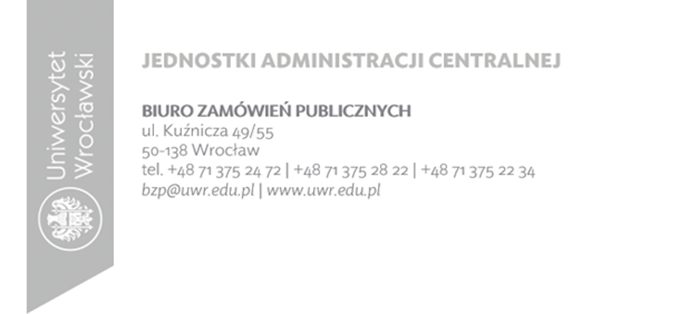  Aktualizacja SPECYFIKACJA WARUNKÓW ZAMÓWIENIA (SWZ)w postępowaniu prowadzonym w trybie podstawowym na realizację zadania pod nazwą:Organizacja i przeprowadzenie  szkoleń dla pracowników Działu Usług Informatycznych  UWr. z zakresu bezpieczeństwa IT z podziałem na zadaniaPostępowanie nr BZP.272.1.2023.MGZałączniki do SWZ:Załącznik nr 1:	Formularz oferty;Załącznik nr 2:	Oświadczenie o braku podstaw wykluczenia i spełnianiu warunków udziału w postępowaniu, o którym mowa w art. 125 ust. 1 uPzp;Załącznik  nr 3:	Opis przedmiotu zamówienia  (zadanie od nr 1 do nr 21);Załącznik  nr 4:	Wzór umowy z załącznikami;Załącznik  nr 5:		        Zobowiązanie podmiotu udostępniającego zasoby;Załącznik  nr 6:	Wykaz osób (dla zadania 1 oraz dla zadania od nr 3 do 21);Załącznik  nr 6.1:	Wykaz osób (dla zadania 2);Załącznik  nr 7: 	Oświadczenie Wykonawców wspólnie ubiegających się 
o udzielenie zamówienia, o którym mowa w art. 117 ust. 4 uPzp.Załącznik nr 8:          Oświadczenie Wykonawcy o aktualności informacji zawartych
w oświadczeniu, o którym mowa w art. 125 ust 1 p.z.p.;ZATWIERDZIŁ…………………………………………..Wrocław, Sierpień 2023 r.NAZWA ORAZ ADRES ZAMAWIAJĄCEGO                                                         – dotyczy zadania od nr 1 do nr 21Zamawiającym jest:	Uniwersytet Wrocławski	pl. Uniwersytecki 1	50-137 Wrocław	NIP PL: 896-000-54-08, REGON: 000001301	strona internetowa Zamawiającego: www.uwr.edu.plAdres Biura Zamówień Publicznych:	ul. Kuźnicza 49/55	50-138 WrocławOsobą uprawnioną do kontaktu z Wykonawcami jest pracownik Biura Zamówień Publicznych: Monika Golińczak.Telefon: +48 71 375 28 -22	Zamawiający informuje, że adres e-mail: monika.golinczak@uwr.edu.pl wskazany w ogłoszeniu o zamówieniu, służy jedynie do przesyłania ogłoszeń i otrzymywania informacji zwrotnej z Biuletynu Zamówień Publicznych. Nie jest to adres do komunikacji z Wykonawcami.Kontakt tylko poprzez platformę przetargową (zwaną dalej Platformą), na której prowadzone jest postępowanie: https://platformazakupowa.pl/pn/uniwersytet_wroclawski/proceedingsLink do postępowania dostępny jest także na stronie operatora platformazakupowa.pl.Strona internetowa prowadzonego postępowania:https://platformazakupowa.pl/pn/uniwersytet_wroclawski/proceedingsGodziny pracy Biura: 7:30 – 15:30 (od poniedziałku do piątku z wyłączeniem dni ustawowo wolnych od pracy i u Zamawiającego).TRYB POSTĘPOWANIA O UDZIELENIE ZAMÓWIENIA PUBLICZNEGO           – dotyczy zadania od nr 1 do nr 21Postępowanie prowadzone jest w trybie podstawowym bez negocjacji, na podstawie art. 275 pkt. 1 w związku art. 359 pkt 2 ustawy z dnia 11 września 2019 r. Prawo zamówień publicznych (t.j. Dz. U. z 2022 r. poz. 1710 ze zm.) zwanej „uPzp” oraz aktów wykonawczych wydanych na jej podstawie, w szczególności Rozporządzenia Ministra Rozwoju, Pracy i Technologii z dnia 23 grudnia 2020 r. w sprawie podmiotowych środków dowodowych oraz innych dokumentów lub oświadczeń, jakich może żądać zamawiający od wykonawcy (poz. 2415) zwane Rozporządzeniem MRPiT oraz  Rozporządzenia Prezesa Rady Ministrów z dnia 30 grudnia 2020 r. w sprawie sposobu sporządzania i przekazywania informacji oraz wymagań technicznych dla dokumentów elektronicznych oraz środków komunikacji elektronicznej w postępowaniu o udzielenie zamówienia publicznego lub konkursie (poz. 2452) zwane Rozporządzeniem PRM. Zamawiający nie przewiduje wyboru oferty najkorzystniejszej z możliwością prowadzenia negocjacji.Postępowanie prowadzone jest pisemnie w języku polskim. Wartość zamówienia nie przekracza progu unijnego, o którym mowa w art. 3 uPzp.Ogłoszenie i Specyfikacja Warunków Zamówienia (SWZ) udostępnione zostaną na następującej stronie internetowej prowadzonego postępowania:https://platformazakupowa.pl/pn/uniwersytet_wroclawski/proceedings,od dnia publikacji ogłoszenia o zamówieniu w Biuletynie Zamówień Publicznych, nie krócej niż do dnia udzielenia zamówienia. Na tej stronie będą również udostępnione zmiany i wyjaśnienia treści SWZ oraz inne dokumenty zamówienia bezpośrednio związane z postępowaniem o udzielenie zamówienia.Wykonawca powinien dokładnie zapoznać się z niniejszą SWZ i złożyć ofertę zgodnie z jej wymaganiami. W kwestiach nieuregulowanych powyższą ustawą stosuje się przepisy ustawy z dnia 23 kwietnia 1964 r. Kodeks cywilny (t.j. Dz.U. z 2022 r. poz. 1360 ze zm.).III. KLAUZULA INFORMACYJNA Z ART. 13 RODO W ZWIĄZKU Z PROWADZONYM POSTĘPOWANIEM O UDZIELENIE ZAMÓWIENIA PUBLICZNEGO                            – dotyczy zadania od nr 1 do nr 21Zgodnie z art. 13 ust. 1-2 rozporządzenia Parlamentu Europejskiego i Rady (UE) 2016/679 z dnia 27 kwietnia 2016 r. w sprawie ochrony osób fizycznych w związku z przetwarzaniem danych osobowych i w sprawie swobodnego przepływu takich danych oraz uchylenia dyrektywy 95/46/WE (ogólne rozporządzenie o ochronie danych) (Dz. Urz. UE L 119 z 04.05.2016, str. 1), dalej „RODO” oraz art. 19 uPzp, Zamawiający – Uniwersytet Wrocławski - informuje, że: administratorem Pani/Pana danych osobowych jest Uniwersytet Wrocławski, pl. Uniwersytecki 1, 50-137 Wrocław, reprezentowany przez Rektora;o celach i sposobach przetwarzania danych osobowych podawanych w związku z realizacją procedur udzielania zamówień publicznych decyduje Uniwersytet jako Administrator danych;Administrator wyznaczył osobę pełniącą zadania Inspektora Ochrony Danych Osobowych i można kontaktować się poprzez adres email: iod@uwr.edu.pl;Pani/Pana dane osobowe przetwarzane będą na podstawie art. 6 ust. 1 lit. c RODO w celu wyłonienia wykonawcy w przedmiotowym postępowaniu o zamówienie publiczne przeprowadzane zgodnie z uPzp oraz w pozostałych celach określonych w uPzp;odbiorcami Pani/Pana danych osobowych będą osoby lub podmioty, którym udostępniona zostanie dokumentacja postępowania w oparciu o art. 18 oraz art. 74 uPzp; ponadto dane osobowe mogą zostać przekazane na zasadach wynikających z ustawy z dnia 6 września 2001 r. o dostępie do informacji publicznej;okres przechowywania Pani/Pana danych osobowych wynosi odpowiednio: - zgodnie z art. 78 ust. 1 uPzp, przez okres 4 lat od dnia zakończenia postępowania o udzielenie zamówienia, - jeżeli czas trwania umowy przekracza 4 lata, okres przechowywania obejmuje cały czas trwania umowy; - w przypadku zamówień współfinansowanych ze środków UE przez okres, o którym mowa w art. 125 ust 4 lit d) w zw z art. 140 Rozporządzenia Parlamentu Europejskiego i Rady (UE) nr 1303/2013 i wynikających z umów o dofinansowanie projektów finansowanych ze środków pochodzących z UE;- okres przechowywania wynika również z ustawy z dnia 14 lipca 1983 r. o narodowym zasobie archiwalnym i archiwachobowiązek podania przez Panią/Pana danych osobowych jest wymogiem ustawowym wynikającym z uPzp, związanym z udziałem w postępowaniu o udzielenie zamówienia publicznego i jest warunkiem zawarcia umowy o zamówienie publiczne; konsekwencją nieudostępnienia do przetwarzania danych osobowych będzie odrzucenie złożonej ofertyw odniesieniu do Pani/Pana danych osobowych decyzje nie będą podejmowane w sposób zautomatyzowany, stosowanie do art. 22 RODO;Pani/Pana dane osobowe będą przekazywane do państwa trzeciego (poza UE) /organizacji międzynarodowej na zasadach określonych w uPzp. Może Pan/ Pani uzyskać kopię danych osobowych przekazywanych do państwa trzeciego na zasadach wynikających z uPzp;	posiada Pani/Pan:−	na podstawie art. 15 RODO prawo dostępu do danych osobowych Pani/Pana dotyczących;−	na podstawie art. 16 RODO prawo do sprostowania Pani/Pana danych osobowych;−	na podstawie art. 18 RODO prawo żądania od administratora ograniczenia przetwarzania danych osobowych z zastrzeżeniem przypadków, o których mowa w art. 18 ust. 2 RODO ;−	prawo do wniesienia skargi do Prezesa Urzędu Ochrony Danych Osobowych, gdy uzna Pani/Pan, że przetwarzanie danych osobowych Pani/Pana dotyczących narusza przepisy RODO;- w przypadku, gdy wykonanie obowiązków, o których mowa w art. 15 ust. 1-3 RODO wymagałoby niewspółmiernie dużego wysiłku, Zamawiający może żądać od osoby, której dane dotyczą, wskazania dodatkowych informacji mających na celu sprecyzowanie żądania, w szczególności podania nazwy lub daty postępowania o udzielenie zamówienia publicznego;-   wystąpienie z żądaniem, o którym mowa  w art. 18 ust. 1 RODO, nie ogranicza przetwarzania danych osobowych do zakończenia postępowania o udzielenie zamówienia publicznego;	nie przysługuje Pani/Panu:−	w związku z art. 17 ust. 3 lit. b, d lub e RODO prawo do usunięcia danych osobowych;−	prawo do przenoszenia danych osobowych, o którym mowa w art. 20 RODO;−	na podstawie art. 21 RODO prawo sprzeciwu, wobec przetwarzania danych osobowych, gdyż podstawą prawną przetwarzania Pani/Pana danych osobowych jest art. 6 ust. 1 lit. c RODO.  Jeżeli na etapie realizacji umowy nastąpi taka konieczność Zamawiający będzie wymagał podpisania umowy powierzenia danych osobowych.Zamawiający udostępnia dane osobowe, o których mowa w art. 10 RODO w celu umożliwienia korzystania ze środków ochrony prawnej, o których mowa w dziale IX uPzp, do upływu terminu na ich wniesienie;W przypadku, gdy wniesienie żądania dotyczącego prawa, o którym mowa w art. 18 ust. 1 RODO, spowoduje ograniczenie przetwarzania danych osobowych zawartych 
w protokole postępowania lub załącznikach do tego protokołu, od dnia zakończenia postępowania o udzielenie zamówienia, Zamawiający nie udostępnia tych danych, chyba, że zachodzą przesłanki, o których mowa w art. 18 ust. 2 RODO; Udostępnienie ma zastosowanie do wszystkich danych osobowych, z wyjątkiem danych o których mowa w art. 9 ust. 1 RODO, zebranych w toku postępowania o udzielenie zamówienia;W przypadku korzystania przez osobę, której dane osobowe są przetwarzane przez Zamawiającego, z uprawnienia , o których mowa w art. 15 ust. 1-3 RODO, Zamawiający może żądać od osoby, występującej z żądaniem wskazania dodatkowych informacji, mających na celu sprecyzowanie nazwy lub daty zakończonego postępowania o udzielenie zamówienia;Skorzystanie przez osobę, której dane osobowe są przetwarzane, z uprawnienia do sprostowania lub uzupełnienia danych osobowych, o którym mowa w art. 16 RODO, nie może naruszać integralności protokołu postępowania oraz jego załączników;8. W przypadku danych osobowych zamieszczonych przez zamawiającego w Biuletynie Zamówień Publicznych, prawa, o których mowa w art. 15 i art. 16 RODO, są wykonywane w drodze żądania skierowanego do Zamawiającego.IV. PRZEDMIOT ZAMÓWIENIA– dotyczy zadania od nr 1 do nr 21Rodzaj zamówienia: usługa.Przedmiotem umowy jest świadczenie na rzecz Zamawiającego usługi zorganizowania i przeprowadzenia szkoleń dla pracowników Działu Usług Informatycznych UWr. z zakresu bezpieczeństwa IT z podziałem na 21 zadań, o poniższej tematyce: Zadanie 1 – Szkolenie - Bezpieczeństwa Sieci Komputerowych (Testy Penetracyjne);Zadanie 2 - Szkolenie - Informatyki Śledczej(computer forensics);	Zadanie 3 – Szkolenie - Bezpieczeństwa w systemach Linux; Zadanie 4 – Szkolenie - Windows Server 2019 Administration; Zadanie 5 – Szkolenie - Microsoft 365 Security Administrator;Zadanie 6 – Szkolenie - Microsoft 365 Identity and Services;Zadanie 7 – Szkolenie - Managing Modern Desktops(intune);Zadanie 8 – Szkolenie - Enterprise Linux Administration Fast Track v.8;Zadanie 9 – Szkolenie - Ansible – automatyzacja w systemach Linux;Zadanie 10 – Szkolenie - VMware vSphere: Fast Track [V7];Zadanie 11 – Kurs online Akademia zarządzania projektami  – (24 h) kurs na project                         managera/kierownika projektu;Zadanie 12 – Szkolenie - PeopleCert DevOps Fundamentals;Zadanie 13 – Szkolenie - AgilePM® Practitioner; Zadanie 14 – Szkolenie - zarządzania projektami dla Praktyków;Zadanie 15 – Szkolenie - Swagger and the OpenAPI Specification - Plan Szkolenia;Zadanie 16 – Szkolenie - "Lean Change Management - Adaptacyjne zarządzanie                        zmian;Zadanie 17 – Szkolenie - Prawne i finansowe aspekty zarządzania projektami;Zadanie 18 – Szkolenie - Zarządzania ryzykiem w projektach;Zadanie 19 – Szkolenie - AgilePM® Foundation + AgileBA® Foundation; Zadanie 20 – Szkolenie - Scrum Master Certified (SMC®); Zadanie 21– Szkolenie - Agile Business Consortium Scrum Master.Przedmiot zamówienia jest realizowany w ramach projektu: „Zintegrowany Program Rozwoju Uniwersytetu Wrocławskiego II na lata 2019-2023”, nr projektu: POWR.03.05.00-00-Z310/18.Szczegółowy Opis przedmiotu zamówienia usługi zawiera Załącznik nr 3 do SWZ- Opis przedmiotu zamówienia (wraz z ogólnymi wymogami dotyczącymi szkolenia).Szczegółowy zakres obowiązków, wykonania przedmiotu zamówienia znajduje się we wzorze umowy, (który stanowi projektowane postanowienia umowy w rozumieniu art. 281 ust. 1 pkt 7 uPzp), stanowiącym załącznik nr 4 do SWZ.Miejsce szkolenia: Szkolenia realizowane będą w trybie zdalnym tj. online. Link do transmisji Wykonawca prześle uczestnikom szkolenia najpóźniej na 2 dni przed rozpoczęciem szkolenia dla danej grupy szkoleniowej.  Warunki płatności:1) Szczegóły dotyczące płatności zostały określone w projektowanych postanowieniach umowy, które stanowią Załącznik nr 4 do SWZ.2) Termin płatności: do 30 dni od daty otrzymania faktury, wystawionej po zrealizowaniu danego okresu rozliczeniowego - etapu, na rachunek bankowy Wykonawcy wskazany w fakturze.3)  Za dzień zapłaty uznaje się dzień obciążenia rachunku bankowego Zamawiającego.4) Podstawą wystawienia faktury jest podpisany przez Wykonawcę i osobę upoważnioną ze strony Zamawiającego protokół odbioru.      5) Ze względu na fakt, iż przedmiotem zamówienia jest usługa kształcenia zawodowego finansowana w całości ze środków publicznych, usługa podlega zwolnieniu z podatku VAT na podstawie art. 43 ust. 1 pkt 29 lit. c) ustawy o podatku od towarów i usług (t.j. Dz.U.2022 poz. 931).Realizacja zamówienia ma odbywać się z należytą starannością i zgodnie ze wszystkimi wymogami zawartymi w SWZ z załącznikami i ewentualnymi Informacjami dla Wykonawców.Wykonawca będzie realizować umowę przy wykorzystaniu własnego transportu, oraz specjalistycznego sprzętu i wyposażenia, na własny koszt i ryzyko.Wykonawca zobowiązany jest zrealizować zamówienie na zasadach i warunkach opisanych we wzorze umowy.Oferta musi być jednoznaczna i kompleksowa, tj. obejmować cały przedmiot zamówienia. Wykonawca zobowiązany jest do złożenia Oferty, której treść pozwoli Zamawiającemu na zweryfikowanie jej pod względem zgodności z treścią SWZ. Treść Oferty Wykonawcy musi odpowiadać treści Specyfikacji Warunków Zamówienia. Tym samym Wykonawca zobowiązany jest do jednoznacznego określenia ceny oferowanej usługi odpowiednio w Załączniku nr 1 do SWZ – formularz ofertowy. Przedmiot zamówienia musi odpowiadać treści Specyfikacji Warunków Zamówienia. Wykonawca na etapie realizacji zamówienia, wykonuje przedmiot zamówienia zgodnie 
z wymogami Zamawiającego. Oznaczenie przedmiotu zamówienia wg kodów CPV:W przedmiotowym postępowaniu Zamawiający dopuszcza możliwość składania ofert częściowych. Zamówienie podzielone jest na 21 zadania (zgodnie z ust.2 SWZ). Każdy Wykonawca może złożyć ofertę na jedne lub więcej zadań. Na jedne zadanie Wykonawca może złożyć jedną ofertę. Złożenie przez Wykonawcę większej liczby ofert na jedne zadanie   lub   oferty zawierającej propozycje wariantowe skutkować będzie odrzuceniem wszystkich ofert złożonych przez tego Wykonawcę na te zadanie. Zamawiający nie zastrzega obowiązku osobistego wykonania przez Wykonawcę kluczowych części zamówienia zgodnie z  art. 60 i art. 121 uPzp.Wykonawca może powierzyć wykonanie części zamówienia podwykonawcy. Zamawiający żąda wskazania w ofercie części zamówienia, której wykonanie Wykonawca zamierza powierzyć podwykonawcom oraz podania nazw ewentualnych podwykonawców, jeżeli są już znani;Powierzenie wykonania części zamówienia podwykonawcom nie zwalnia Wykonawcy z odpowiedzialności za należyte wykonanie tego zamówienia.(jeżeli dotyczy) Jeżeli zmiana albo rezygnacja z podwykonawcy dotyczy podmiotu, na którego zasoby wykonawca powoływał się, na zasadach określonych w art. 118 ust. 1, w celu wykazania spełniania warunków udziału w postępowaniu, Wykonawca jest obowiązany wykazać Zamawiającemu, że proponowany inny podwykonawca lub wykonawca samodzielnie spełnia je w stopniu nie mniejszym niż podwykonawca, na którego zasoby wykonawca powoływał się w trakcie postępowania o udzielenie zamówienia. Przepis art. 122 uPzp stosuje się.Obowiązki Wykonawcy wobec podwykonawców uregulowane są we wzorze umowy stanowiącym Załącznik nr 4 do SWZ.Miejsce realizacji jest pod bezpośrednim nadzorem Zamawiającego. W przypadku zamówień na usługi, które mają być wykonane w miejscu podlegającym bezpośredniemu nadzorowi Zamawiającego, Zamawiający żąda, aby przed przystąpieniem do wykonania zamówienia Wykonawca podał nazwy, dane kontaktowe oraz przedstawicieli, podwykonawców zaangażowanych w takie usługi, jeżeli są już znani. Wykonawca zawiadamia Zamawiającego o wszelkich zmianach w odniesieniu do informacji, o których mowa powyżej, w trakcie realizacji zamówienia, a także przekazuje wymagane informacje na temat nowych podwykonawców, którym w późniejszym okresie zamierza powierzyć realizację usług. Zamawiający nie dopuszcza składania ofert wariantowych.Zamawiający nie przewiduje zatrudnienia osób, o których mowa w art. 96 ust. 2 pkt 2 uPzp.Zamawiający nie zastrzega możliwości ubiegania się o udzielenie zamówienia przez Wykonawców, o których mowa w art. 94 uPzp.Zamawiający nie przewiduje udzielenia zamówień, o których mowa w art. 305 pkt 1 
w związku z art. 214 ust. 1 pkt 7 uPzp.Zamawiający nie przewiduje zaliczek na poczet wykonania zamówienia.Zamawiający nie przewiduje rozliczeń z Wykonawcą w walutach obcych; rozliczenia między Zamawiającym a Wykonawcą prowadzone będą w PLNZamawiający nie przewiduje zwrotu kosztów postępowania za wyjątkiem art. 261 uPzp.Zamawiający nie przewiduje opcji.Zamawiający nie przewiduje zawarcia umowy ramowej.Zamawiający nie przewiduje zastosowania aukcji elektronicznej.Zamawiający nie przeprowadzał wstępnych konsultacji rynkowych przed wszczęciem postępowania.Zamawiający nie przewiduje możliwości złożenia oferty w postaci katalogów elektronicznych.Zamawiający nie przewiduje przeprowadzenia wizji lokalnej.Zamawiający nie przewiduje zwołania zebrania Wykonawców.V. TERMIN WYKONANIA ZAMÓWIENIA – dotyczy zadania od nr 1 do nr 21Termin wykonania zamówienia: Zamawiający ustala wykonanie zamówienia od dnia zawarcia umowy jednak nie później niż do dnia 31.10.2023r. w terminach zgodnych z harmonogramem szkoleń, który Wykonawca z Zamawiającym ustalą 
po podpisaniu umowy.  Strony uzgodnią szczegółowy termin szkolenia oznaczony datą dzienną (tj.: dzień, miesiąc, rok)  po zawarciu umowy  i  uzgodnieniu z organizatorem szkolenia.Szczegóły dotyczące terminu i warunków realizacji przedmiotu zamówienia znajdują się we wzorze umowy, stanowiącym Załącznik nr 4 do SWZ.VI. WARUNKI UDZIAŁU W POSTĘPOWANIU I PODSTAWY WYKLUCZENIA– dotyczy zadania od nr 1 do nr 21O udzielenie zamówienia mogą ubiegać się Wykonawcy, którzy:nie podlegają wykluczeniu:Z postępowania o udzielenie zamówienia wyklucza się Wykonawcę na postawie art. 108 ust. 1 uPzp:będącego osobą fizyczną, którego prawomocnie skazano za przestępstwo: udziału w zorganizowanej grupie przestępczej albo związku mającym na celu popełnienie przestępstwa lub przestępstwa skarbowego, o którym mowa w art. 258 Kodeksu karnego, handlu ludźmi, o którym mowa w art. 189a Kodeksu karnego, o którym mowa w art. 228–230a, art. 250a Kodeksu karnego lub w art. 46 lub art. 48 ustawy z dnia 25 czerwca 2010 r. o sporcie lub w art. 54 ust. 1-4 ustawy z dnia 12 maja 2011 r. o refundacji leków, środków spożywczych specjalnego przeznaczenia żywieniowego oraz wyrobów medycznych,finansowania przestępstwa o charakterze terrorystycznym, o którym mowa w art. 165a Kodeksu karnego, lub przestępstwo udaremniania lub utrudniania stwierdzenia przestępnego pochodzenia pieniędzy lub ukrywania ich pochodzenia, o którym mowa w art. 299 Kodeksu karnego, o charakterze terrorystycznym, o którym mowa w art. 115 § 20 Kodeksu karnego, lub mające na celu popełnienie tego przestępstwa, powierzenia wykonywania pracy małoletniemu cudzoziemcowi, o którym mowa w art. 9 ust. 2 ustawy z dnia 15 czerwca 2012 r. o skutkach powierzania wykonywania pracy cudzoziemcom przebywającym wbrew przepisom na terytorium Rzeczypospolitej Polskiej (Dz. U. poz. 769 oraz z 2020r. poz. 2023), przeciwko obrotowi gospodarczemu, o których mowa w art. 296–307 Kodeksu karnego, przestępstwo oszustwa, o którym mowa w art. 286 Kodeksu karnego, przestępstwo przeciwko wiarygodności dokumentów, o których mowa w art. 270–277d Kodeksu karnego, lub przestępstwo skarbowe, o którym mowa w art. 9 ust. 1 i 3 lub art. 10 ustawy z dnia 15 czerwca 2012 r. o skutkach powierzania wykonywania pracy cudzoziemcom przebywającym wbrew przepisom na terytorium Rzeczypospolitej Polskiej – lub za odpowiedni czyn zabroniony określony w przepisach prawa obcego; jeżeli urzędującego członka jego organu zarządzającego lub nadzorczego, wspólnika spółki w spółce jawnej lub partnerskiej albo komplementariusza w spółce komandytowej lub komandytowo-akcyjnej lub prokurenta prawomocnie skazano za przestępstwo, o którym mowa w pkt 1; wobec którego wydano prawomocny wyrok sądu lub ostateczną decyzję administracyjną o zaleganiu z uiszczeniem podatków, opłat lub składek na ubezpieczenie społeczne lub zdrowotne, chyba że Wykonawca odpowiednio przed upływem terminu do składania wniosków o dopuszczenie do udziału w postępowaniu albo przed upływem terminu składania ofert dokonał płatności należnych podatków, opłat lub składek na ubezpieczenie społeczne lub zdrowotne wraz z odsetkami lub grzywnami lub zawarł wiążące porozumienie w sprawie spłaty tych należności; wobec którego prawomocnie orzeczono zakaz ubiegania się o zamówienia publiczne;jeżeli Zamawiający może stwierdzić, na podstawie wiarygodnych przesłanek, że Wykonawca zawarł z innymi wykonawcami porozumienie mające na celu zakłócenie konkurencji, w szczególności jeżeli należąc do tej samej grupy kapitałowej w rozumieniu ustawy z dnia 16 lutego 2007 r. o ochronie konkurencji i konsumentów, złożyli odrębne oferty, oferty częściowe lub wnioski o dopuszczenie do udziału w postępowaniu, chyba że wykażą, że przygotowali te oferty lub wnioski niezależnie od siebie; jeżeli, w przypadkach, o których mowa w art. 85 ust. 1, doszło do zakłócenia konkurencji wynikającego z wcześniejszego zaangażowania tego wykonawcy lub podmiotu, który należy z wykonawcą do tej samej grupy kapitałowej w rozumieniu ustawy z dnia 16 lutego 2007 r. o ochronie konkurencji i konsumentów, chyba że spowodowane tym zakłócenie konkurencji może być wyeliminowane w inny sposób niż przez wykluczenie wykonawcy z udziału w postępowaniu o udzielenie zamówienia.Ponadto, z postępowania o udzielenie zamówienia Zamawiający wykluczy Wykonawcę, wobec którego zachodzą przesłanki określone 
w art. 109 ust. 1 pkt. 4 uPzp tj.:w stosunku do którego otwarto likwidację, ogłoszono upadłość, którego aktywami zarządza likwidator lub sąd, zawarł układ z wierzycielami, którego działalność gospodarcza jest zawieszona albo znajduje się on w innej tego rodzaju sytuacji wynikającej z podobnej procedury przewidzianej w przepisach miejsca wszczęcia tej procedury.Z postępowania o udzielenie zamówienia Zamawiający wykluczy Wykonawcę, wobec którego zachodzą przesłanki określone w art. 7 ust 1 ustawy z dnia 13 kwietnia 2022 r. o szczególnych rozwiązaniach w zakresie przeciwdziałania wspieraniu agresji na Ukrainę oraz służących ochronie bezpieczeństwa narodowego (Dz. U. poz. 835), (dalej: „ustawa sankcyjna”) tj.: wykonawcę oraz uczestnika konkursu wymienionego w wykazach określonych w rozporządzeniu 765/2006 i rozporządzeniu 269/2014 albo wpisanego na listę na podstawie decyzji w sprawie wpisu na listę rozstrzygającej o zastosowaniu środka, o którym mowa w art. 1 pkt 3 ustawy z dnia 13 kwietnia 2022 r o szczególnych rozwiązaniach w zakresie przeciwdziałania wspieraniu agresji na Ukrainę oraz służących ochronie bezpieczeństwa narodowego; wykonawcę oraz uczestnika konkursu, którego beneficjentem rzeczywistym w rozumieniu ustawy z dnia 1 marca 2018 r. o przeciwdziałaniu praniu pieniędzy oraz finansowaniu terroryzmu (Dz. U. z 2022 r. poz. 593 i 655) jest osoba wymieniona w wykazach określonych w rozporządzeniu 765/2006 i rozporządzeniu 269/2014 albo wpisana na listę lub będąca takim beneficjentem rzeczywistym od dnia 24 lutego 2022 r., o ile została wpisana na listę na podstawie decyzji w sprawie wpisu na listę rozstrzygającej o zastosowaniu środka, o którym mowa w art. 1 pkt 3 ustawy z dnia 13 kwietnia 2022 r o szczególnych rozwiązaniach w zakresie przeciwdziałania wspieraniu agresji na Ukrainę oraz służących ochronie bezpieczeństwa narodowego; wykonawcę oraz uczestnika konkursu, którego jednostką dominującą w rozumieniu art. 3 ust. 1 pkt 37 ustawy z dnia 29 września 1994 r. o rachunkowości (Dz. U. z 2021 r. poz. 217, 2105 i 2106) jest podmiot wymieniony w wykazach określonych w rozporządzeniu 765/2006 i rozporządzeniu 269/2014 albo wpisany na listę lub będący taką jednostką dominującą od dnia 24 lutego 2022 r., o ile został wpisany na listę na podstawie decyzji w sprawie wpisu na listę rozstrzygającej o zastosowaniu środka, o którym mowa w art. 1 pkt 3 ustawy z dnia 13 kwietnia 2022 r o szczególnych rozwiązaniach w zakresie przeciwdziałania wspieraniu agresji na Ukrainę oraz służących ochronie bezpieczeństwa narodowego.Wykonawca może zostać wykluczony przez Zamawiającego na każdym etapie postepowania. Wykluczenie Wykonawcy następuje zgodnie z art. 111 uPzp, z zastrzeżeniem art. 109 ust. 3 i art. 110 ust. 2 i 3 uPzp.Wykluczenie, o którym mowa w pkt 1.1.3 następuje na okres trwania okoliczności określonych w art. 7 ust. 1 ustawy z dnia 13 kwietnia 2022 r o szczególnych rozwiązaniach w zakresie przeciwdziałania wspieraniu agresji na Ukrainę oraz służących ochronie bezpieczeństwa narodowego.W przypadku wykonawcy lub uczestnika konkursu wykluczonego na podstawie art. 7 ust. 1 ustawy z dnia 13 kwietnia 2022 r. o szczególnych rozwiązaniach w zakresie przeciwdziałania wspieraniu agresji na Ukrainę oraz służących ochronie bezpieczeństwa narodowego, zamawiający odrzuca wniosek o dopuszczenie do udziału w postępowaniu o udzielnie zamówienia publicznego lub ofertę takiego wykonawcy lub uczestnika konkursu, nie zaprasza go do złożenia oferty wstępnej, oferty podlegającej negocjacjom, oferty dodatkowej, oferty lub oferty ostatecznej, nie zaprasza go do negocjacji lub dialogu, a także nie prowadzi z takim wykonawcą negocjacji lub dialogu, odrzuca wniosek o dopuszczenie do udziału w konkursie, nie zaprasza do złożenia pracy konkursowej lub nie przeprowadza oceny pracy konkursowej, odpowiednio do trybu stosowanego do udzielenia zamówienia publicznego oraz etapu prowadzonego postępowania o udzielenie zamówienia publicznego.Osoba lub podmiot podlegające wykluczeniu na podstawie art. 7 ust. 1 ustawy z dnia 13 kwietnia 2022 r o szczególnych rozwiązaniach w zakresie przeciwdziałania wspieraniu agresji na Ukrainę oraz służących ochronie bezpieczeństwa narodowego, które w okresie tego wykluczenia ubiegają się o udzielenie zamówienia publicznego lub dopuszczenie do udziału w konkursie lub biorą udział w postępowaniu o udzielenie zamówienia publicznego lub 
w konkursie, podlegają karze pieniężnej. Karę pieniężną, o której mowa w pkt 1.1.7 powyżej, nakłada Prezes Urzędu Zamówień Publicznych, w drodze decyzji, w wysokości do 20 000 000 zł.Jeżeli Wykonawca polega na zdolnościach lub sytuacji podmiotów udostępniających zasoby Zamawiający zbada, czy nie zachodzą wobec tego podmiotu podstawy wykluczenia, które zostały przewidziane względem Wykonawcy. W przypadku wspólnego ubiegania się Wykonawców o udzielenie zamówienia Zamawiający zbada, czy nie zachodzą podstawy wykluczenia wobec każdego 
z tych Wykonawców.Zamawiający zbada czy nie zachodzą podstawy wykluczenia, o których w  art. 7 ust. 1 ustawy z dnia 13 kwietnia 2022 r o szczególnych rozwiązaniach w zakresie przeciwdziałania wspieraniu agresji na Ukrainę oraz służących ochronie bezpieczeństwa narodowego w oparciu o wykazy i listę wskazane w treści tego przepisu oraz w oparciu o  oświadczenie Wykonawcy. spełniają warunki udziału w postępowaniu dotyczące:zdolności do występowania w obrocie gospodarczymZamawiający nie stawia warunku w ww. zakresie uprawnień do prowadzenia określonej działalności gospodarczej lub zawodowej, o ile  wynika to z odrębnych przepisów:Zamawiający nie stawia warunku w ww. zakresie.sytuacji ekonomicznej lub finansowej:Zamawiający nie stawia warunków w ww. zakresie.zdolności technicznej lub zawodowej, Zamawiający wyznacza szczegółowy warunek w tym zakresie tj.: Zamawiający uzna warunek za spełniony, jeśli Wykonawca wykaże, że dysponuje lub będzie dysponować, jedną osobą, która zostanie skierowana przez Wykonawcę do realizacji niniejszego zamówienia posiadającą, co najmniej wskazane doświadczenie i kwalifikacje:  - w zakresie zadania  nr 1: a) przeprowadziła   w okresie ostatnich 3 lat przed upływem terminu składania ofert,         co najmniej 2 szkolenia z zakresu bezpieczeństwa Sieci Komputerowych oraz   hardeningu systemów Unix/Linux, w badaniu podatności w różnych systemach i urządzeniach sieciowych;        b)posiada wykształcenie  o profilu informatycznym lub  technicznym lub cyberbezpieczeństwa.- w zakresie zadania 2:a) przeprowadziła   w okresie ostatnich 3 lat przed upływem terminu składania ofert,  co najmniej 2 szkolenia z zakresu informatyki śledczej;        b) posiada ważny imienny certyfikat: (CFCE (Certified Forensic Computer Examiner) lub równoważny*- w zakresie zadania  nr 3: a) przeprowadziła   w okresie ostatnich 3 lat przed upływem terminu składania ofert,       co najmniej 2 szkolenia z zakresu bezpieczeństwa w systemach Linux;        b) posiada ważny imienny certyfikat: The Linux Foundation Certified Trainer  lub równoważny*;- w zakresie zadania  nr 4: a) przeprowadziła   w okresie ostatnich 3 lat przed upływem terminu składania ofert,       co najmniej 2 szkolenia z zakresu Windows Server 2019 Administration lub MS-55371 Windows Server Administration;        b) posiada ważny imienny certyfikat: Microsoft Certified Trainer lub równoważny*;- w zakresie zadania  nr 5: a) przeprowadziła   w okresie ostatnich 3 lat przed upływem terminu składania ofert,       co najmniej 2 szkolenia z zakresu Microsoft 365 Security Administrator lub SC-200T00 Microsoft Security Operations Analyst - SC-300T00 Microsoft Identity And Access Administrator - SC-400T00 Microsoft Information Protection Administrator;        b) posiada ważny imienny certyfikat: Microsoft Certified Trainer lub równoważny*;- w zakresie zadania  nr 6: a) przeprowadziła   w okresie ostatnich 3 lat przed upływem terminu składania ofert,       co najmniej 2 szkolenia z zakresu Microsoft 365 Identity and Services lub    MS-102T00 Microsoft M365 Administrator lub Microsoft 365 Administrator Essentials (MS-102T00).        b) posiada ważny imienny certyfikat: Microsoft Certified Trainer lub równoważny*;- w zakresie zadania  nr 7: a) przeprowadziła   w okresie ostatnich 3 lat przed upływem terminu składania ofert,       co najmniej 2 szkolenia z zakresu Managing Modern Desktop lub MD-102    Endpoint Administrator ;        b) posiada ważny imienny certyfikat: Microsoft Certified Trainer lub równoważny*;- w zakresie zadania  nr 8: a) przeprowadziła   w okresie ostatnich 3 lat przed upływem terminu składania ofert,       co najmniej 2 szkolenia z zakresu Enterprise Linux Administration Fast Track               v.8;        b) posiada ważny imienny certyfikat: The Linux Foundation Certified Trainer  lub równoważny*;- w zakresie zadania  nr 9: a) przeprowadziła   w okresie ostatnich 3 lat przed upływem terminu składania ofert,       co najmniej 2 szkolenia z zakresu Ansible – automatyzacja w systemach        Linux;         b) posiada ważny imienny certyfikat The Linux Foundation Certified Trainer  lub równoważny*;- w zakresie zadania  nr 10: a) przeprowadziła   w okresie ostatnich 3 lat przed upływem terminu składania ofert,       co najmniej 2 szkolenia z zakresu VMware vSphere: Fast Track [V7] lub VMware vSphere: Fast Track [V8] ;        b) posiada ważny imienny certyfikat VMware - VMware Certified Trainer lub równoważny*- w zakresie zadania  nr 11: a) przeprowadziła   w okresie ostatnich 3 lat przed upływem terminu składania ofert,       co najmniej 2 szkolenia z zakresu Akademia zarządzania projektami;        b)posiada ważny imienny certyfikat Certyfikaty (IPMA C/ D)/ Scrum Master/PRINCE/AGILE lub równoważny*- w zakresie zadania  nr 12: a) przeprowadziła   w okresie ostatnich 3 lat przed upływem terminu składania ofert,       co najmniej 2 szkolenia z zakresu PeopleCert DevOps Fundamentals;        b) posiada ważny imienny certyfikat PeopleCert DevOps Fundamentals lub równoważny*- w zakresie zadania  nr 13: a) przeprowadziła   w okresie ostatnich 3 lat przed upływem terminu składania ofert,       co najmniej 2 szkolenia z zakresu AgilePM® Practitioner;                                                b) posiada ważny imienny certyfikat Certyfikowany Trener AgilePM®  Practitioner lub równoważny*;- w zakresie zadania  nr 14: a) przeprowadziła   w okresie ostatnich 3 lat przed upływem terminu składania ofert,       co najmniej 2 szkolenia z zakresu zrządzania projektami dla praktykantów;                                                b) posiada ważny imienny certyfikat PMP lub równoważny*;- w zakresie zadania  nr 15: a) przeprowadziła   w okresie ostatnich 3 lat przed upływem terminu składania ofert,       co najmniej 2 szkolenia z zakresu Swagger and the OpenAPI Specification                                       b) posiada certyfikat Certyfikaty (IPMA C/D)/ Scrum Master/PRINCE/AGILE lub równoważny*;- w zakresie zadania  nr 16: a) przeprowadziła   w okresie ostatnich 3 lat przed upływem terminu składania ofert,       co najmniej 2 szkolenia z zakresu Lean Change Management - Adaptacyjne        zarządzanie zmian.        b) posiada certyfikat Certyfikaty (IPMA C/D)/ Scrum Master/PRINCE/AGILE lub równoważny*;- w zakresie zadania  nr 17: a) przeprowadziła   w okresie ostatnich 3 lat przed upływem terminu składania ofert,       co najmniej 2 szkolenia z zakresu Prawne i finansowe aspekty zarządzania projektami.        b) posiada certyfikat Certyfikaty (IPMA C/ D)/ Scrum Master/PRINCE/AGILE lub równoważny*;- w zakresie zadania  nr 18: a) przeprowadziła   w okresie ostatnich 3 lat przed upływem terminu składania ofert,       co najmniej 2 szkolenia z zakresu zarządzanie ryzykiem w projektach;        b) posiada certyfikat Certyfikaty (IPMA C/ D)/ Scrum Master/PRINCE/AGILE lub równoważny*;- w zakresie zadania  nr 19: a) przeprowadziła   w okresie ostatnich 3 lat przed upływem terminu składania ofert,       co najmniej 2 szkolenia z zakresu AgilePM® Foundation + AgileBA® Foundation.        b) posiada certyfikat Certyfikaty (IPMA C /D)/ Scrum Master/PRINCE/AGILE lub równoważny*;- w zakresie zadania  nr 20: a) przeprowadziła   w okresie ostatnich 3 lat przed upływem terminu składania ofert,       co najmniej 2 szkolenia z zakresu Scrum Master Certified (SMC);        b) posiada certyfikat Certyfikaty(IPMA C/D)/ Scrum Master/PRINCE/AGILE lub równoważny*.- w zakresie zadania  nr 21: a) przeprowadziła   w okresie ostatnich 3 lat przed upływem terminu składania ofert,               co najmniej 2 szkolenia z zakresu Agile Business Consortium Scrum Master;               b) posiada certyfikat Certyfikaty(IPMA C/ D)/ Scrum Master/PRINCE/AGILE lub równoważny*;* Za równoważne Zamawiający uzna certyfikaty (lub dokumenty równoważne dla certyfikatów), które potwierdzają co najmniej takie doświadczenie, jakie potwierdzają certyfikaty wymienione w wymaganiach dla danej osoby, wystawione przez podmiot, który prowadzi działalność polegającą na weryfikacji i potwierdzaniu umiejętności.Zamawiający oceni spełnianie powyższego warunku wymienionego w ust 1.2, w pkt. 1.2.4. powyżej dla danego zadania  w  oparciu o podmiotowe środki dowodowe, o których mowa w Rozdz. VII, ust. II,  pkt 1, ppkt.2.1 SWZ.W przypadku Wykonawców wspólnie ubiegających się o udzielenie niniejszego zamówienia przez dwóch lub więcej Wykonawców, Zamawiający uzna wymagany warunek - w ppkt. 1.2.4. - jeżeli spełni go co najmniej jeden Wykonawca samodzielnie albo jeżeli Wykonawcy spełnią go łącznie.Zgodnie z art. 117 ust. 3 w odniesieniu do warunków dotyczących wykształcenia, kwalifikacji, doświadczenia, wykonawcy wspólnie ubiegający się o wykonanie zamówienia mogą polegać na zdolnościach tych wykonawców, którzy wykonają usługi, do realizacji których te zdolności są wymagane. Zgodnie z art. 116 ust. 1 uPzp, oceniając zdolność techniczną lub zawodową Zmawiający może, na każdym etapie postępowania uznać, że Wykonawca nie posiada wymaganych zdolności, jeżeli posiadanie przez Wykonawcę sprzecznych interesów, w szczególności zaangażowanie zasobów technicznych lub zawodowych Wykonawcy w inne przedsięwzięcia gospodarcze Wykonawcy może mieć negatywny wpływ na realizację zamówienia.Wykonawca może w celu potwierdzenia spełniania warunków w stosownych sytuacjach oraz w odniesieniu do konkretnego zamówienia, lub jego części, polegać na zdolnościach technicznych lub zawodowych lub sytuacji finansowej lub ekonomicznej innych podmiotów udostępniających zasoby, niezależnie od charakteru prawnego łączących go z nim stosunków prawnych. W takim przypadku podmiot udostępniający zasoby w odniesieniu do warunku określonego w ppkt. 1.2.4 powyżej może go spełnić samodzielnie albo łącznie z Wykonawcą/Wykonawcami. W odniesieniu do warunków dotyczących wykształcenia, kwalifikacji zawodowych lub doświadczenia Wykonawcy mogą polegać na zdolnościach podmiotów udostępniających zasoby, jeśli podmioty te wykonają usługi, do realizacji których te zdolności są wymagane.Zamawiający ocenia, czy udostępniane Wykonawcy przez podmioty udostępniające zasoby zdolności techniczne lub zawodowe lub ich sytuacja finansowa lub ekonomiczna, pozwalają na wykazanie przez Wykonawcę spełniania warunków udziału w postępowaniu, o których mowa w pkt. 1.2.4 uPzp, a także bada, czy nie zachodzą wobec tego podmiotu podstawy wykluczenia, które zostały przewidziane względem Wykonawcy (zgodnie z katalogiem dokumentów i oświadczeń, o których mowa w rozdz. VII SWZ dot. podstaw wykluczenia).Podmiot, który zobowiązał się do udostępnienia zasobów, odpowiada solidarnie 
z Wykonawcą, który polega na jego sytuacji finansowej lub ekonomicznej, za szkodę poniesioną przez Zamawiającego powstałą wskutek nieudostępnienia tych zasobów, chyba że za nieudostępnienie zasobów podmiot ten nie ponosi winyJeżeli zdolności techniczne lub zawodowe, sytuacja ekonomiczna lub finansowa podmiotu udostępniającego zasoby nie potwierdzają spełniania przez Wykonawcę warunków udziału w postępowaniu lub zachodzą wobec tego podmiotu podstawy wykluczenia, zamawiający żąda, aby Wykonawca w terminie określonym przez zamawiającego zastąpił ten podmiot innym podmiotem lub podmiotami albo wykazał, że samodzielnie spełnia warunki udziału w postępowaniu.Wykonawca nie może, po upływie terminu składania wniosków o dopuszczenie do udziału w postępowaniu albo ofert, powoływać się na zdolności lub sytuację podmiotów udostępniających zasoby, jeżeli na etapie składania wniosków o dopuszczenie do udziału w postępowaniu albo ofert nie polegał on w danym zakresie na zdolnościach lub sytuacji podmiotów udostępniających zasoby.VII. WYKAZ PODMIOTOWYCH ŚRODKÓW DOWODOWYCH I INNCYH DOKUMENTÓW LUB OŚWIADCZEŃ SKŁADANYCH W POSTĘPOWANIU POTWIERDZAJĄCYCH SPEŁNIANIE WARUNKÓW UDZIAŁUW POSTĘPOWANIU ORAZ BRAK PODSTAW WYKLUCZENIA – dotyczy zadania od nr 1 do nr 21OŚWIADCZENIA I PODMIOTOWE ŚRODKI DOWODOWE SKŁADANE WRAZ 
Z OFERTĄDo oferty każdy Wykonawca dołącza oświadczenie, o którym mowa w art. 125 ust. 1 uPzp o niepodleganiu wykluczeniu, spełnianiu warunków udziału w postępowaniu, w zakresie wskazanym przez Zamawiającego – Załącznik nr 2 do SWZ. Oświadczenie to stanowi dowód potwierdzający brak podstaw do wykluczenia, spełnienie warunków udziału w postępowaniu, odpowiednio na dzień składania ofert, tymczasowo zastępujący wymagane przez Zamawiającego podmiotowe środki dowodowe. W przypadku wspólnego ubiegania się o zamówienie przez Wykonawców, oświadczenie, o którym mowa powyżej, składa każdy z Wykonawców. Oświadczenia te potwierdzają brak podstaw wykluczenia oraz spełnianie warunków udziału w postępowaniu w zakresie, w jakim każdy z Wykonawców wykazuje spełnianie warunków udziału w postępowaniu. W takim przypadku Wykonawcy wspólnie ubiegający się o udzielenie zamówienia dołączają dodatkowo oświadczenie, z którego wynika, które usługi wykonają poszczególni Wykonawcy. Wzór oświadczenia stanowi załącznik nr 7 do SWZ.Wykonawca, w przypadku polegania na zdolnościach lub sytuacji podmiotów udostępniających zasoby, przedstawia, wraz z oświadczeniem, o którym mowa w ust. 1 powyżej, także oświadczenie podmiotu udostępniającego zasoby, potwierdzające brak podstaw wykluczenia tego podmiotu oraz odpowiednio spełnianie warunków udziału w postępowaniu, w zakresie, w jakim Wykonawca powołuje się na jego zasoby. Wzór oświadczenia stanowi załącznik nr 5 do SWZ.(jeżeli dotyczy) Wykonawca, który polega na zdolnościach lub sytuacji podmiotów udostępniających zasoby, składa zobowiązanie podmiotu udostępniającego zasoby do oddania mu do dyspozycji niezbędnych zasobów na potrzeby realizacji danego zamówienia lub inny podmiotowy środek dowodowy potwierdzający, że Wykonawca realizując zamówienie, będzie dysponował niezbędnymi zasobami tych podmiotów. Zobowiązanie podmiotu udostępniającego zasoby potwierdza, że stosunek łączący Wykonawcę z podmiotami udostępniającymi zasoby gwarantuje rzeczywisty dostęp do tych zasobów oraz określa w szczególności: zakres dostępnych Wykonawcy zasobów podmiotu udostępniającego zasoby; sposób i okres udostępnienia Wykonawcy i wykorzystania przez niego zasobów podmiotu udostępniającego te zasoby przy wykonywaniu zamówienia;czy i w jakim zakresie podmiot udostępniający zasoby, na zdolnościach którego Wykonawca polega w odniesieniu do warunków udziału w postępowaniu dotyczących wykształcenia, kwalifikacji zawodowych lub doświadczenia, zrealizuje roboty budowlane lub usługi, których wskazane zdolności dotyczą.Wzór zobowiązania podmiotu udostępniającego zasoby stanowi Załącznik nr 5 do SWZ.PODMIOTOWE ŚRODKI DOWODOWE SKŁADANE NA WEZWANIE ZAMAWIAJĄCEGOZamawiający wzywa Wykonawcę, którego oferta została najwyżej oceniona, do złożenia 
w wyznaczonym terminie, nie krótszym niż 5 dni od dnia wezwania, podmiotowych środków dowodowych, aktualnych na dzień ich złożenia:potwierdzających brak podstaw wykluczenia Wykonawcy z udziału w postępowaniu o udzielenie zamówienia publicznego:odpis lub informacji z Krajowego Rejestru Sądowego lub z Centralnej Ewidencji i Informacji o Działalności Gospodarczej, w zakresie art. 109 ust. 1 pkt 4 uPzp, sporządzonych nie wcześniej niż 3 miesiące przed jej złożeniem, jeżeli odrębne przepisy wymagają wpisu do rejestru lub ewidencji, a także w zakresie art. 7 ust. 1 ustawy sankcyjnej.;oświadczenie Wykonawcy o aktualności informacji zawartych w oświadczeniu, o którym mowa w art. 125 ust. 1 p.z.p., w zakresie podstaw wykluczenia z postępowania wskazanych przez Zamawiającego w zakresie przesłanek, o których mowa w art. 108 ust. 1 p.z.p.                 Wzór oświadczenia stanowi Załącznik nr 8 do SWZ;potwierdzających spełnianie przez Wykonawcę warunków udziału w postępowaniu dotyczących zdolności technicznej i zawodowej:wykaz osób, które będą uczestniczyć w wykonywaniu zamówienia wraz z informacjami na temat ich kwalifikacji zawodowych, doświadczenia i wykształcenia niezbędnych do wykonania zamówienia, a także zakresu wykonywanych przez nie czynności oraz informacją o podstawie do dysponowania tymi osobami – Załącznik nr 6 oraz 6.1 do SWZ.2. Zamawiający żąda od Wykonawcy, który polega na zdolnościach technicznych lub zawodowych lub sytuacji finansowej lub ekonomicznej podmiotów udostępniających zasoby na zasadach określonych w art. 118 uPzp, przedstawienia podmiotowych środków dowodowych, o których mowa w pkt II 1.1 powyżej, dotyczących tych podmiotów, potwierdzających, że nie zachodzą wobec tych podmiotów podstawy wykluczenia z postępowania.3.  W przypadku złożenia oferty przez Wykonawców wspólnie ubiegających się o udzielenie zamówienia każdy z Wykonawców składa podmiotowe środki dowodowe, o których mowa w pkt II. 1.1, dotyczące każdego z nich, potwierdzających, że nie zachodzą wobec nich podstawy wykluczenia z postępowania.4. Jeżeli Wykonawca ma siedzibę lub miejsce zamieszkania poza granicami Rzeczypospolitej Polskiej, zamiast dokumentu, o którym mowa w pkt. II. 1.1, ppkt.1 składa dokument lub dokumenty wystawione w kraju, w którym wykonawca ma siedzibę lub miejsce zamieszkania, potwierdzające odpowiednio, że nie otwarto jego likwidacji, nie ogłoszono upadłości, jego aktywami nie zarządza likwidator lub sąd, nie zawarł układu z wierzycielami, jego działalność gospodarcza nie jest zawieszona ani nie znajduje się on w innej tego rodzaju sytuacji wynikającej z podobnej procedury przewidzianej w przepisach miejsca wszczęcia tej procedury. Dokumenty powinny być wystawione nie wcześniej niż 3 miesiące przed ich złożeniem.5.  Jeżeli w kraju, w którym Wykonawca ma siedzibę lub miejsce zamieszkania, nie wydaje się dokumentów, o których mowa w pkt 4, zastępuje się je odpowiednio w całości lub w części dokumentem zawierającym odpowiednio oświadczenie Wykonawcy, ze wskazaniem osoby albo osób uprawnionych do jego reprezentacji, lub oświadczenie osoby, której dokument miał dotyczyć, złożone pod przysięgą, lub, jeżeli w kraju, w którym Wykonawca ma siedzibę lub miejsce zamieszkania nie ma przepisów o oświadczeniu pod przysięgą, złożone przed organem sądowym lub administracyjnym, notariuszem, organem samorządu zawodowego lub gospodarczego, właściwym ze względu na siedzibę lub miejsce zamieszkania Wykonawcy. Dokumenty powinny być wystawione nie wcześniej niż 3 miesiące przed ich złożeniem.6.	Do podmiotów udostępniających zasoby na zasadach określonych w art. 118 uPzp  mających siedzibę lub miejsce zamieszkania poza terytorium Rzeczypospolitej Polskiej, pkt 4-5 stosuje się odpowiednio.7.   Zamawiający nie żąda podmiotowych środków dowodowych od podwykonawcy, który nie jest podmiotem udostępniającym zasoby na zasadach określonych w art. 118 uPzp.FORMA PODMIOTOWYCH I PRZEDMIOTOWYCH ŚRODKÓW DOWODOWYCH 
I INNYCH DOKUMENTÓW LUB OŚWIADCZEŃ SKŁADANYCH W POSTĘPOWANIU.Podmiotowe środki dowodowe, przedmiotowe środki dowodowe oraz inne dokumenty lub oświadczenia, sporządzone w języku obcym przekazuje się wraz z tłumaczeniem na język polski.Zamawiający nie wzywa do złożenia podmiotowych środków dowodowych, jeżeli może je uzyskać za pomocą bezpłatnych i ogólnodostępnych baz danych, w szczególności rejestrów publicznych w rozumieniu ustawy z dnia 17 lutego 2005 r. o informatyzacji działalności podmiotów realizujących zadania publiczne, o ile Wykonawca wskazał w oświadczeniu, o którym mowa w art. 125 ust. 1 uPzp dane umożliwiające dostęp do tych środków.Wykonawca nie jest zobowiązany do złożenia podmiotowych środków dowodowych, które Zamawiający posiada, jeżeli Wykonawca wskaże te środki oraz potwierdzi ich prawidłowość i aktualność.W przypadku wskazania przez Wykonawcę dostępności podmiotowych środków dowodowych pod określonymi adresami internetowymi ogólnodostępnych i bezpłatnych baz danych, Zamawiający żąda od Wykonawcy przedstawienia tłumaczenia na język polski pobranych samodzielnie przez Zamawiającego podmiotowych środków dowodowych.Oferty, oświadczenia, o których mowa w art. 125 ust. 1 uPzp, podmiotowe środki dowodowe, w tym oświadczenie, o którym mowa w art. 117 ust. 4 uPzp, oraz zobowiązanie podmiotu udostępniającego zasoby, o którym mowa w art. 118 ust. 3 uPzp, przedmiotowe środki dowodowe, pełnomocnictwo, sporządza się w postaci elektronicznej, w formatach danych określonych w przepisach wydanych na podstawie art. 18 ustawy z dnia 17 lutego 2005 r. o informatyzacji działalności podmiotów realizujących zadania publiczne (Dz. U. z 2020 r. poz. 346, 568, 695, 1517 i 2320), z uwzględnieniem rodzaju przekazywanych danych.Oświadczenie, o którym mowa w art. 125 ust. 1 uPzp, składa się, pod rygorem nieważności, w formie elektronicznej (opatrzone kwalifikowanym podpisem elektronicznym) lub  w postaci elektronicznej opatrzonej podpisem zaufanym lub podpisem osobistym.  Sposób sporządzenia dokumentów elektronicznych, oświadczeń lub elektronicznych kopii dokumentów lub oświadczeń musi być zgody z wymaganiami określonymi w Rozporządzeniu Prezesa Rady Ministrów z dnia 31 grudnia 2020 r. w sprawie sposobu sporządzania i przekazywania informacji oraz wymagań technicznych dla dokumentów elektronicznych oraz środków komunikacji elektronicznej w postępowaniu o udzielenie zamówienia publicznego lub konkursieW przypadku gdy podmiotowe środki dowodowe, przedmiotowe środki dowodowe, inne dokumenty, lub dokumenty potwierdzające umocowanie do reprezentowania odpowiednio Wykonawcy, Wykonawców wspólnie ubiegających się o udzielenie zamówienia publicznego, podmiotu udostępniającego zasoby na zasadach określonych w art. 118 uPzp lub podwykonawcy niebędącego podmiotem udostępniającym zasoby na takich zasadach, zwane dalej „dokumentami potwierdzającymi umocowanie do reprezentowania”, zostały wystawione przez upoważnione podmioty inne niż Wykonawca, Wykonawca wspólnie ubiegający się o udzielenie zamówienia, podmiot udostępniający zasoby lub podwykonawca, zwane dalej „upoważnionymi podmiotami”, jako dokument elektroniczny, przekazuje się ten dokument.W przypadku gdy podmiotowe środki dowodowe, przedmiotowe środki dowodowe, inne dokumenty, lub dokumenty potwierdzające umocowanie do reprezentowania, zostały wystawione przez upoważnione podmioty jako dokument w postaci papierowej, przekazuje się cyfrowe odwzorowanie tego dokumentu opatrzone kwalifikowanym podpisem elektronicznym, podpisem zaufanym lub podpisem osobistym, poświadczające zgodność cyfrowego odwzorowania z dokumentem w postaci papierowej.Poświadczenia zgodności cyfrowego odwzorowania z dokumentem w postaci papierowej, o którym mowa w pkt. 9 dokonuje w przypadku: podmiotowych środków dowodowych oraz dokumentów potwierdzających umocowanie do reprezentowania – odpowiednio Wykonawca, Wykonawca wspólnie ubiegający się o udzielenie zamówienia, podmiot udostępniający zasoby lub podwykonawca, w zakresie podmiotowych środków dowodowych lub dokumentów potwierdzających umocowanie do reprezentowania, które każdego z nich dotyczą; przedmiotowych środków dowodowych – odpowiednio Wykonawca lub Wykonawca wspólnie ubiegający się o udzielenie zamówienia;innych dokumentów– odpowiednio Wykonawca lub Wykonawca wspólnie ubiegający się o udzielenie zamówienia, w zakresie dokumentów, które każdego z nich dotyczą.Podmiotowe środki dowodowe, w tym oświadczenie, o którym mowa w art. 117 ust. 4 uPzp, oraz zobowiązanie podmiotu udostępniającego zasoby, przedmiotowe środki dowodowe, niewystawione przez upoważnione podmioty, oraz pełnomocnictwo przekazuje się w postaci elektronicznej i opatruje się kwalifikowanym podpisem elektronicznym, podpisem zaufanym lub podpisem osobistym.W przypadku gdy podmiotowe środki dowodowe, w tym oświadczenie, o którym mowa w art. 117 ust. 4 uPzp, oraz zobowiązanie podmiotu udostępniającego zasoby, przedmiotowe środki dowodowe, niewystawione przez upoważnione podmioty lub pełnomocnictwo, zostały sporządzone jako dokument w postaci papierowej i opatrzone własnoręcznym podpisem, przekazuje się cyfrowe odwzorowanie tego dokumentu opatrzone kwalifikowanym podpisem elektronicznym, podpisem zaufanym lub podpisem osobistym, poświadczającym zgodność cyfrowego odwzorowania z dokumentem w postaci papierowej.Poświadczenia zgodności cyfrowego odwzorowania z dokumentem w postaci papierowej, o którym mowa w ust. 12, dokonuje w przypadku:podmiotowych środków dowodowych – odpowiednio Wykonawca, Wykonawca wspólnie ubiegający się o udzielenie zamówienia, podmiot udostępniający zasoby lub podwykonawca, w zakresie podmiotowych środków dowodowych, które każdego z nich dotyczą:przedmiotowego środka dowodowego, oświadczenia, o którym mowa w art. 117 ust. 4 uPzp, lub zobowiązania podmiotu udostępniającego zasoby – odpowiednio Wykonawca lub Wykonawca wspólnie ubiegający się o udzielenie zamówieniapełnomocnictwa – mocodawca. Poświadczenia zgodności cyfrowego odwzorowania z dokumentem w postaci papierowej, o którym mowa w ust. 9 i 12, może dokonać również notariusz.Przez cyfrowe odwzorowanie, o którym mowa w ust. 9-10 oraz 12-13, należy rozumieć dokument elektroniczny będący kopią elektroniczną treści zapisanej w postaci papierowej, umożlwiający zapoznanie się z tą treścią i jej zrozumienie, bez konieczności bezpośredniego dostępu do oryginału.W przypadku przekazywania w postępowaniu lub konkursie dokumentu elektronicznego w formacie poddającym dane kompresji, opatrzenie pliku zawierającego skompresowane dokumenty kwalifikowanym podpisem elektronicznym, podpisem zaufanym lub podpisem osobistym, jest równoznaczne z opatrzeniem wszystkich dokumentów zawartych w tym pliku odpowiednio kwalifikowanym podpisem elektronicznym, podpisem zaufanym lub podpisem osobistym.Zgodnie z treścią art. 128 ust 1 uPzp jeżeli Wykonawca nie złożył oświadczenia, o którym mowa w art. 125 ust. 1 uPzp, podmiotowych środków dowodowych, innych dokumentów lub oświadczeń składanych w postępowaniu lub są one niekompletne lub zawierają błędy, Zamawiający wzywa Wykonawcę odpowiednio do ich złożenia, poprawienia lub uzupełnienia w wyznaczonym terminie, chyba że: oferta Wykonawcy podlega odrzuceniu bez względu na ich złożenie, uzupełnienie lub poprawienie lubzachodzą przesłanki unieważnienia postępowania. Wykonawca składa podmiotowe środki dowodowe na wezwanie, o którym mowa w pkt II aktualne na dzień ich złożenia. Zamawiający może żądać od Wykonawców wyjaśnień dotyczących treści oświadczenia, o którym mowa w art. 125 ust. 1 uPzp, lub złożonych podmiotowych środków dowodowych lub innych dokumentów lub oświadczeń składanych w postępowaniu.Jeżeli złożone przez Wykonawcę oświadczenie, o którym mowa w art. 125 ust. 1 uPzp, lub podmiotowe środki dowodowe budzą wątpliwości Zamawiającego, może on zwrócić się bezpośrednio do podmiotu, który jest w posiadaniu informacji lub dokumentów istotnych w tym zakresie dla oceny spełniania przez Wykonawcę warunków udziału w postępowaniu, kryteriów selekcji lub braku podstaw wykluczenia, o przedstawienie takich informacji lub dokumentów.Dokumenty elektroniczne w postępowaniu lub w konkursie spełniają łącznie następujące wymagania:są utrwalone w sposób umożliwiający ich wielokrotne odczytanie, zapisanie i powielenie, a także przekazanie przy użyciu środków komunikacji elektronicznej lub na informatycznym nośniku danych;umożliwiają prezentację treści w postaci elektronicznej, w szczególności przez wyświetlenie tej treści na monitorze ekranowym;umożliwiają prezentację treści w postaci papierowej, w szczególności za pomocą wydruku;zawierają dane w układzie niepozostawiającym wątpliwości co do treści 
i kontekstu zapisanych informacji.VIII. INFORMACJA O SPOSOBIE POROZUMIEWANIA SIĘ ZAMAWIAJĄCEGO Z WYKONAWCAMI ORAZ PRZEKAZYWANIA OŚWIADCZEŃ LUB DOKUMENTÓW, W TYM PRZEDMIOTOWYCH ŚRODKÓW DOWODOWYCH– dotyczy zadania od nr 1 do nr 21Informacje ogólne.W postępowaniu o udzielenie zamówienia komunikacja elektroniczna między Zamawiającym a Wykonawcami odbywa się przy użyciu środków komunikacji elektronicznej poprzez Platformę Przetargową (zwanej dalej „Platformą”)  pod adresem: https://platformazakupowa.pl/pn/uniwersytet_wroclawski/proceedings, w wierszu oznaczonym tytułem oraz znakiem niniejszego postępowania.Wymagania techniczne i organizacyjne wysyłania i odbierania dokumentów elektronicznych, elektronicznych kopii dokumentów i oświadczeń oraz informacji przekazywanych przy ich użyciu opisane zostały w Instrukcjach dla użytkowników dostępnych pod adresem:https://platformazakupowa.pl/strona/1-regulaminZamawiający, zgodnie z Rozporządzeniem Prezesa Rady Ministrów z dnia 30 grudnia 2020r. w sprawie sposobu sporządzania i przekazywania informacji oraz wymagań technicznych dla dokumentów elektronicznych oraz środków komunikacji elektronicznej w postępowaniu o udzielenie zamówienia publicznego lub konkursie (Dz. U. z 2020r. poz. 2452), określa niezbędne wymagania sprzętowo - aplikacyjne umożliwiające pracę na Platformie, tj.:a)	stały dostęp do sieci Internet o gwarantowanej przepustowości nie mniejszej niż 512 kb/s,b)	komputer klasy PC lub MAC o następującej konfiguracji: pamięć min. 2 GB Ram, procesor Intel IV 2 GHZ lub jego nowsza wersja, jeden z systemów operacyjnych - MS Windows 7, Mac Os x 10 4, Linux, lub ich nowsze wersje,c)	zainstalowana dowolna, inna przeglądarka internetowa niż Internet Explorer,d) włączona obsługa JavaScript,e)	 zainstalowany program Adobe Acrobat Reader lub inny obsługujący format plików .pdf,	Szyfrowanie na platformazakupowa.pl odbywa się za pomocą protokołu TLS 1.3.Oznaczenie czasu odbioru danych przez platformę zakupową stanowi datę oraz dokładny czas (hh:mm:ss) generowany wg. czasu lokalnego serwera synchronizowanego z zegarem Głównego Urzędu Miar.	Wykonawca, przystępując do niniejszego postępowania o udzielenie zamówienia publicznego:a)	 akceptuje warunki korzystania z Platformy określone w Regulaminie zamieszczonym na stronie internetowej Platformy w zakładce „Regulamin" oraz uznaje go za wiążący,b) 	zapoznał i stosuje się do Instrukcji składania ofert/wniosków dostępnej na Platformie.Maksymalny rozmiar jednego pliku przesyłanego za pośrednictwem dedykowanych formularzy do: złożenia, zmiany, wycofania oferty wynosi 150 MB natomiast przy komunikacji wielkość pliku to maksymalnie 500 MB.Zamawiający nie ponosi odpowiedzialności za złożenie oferty w sposób niezgodny z Instrukcją korzystania z Platformy, w szczególności za sytuację, gdy Zamawiający zapozna się z treścią oferty przed upływem terminu składania ofert (np. złożenie oferty w zakładce „Wyślij wiadomość do zamawiającego”). Taka oferta zostanie uznana przez Zamawiającego za ofertę handlową i nie będzie brana pod uwagę w przedmiotowym postępowaniu, ponieważ nie został spełniony obowiązek narzucony w art. 221 Ustawy Prawo Zamówień Publicznych.Zamawiający informuje, że instrukcje korzystania z Platformy dotyczące w szczególności logowania, składania wniosków o wyjaśnienie treści SWZ, składania ofert oraz innych czynności podejmowanych w niniejszym postępowaniu przy użyciu Platformy znajdują się w zakładce „Instrukcje dla Wykonawców" na stronie internetowej pod adresem: https://platformazakupowa.pl/strona/45-instrukcje.Wsparcia technicznego udziela jej dostawca: Centrum Wsparcia Klienta Platformy: platformazakupowa.pl; tel. 22 101 02 02; e-mail: cwk@platformazakupowa.pl.We wszelkiej korespondencji związanej z niniejszym postępowaniem Zamawiający i Wykonawcy posługują się numerem postępowania nadanym przez Zamawiającego: BZP.272.1.2023.MG.Komunikacja między Zamawiającym a Wykonawcami w szczególności 
w zakresie: przesyłania Zamawiającemu wniosków o wyjaśnienie treści SWZ;przesyłania odpowiedzi na wezwanie Zamawiającego do złożenia podmiotowych środków dowodowych;przesyłania odpowiedzi na wezwanie Zamawiającego do złożenia/poprawienia/uzupełnienia oświadczenia, o którym mowa w art. 125 ust. 1, podmiotowych środków dowodowych, innych dokumentów lub oświadczeń składanych w postępowaniu;przesyłania odpowiedzi na wezwanie Zamawiającego do złożenia wyjaśnień dotyczących treści oświadczenia, o którym mowa w art. 125 ust. 1 lub złożonych podmiotowych środków dowodowych lub innych dokumentów lub oświadczeń składanych w postępowaniu;przesyłania odpowiedzi na wezwanie Zamawiającego do złożenia wyjaśnień dot. treści przedmiotowych środków dowodowych;przesłania odpowiedzi na inne wezwania Zamawiającego wynikające z ustawy - Prawo zamówień publicznych;przesyłania wniosków, informacji, oświadczeń Wykonawcy;przesyłania odwołania/inne; odbywa się za pośrednictwem Platformy i formularza: „Wyślij wiadomość do zamawiającego”. Za datę przekazania (wpływu) oświadczeń, wniosków, zawiadomień oraz informacji przyjmuje się datę ich przesłania za pośrednictwem Platformy poprzez kliknięcie przycisku „Wyślij wiadomość do zamawiającego”, po których pojawi się komunikat, że wiadomość została wysłana do zamawiającego.Zamawiający będzie przekazywał Wykonawcom informacje za pośrednictwem Platformy. Informacje dotyczące odpowiedzi na pytania, zmiany SWZ, zmiany terminu składania i otwarcia ofert Zamawiający będzie zamieszczał na platformie w sekcji „Komunikaty”. Korespondencja, której zgodnie z obowiązującymi przepisami adresatem jest konkretny Wykonawca, będzie przekazywana za pośrednictwem Platformy do konkretnego Wykonawcy.Wykonawca jako podmiot profesjonalny ma obowiązek sprawdzania komunikatów i wiadomości bezpośrednio na Platformie przesłanych przez Zamawiającego, gdyż system powiadomień może ulec awarii lub powiadomienie może trafić do folderu SPAM.Wyjaśnienia i zmiany treści SWZ. Wykonawca może zwrócić się do Zamawiającego z wnioskiem o wyjaśnienie treści SWZ na Platformie za pośrednictwem formularza: „Wyślij wiadomość do zamawiającego”.Zamawiający jest obowiązany udzielić wyjaśnień niezwłocznie, jednak nie później niż na 2 dni przed upływem terminu składania ofert, pod warunkiem że wniosek o wyjaśnienie treści SWZ wpłynął do Zamawiającego nie później niż na 4 dni przed upływem terminu składania ofert.Jeżeli Zamawiający nie udzieli wyjaśnień w terminie, o którym mowa w pkt. 2.2, przedłuża termin składania ofert o czas niezbędny do zapoznania się wszystkich zainteresowanych Wykonawców z wyjaśnieniami niezbędnymi do należytego przygotowania i złożenia ofert.W przypadku gdy wniosek o wyjaśnienie treści SWZ nie wpłynął w terminie, o którym mowa w pkt. 2.2, Zamawiający nie ma obowiązku udzielania odpowiednio wyjaśnień SWZ oraz obowiązku przedłużenia terminu składania ofert.Przedłużenie terminu składania ofert, o których mowa w pkt. 2.4, nie wpływa na bieg terminu składania wniosku o wyjaśnienie treści odpowiednio SWZ.Treść zapytań wraz z wyjaśnieniami Zamawiający udostępnia na stronie internetowej prowadzonego postępowania, tj.:https://platformazakupowa.pl/pn/uniwersytet_wroclawski/proceedings (w wierszu oznaczonym tytułem oraz znakiem niniejszego postępowania), bez ujawniania źródła zapytania.W uzasadnionych przypadkach na zasadach określonych w uPzp Zamawiający może zmienić treść SWZ. Dokonana w ten sposób zmiana zostanie udostępniona na stronie internetowej prowadzonego postępowania, tj.: https://platformazakupowa.pl/pn/uniwersytet_wroclawski/proceedings (w wierszu oznaczonym tytułem oraz znakiem niniejszego postępowania). W przypadku rozbieżności pomiędzy treścią niniejszej SWZ, a treścią udzielonych odpowiedzi jako obowiązującą należy przyjąć treść pisma zawierającego późniejsze oświadczenie Zamawiającego.Zamawiający nie przewiduje sposobu komunikowania się z Wykonawcami w inny sposób niż przy użyciu środków komunikacji elektronicznej, wskazanych w SWZ.IX.  WADIUM – dotyczy zadania od nr 1 do nr 21Zamawiający nie żąda wniesienia wadium w tym postępowaniu.X.  TERMIN ZWIĄZANIA OFERTĄ 	– dotyczy zadania od nr 1 do nr 21Wykonawca jest związany ofertą do dnia 04.10.2023r. począwszy od dnia upływu terminu składania ofert, przy czym pierwszym dniem terminu związania ofertą jest dzień, w którym upływa termin składania ofert.W przypadku, gdy wybór najkorzystniejszej oferty nie nastąpi przed upływem terminu związania ofertą określonego  powyżej, Zamawiający przed upływem terminu związania ofertą zwraca się jednokrotnie do Wykonawców o wyrażenie zgody na przedłużenie tego terminu o wskazywany przez niego okres, nie dłuższy niż 30 dni. Przedłużenie terminu związania ofertą, o którym mowa powyżej, wymaga złożenia przez Wykonawcę pisemnego oświadczenia o wyrażeniu zgody na przedłużenie terminu związania ofertą. XI. OPIS SPOSOBU PRZYGOTOWANIA OFERTY           – dotyczy zadania od nr 1 do nr 21Oferta, oświadczenie, o którym mowa w art. 125 ust. 1 uPzp, podmiotowe środki dowodowe, w tym oświadczenie, o którym mowa w art. 117 ust. 4 uPzp, oraz zobowiązanie podmiotu udostępniającego zasoby, o którym mowa w art. 118 ust. 3 uPzp, przedmiotowe środki dowodowe, pełnomocnictwo, sporządza się w postaci elektronicznej w języku polskim, w ogólnodostępnych formatach danych, w szczególności .pdf, .doc, .xls’ .docx, .rtf, .xps, .odt, .txt oraz składa pod rygorem nieważności, w formie elektronicznej (z kwalifikowanym podpisem) lub w postaci elektronicznej opatrzonej podpisem zaufanym lub podpisem osobistym.Zamawiający  określił  dopuszczalne  formaty  danych z  katalogu formatów wskazanych w załączniku nr 2 do Rozporządzenia Rady Ministrów z dnia 12 kwietnia 2012 r. w sprawie Krajowych Ram Interoperacyjności, minimalnych wymagań dla rejestrów publicznych i wymiany informacji w postaci elektronicznej oraz minimalnych wymagań dla systemów teleinformatycznych. Wśród formatów powszechnych a nie występujących w ww. Rozporządzeniu występują: .rar .gif .bmp .numbers .pages. Dokumenty złożone w takich plikach zostaną uznane za złożone nieskutecznie.Jeżeli na ofertę składa się kilka dokumentów, Wykonawca powinien podpisać kwalifikowanym podpisem elektronicznym lub podpisem zaufanym, lub podpisem osobistym osobno każdy dokument oferty, a następnie umieścić je w jednym folderze. Kolejnym krokiem jest skompresowanie folderu do formatu, np. .zip lub .7Z (bez nadawania mu haseł i bez szyfrowania wewnętrznych plików).Wykonawca może również przekazać dokument elektroniczny w formacie poddającym dane kompresji. Opatrzenie pliku zawierającego skompresowane dokumenty kwalifikowanym podpisem elektronicznym, podpisem zaufanym lub podpisem osobistym, jest równoznaczne z opatrzeniem wszystkich dokumentów zawartych w tym pliku odpowiednio kwalifikowanym podpisem elektronicznym, podpisem zaufanym lub podpisem osobistym.W przypadku składania oferty w formie elektronicznej (z kwalifikowanym podpisem elektronicznym), ze względu na niskie ryzyko naruszenia integralności pliku oraz łatwiejszą weryfikację podpisu, Zamawiający zaleca, w miarę możliwości, przekonwertowanie plików składających się na ofertę na format PDF i opatrzenie ich podpisem kwalifikowanym PAdES.Pliki w innych formatach niż PDF zaleca się opatrzyć zewnętrznym podpisem XAdES. Wykonawca powinien pamiętać, aby plik z podpisem przekazywać łącznie 
dokumentem podpisywanym. W przypadku wykorzystania formatu podpisu XAdES zewnętrzny. Zamawiający wymaga dołączenia odpowiedniej ilości plików tj. podpisywanych plików z danymi oraz plików podpisu w formacie XAdES.Podpisy kwalifikowane wykorzystywane przez wykonawców do podpisywania wszelkich plików muszą spełniać wymogi z „Rozporządzenia Parlamentu Europejskiego i Rady w sprawie identyfikacji elektronicznej i usług zaufania w odniesieniu do transakcji elektronicznych na rynku wewnętrznym (eIDAS) (UE) nr 910/2014 - od 1 lipca 2016 roku”.Zamawiający rekomenduje wykorzystanie podpisu z kwalifikowanym znacznikiem czasu. Zamawiający zaleca, aby nie wprowadzać jakichkolwiek zmian w plikach po podpisaniu ich podpisem kwalifikowanym. Może to skutkować naruszeniem integralności plików co równoważne będzie z koniecznością odrzucenia oferty w postępowaniu.Środkiem komunikacji elektronicznej, służącym do złożenia oferty przez Wykonawcę jest Platforma dostępna pod następującym adresem:https://platformazakupowa.pl/pn/uniwersytet_wroclawski/proceedings w wierszu oznaczonym tytułem oraz znakiem sprawy zgodnym z niniejszym postępowaniem.Zamawiający nie ponosi odpowiedzialności za złożenie oferty w sposób niezgodny 
z Instrukcją korzystania z Platformy Przetargowej Zamawiającego dostępnej pod adresem: https://platformazakupowa.pl/strona/45-instrukcjeWykonawca składa ofertę za pośrednictwem Formularzu składania oferty lub wniosku dostępnego na Platformie w konkretnym postępowaniu w sprawie udzielenia zamówienia publicznego. Po wypełnieniu Formularza składania oferty i dołączenia wszystkich wymaganych i podpisanych załączników należy kliknąć przycisk „Przejdź do podsumowania”. Następnie w drugim kroku składania oferty lub wniosku należy sprawdzić poprawność złożonej oferty, załączonych plików oraz ich ilości. Następnie należy kliknąć przycisk Złóż ofertę, aby zakończyć etap składania oferty. Następnie system zaszyfruje ofertę lub wniosek wykonawcy, tak by ta była niedostępna dla zamawiającego do terminu otwarcia ofert lub złożenia wniosków o dopuszczenie do udziału w postępowaniu zgodnie z art. 221 uPzp, Ostatnim krokiem jest wyświetlenie się komunikatu i przesłanie wiadomości email z platformazakupowa.pl z informacją na temat złożonej oferty lub wniosku. Za datę złożenia oferty przyjmuje się datę jej przekazania w systemie (platformie) w drugim kroku składania oferty poprzez kliknięcie przycisku „Złóż ofertę” i wyświetlenie się komunikatu, że oferta została zaszyfrowana i złożona.Wykonawca przed upływem terminu do składania ofert może wycofać ofertę za pośrednictwem Platformy. Sposób złożenia lub wycofania oferty został opisany w Instrukcji: https://platformazakupowa.pl/strona/45-instrukcje Tajemnica przedsiębiorstwa:Wszelkie informacje stanowiące tajemnicę przedsiębiorstwa w rozumieniu ustawy z dnia 16 kwietnia 1993 r. o zwalczaniu nieuczciwej konkurencji (t.j. Dz. U. z 2020 r. poz. 1913), które Wykonawca zastrzeże, jako tajemnicę przedsiębiorstwa, powinny zostać złożone w wydzielonym i odpowiednio oznaczonym pliku np. „Tajemnica przedsiębiorstwa", a następnie wraz z plikami stanowiącymi jawną część skompresowane do jednego pliku archiwum. Brak jednoznacznego wskazania, które informacje stanowią tajemnicę przedsiębiorstwa oznaczać będzie, że wszelkie oświadczenia i zaświadczenia składane w trakcie niniejszego postępowania są jawne bez zastrzeżeń.Wykonawca zobowiązany jest, wraz z przekazaniem informacji zastrzeżonych, jako tajemnica przedsiębiorstwa, wykazać, że informacje te spełniają przesłanki określone w art. 11 ust. 2 ustawy z dnia 16 kwietnia 1993 r. o zwalczaniu nieuczciwej konkurencji tj.: że informacje te mają charakter techniczny, technologiczny, organizacyjny przedsiębiorstwa lub posiadają wartość gospodarczą, oraz jako całość lub w szczególnym zestawieniu i zbiorze elementów nie są powszechnie znane osobom zwykle zajmującym się tym rodzajem informacji, albo nie są łatwo dostępne dla takich osób, o ile uprawniony do korzystania z informacji lub rozporządzenia nimi podjął, przy zachowaniu należytej staranności, działania w celu utrzymania ich w poufności. Zaleca się, aby wykazanie zastrzeżenia informacji jako tajemnicy przedsiębiorstwa było sformułowane w sposób umożliwiający jego udostępnienie. Zastrzeżenie przez Wykonawcę tajemnicy przedsiębiorstwa bez wykazania, będzie traktowane przez Zamawiającego, jako bezskuteczne ze względu na zaniechanie przez Wykonawcę podjęcia niezbędnych działań w celu zachowania poufności objętych klauzulą informacji zgodnie z postanowieniami art. 18 ust. 3 uPzp. Zamawiający nie ujawni informacji stanowiących tajemnicę przedsiębiorstwa
w rozumieniu przepisów o zwalczaniu nieuczciwej konkurencji, jeżeli Wykonawca, wraz z przekazaniem takich informacji, zastrzegł, że nie mogą być one udostępniane oraz wykazał, iż zastrzeżone informacje stanowią tajemnicę przedsiębiorstwa. Wykonawca nie może zastrzec w ofercie informacji przekazywanych po otwarciu ofert, o których mowa w art. 222 ust. 5 uPzp lub które są jawne na mocy odrębnych przepisów. Sposób podpisania oferty:Oferta powinna być podpisana przez osobę upoważnioną do reprezentowania Wykonawcy, zgodnie z formą reprezentacji Wykonawcy określoną w rejestrze lub innym dokumencie, właściwym dla danej formy organizacyjnej Wykonawcy.W celu potwierdzenia, że osoba działająca w imieniu Wykonawcy jest umocowana do jego reprezentowania, Zamawiający żąda od Wykonawcy odpisu lub informacji z Krajowego Rejestru Sądowego, Centralnej Ewidencji i Informacji o Działalności Gospodarczej lub innego właściwego rejestru. Wykonawca nie jest zobowiązany do złożenia dokumentów, o których mowa w pkt 7.2, jeżeli Zamawiający może je uzyskać za pomocą bezpłatnych i ogólnodostępnych baz danych, o ile Wykonawca wskazał dane umożliwiające dostęp do tych dokumentów.Jeżeli w imieniu Wykonawcy działa osoba, której umocowanie do jego reprezentowania nie wynika z dokumentów, o których mowa powyżej, Zamawiający żąda od Wykonawcy pełnomocnictwa lub innego dokumentu potwierdzającego umocowanie do reprezentowania Wykonawcy.Powyższe wymagania stosuje się odpowiednio do osoby działającej w imieniu Wykonawców wspólnie ubiegających się o udzielenie zamówienia publicznego lub osoby działającej w imieniu podmiotu udostępniającego zasoby na zasadach określonych w art. 118 uPzp lub podwykonawcy niebędącego podmiotem udostępniającym zasoby na takich zasadach.Pełnomocnictwo przekazuje się w postaci elektronicznej i opatruje się kwalifikowanym podpisem elektronicznym, podpisem zaufanym lub podpisem osobistym.W przypadku, gdy pełnomocnictwo zostało sporządzone jako dokument w postaci papierowej i opatrzone własnoręcznym podpisem, przekazuje się cyfrowe odwzorowanie tego dokumentu opatrzone kwalifikowanym podpisem elektronicznym, podpisem zaufanym lub podpisem osobistym mocodawcy, poświadczającym zgodność cyfrowego odwzorowania z dokumentem w postaci papierowej. Poświadczenia zgodności cyfrowego odwzorowania z dokumentem w postaci papierowej może dokonać również notariusz,  stosownie do art. 97 § 2 ustawy z dnia 14 lutego 1991 r. - Prawo o notariacie, które to poświadczenie notariusz opatruje kwalifikowanym podpisem elektronicznym.Oferta wspólna:Wykonawcy mogą wspólnie ubiegać się o udzielenie niniejszego zamówienia. Wykonawcy występujący wspólnie (np. spółki cywilne, konsorcja), zgodnie z art. 58 ust. 2 uPzp zobowiązani są ustanowić pełnomocnika do reprezentowania Wykonawcy w postępowaniu o udzielenie zamówienia publicznego albo do reprezentowania w postępowaniu i zawarcia umowy w sprawie zamówienia publicznego.Wszelka korespondencja oraz rozliczenia prowadzone będą wyłącznie z podmiotem występującym jako pełnomocnik.Pełnomocnictwo musi być opatrzone przez osobę/osoby uprawnioną(-e) do jego udzielenia tj.: zgodnie z formą reprezentacji każdego z Wykonawców kwalifikowanym podpisem elektronicznym lub podpisem zaufanym lub podpisem osobistym. Punkt 7.6. stosuje się.Wykonawcy wspólnie ubiegający się o zamówienie ponoszą solidarną odpowiedzialność za wykonanie umowy.OFERTA SKŁADA SIĘ Z:Formularza oferty sporządzonego według wzoru stanowiącego Załącznik nr 1 do SWZ.Oświadczenia, o którym mowa w art. 125 ust. 1 uPzp - Załącznik nr 2  do SWZ.(jeżeli dotyczy) Zobowiązanie podmiotu udostępniającego zasoby lub inny podmiotowy środek dowodowy, o którym mowa w rozdziale VII pkt I, ppkt. 3 SWZ (Załącznik nr 5 do SWZ).(jeżeli dotyczy) Oświadczenie wykonawców wspólnie ubiegających się o udzielenie zamówienia (Załącznik nr 7 do SWZ); (jeżeli dotyczy) Pełnomocnictwa lub innego dokumentu potwierdzającego umocowanie do reprezentowania Wykonawcy dla osoby/osób podpisującej/cych ofertę odpowiednio zgodnie z pkt 7 lub 8 rozdziału XI SWZ.(jeżeli dotyczy) W przypadku gdy oferta zawiera informacje stanowiące tajemnicę przedsiębiorstwa w rozumieniu przepisów ustawy z dnia 16 kwietnia 1993 r.o zwalczaniu nieuczciwej konkurencji (t.j. Dz. U. z 2020 r. poz. 1913), Wykonawca, w celu utrzymania w poufności tych informacji, przekazuje je w wydzielonym i odpowiednio oznaczonym pliku – szczegóły opisane w pkt 6 rozdziału XI SWZ.Wraz z ofertą nie należy składać dokumentów wymienionych w rozdz. VII pkt II. Dokumenty te składa Wykonawca, którego oferta została najwyżej oceniona, dopiero po otrzymaniu wezwania Zamawiającego.XII. SKŁADANIE I OTWARCIE OFERT– dotyczy zadania od nr 1 do nr 21Ofertę wraz z wymaganymi załącznikami należy złożyć w terminie do dnia 
05.09.2023r., do godz. 10:00 za pośrednictwem Platformy: https://platformazakupowa.pl/pn/uniwersytet_wroclawski/proceedings.Wykonawca może złożyć tylko jedną ofertę. Ofertę należy złożyć w języku polskim.Zamawiający odrzuci ofertę złożoną po terminie składania ofert. Zamawiający zapewnia, że z zawartością ofert nie można się zapoznać przed upływem terminu ich otwarcia.Za datę przekazania oferty przyjmuje się datę ich przekazania w systemie poprzez kliknięcie przycisku Złóż ofertę w drugim kroku i wyświetlaniu komunikatu, że oferta została złożonaWykonawca po upływie terminu do składania ofert nie może wycofać złożonej oferty.Najpóźniej przed otwarciem ofert, Zamawiający na stronie prowadzonego postępowania udostępni kwotę, jaką zamierza przeznaczyć na sfinansowanie zamówienia.Otwarcie ofert nastąpi w dniu 05.09.2023 r. o godzinie 10:30 za pośrednictwem Platformy Przetargowej:https://platformazakupowa.pl/pn/uniwersytet_wroclawski/proceedings   poprzez odszyfrowanie złożonych ofert przez Zamawiającego. Zamawiający, niezwłocznie po otwarciu ofert, udostępnia na stronie internetowej prowadzonego postępowania informacje o: 10.1. nazwach albo imionach i nazwiskach oraz siedzibach lub miejscach prowadzonej działalności gospodarczej albo miejscach zamieszkania Wykonawców, których oferty zostały otwarte; 10.2.cenach lub kosztach zawartych w ofertach.XIII. SPOSÓB OBLICZENIA CENY OFERTOWEJ           – dotyczy zadania od nr 1 do nr 21Cena ofertowa, ma uwzględniać zakres określony w SWZ oraz ewentualnych wyjaśnieniach i zmianach treści SWZ, jak również wszystkie zobowiązania wynikające z tekstu załączonego wzoru umowy.Ocenie podlega CENA OFERTOWA BRUTTO, podana w Formularzu oferty, obliczona 
w sposób podany w pkt. 5, musi uwzględniać wszelkie koszty niezbędne dla prawidłowego i pełnego wykonania zamówienia oraz wszelkie opłaty i podatki, do których jest zobowiązany Wykonawca, wynikające z obowiązujących przepisów.Ze względu na fakt, iż przedmiotem zamówienia jest usługa kształcenia zawodowego finansowana w całości ze środków publicznych, usługa podlega zwolnieniu z podatku VAT na podstawie art. 43 ust. 1 pkt 29 lit. c) ustawy o podatku od towarów i usług (t.j. Dz.U.2022 poz. 931). Prawidłowe ustalenie stawki podatku VAT należy do obowiązku Wykonawcy.Cenę brutto w Formularzu Oferty należy podać w złotych polskich (PLN), z zaokrągleniem do dwóch miejsc po przecinku, zgodnie z poniższą zasadą.UWAGA: Zaokrąglenia ceny w PLN należy dokonać do dwóch miejsc po przecinku według zasady, że trzecia cyfra po przecinku od 5 w górę powoduje zaokrąglenie drugiej cyfry po przecinku w górę o 1. Jeżeli trzecia cyfra po przecinku jest niższa od 5, to druga cyfra po przecinku nie ulega zmianie. Trzeciej cyfry nie zaokrągla sięSposób zapłaty i rozliczenia za realizację niniejszego zamówienia, określone zostały we wzorze umowy (Załącznik nr 4 do SWZ).Jeżeli została złożona oferta, której wybór prowadziłby do powstania u Zamawiającego obowiązku podatkowego zgodnie z ustawą z dnia 11 marca 2004r. o podatku od towarów i usług (tj. z 2020 r. poz. 106 ze zm.), dla celów zastosowania kryterium ceny lub kosztu zamawiający dolicza do przedstawionej w tej ofercie ceny kwotę podatku od towarów i usług, którą miałby obowiązek rozliczyć. W ofercie, Wykonawca ma obowiązek:poinformowania Zamawiającego, że wybór jego oferty będzie prowadził do powstania 
u Zamawiającego obowiązku podatkowego;wskazania nazwy (rodzaju) towaru lub usługi, których dostawa lub świadczenie będą prowadziły do powstania obowiązku podatkowego;wskazania wartości towaru lub usługi objętego obowiązkiem podatkowym Zamawiającego, bez kwoty podatku;wskazania stawki podatku od towarów i usług, która zgodnie z wiedzą Wykonawcy, będzie miała zastosowanie.XIV. OPIS KRYTERIÓW OCENY OFERT – dotyczy zadania od nr 1 do nr 21Oferty zostaną ocenione przez Zamawiającego w oparciu o następujące kryteria oceny ofert w zakresie zadania od nr 1 do nr 21:1) Kryterium 1: cena  – waga 60 % (C);2)	Kryterium 2: „Doświadczenie osób skierowanych do realizacji zamówienia” -                              waga 40 % (D);Zamawiający dokona oceny ofert przyznając punkty w ramach poszczególnych kryteriów oceny ofert, przyjmując zasadę, że 1 % = 1 pkt.Wartość punktowa w kryterium 1 „cena” (C) wyliczana będzie z zaokrągleniem do dwóch miejsc po przecinku, wg wzoru:gdzie:Cmin – CENA OFERTOWA brutto - najniższa wśród ocenianych ofert;Cn – CENA OFERTOWA brutto ocenianej oferty.Maksymalna ilość punktów, jaką może otrzymać oferta Wykonawcy w kryterium ceny wynosi 60 pkt.W kryterium 2 „Doświadczenie osób skierowanych do realizacji zamówienia (D)”, każda oferta podlegająca ocenie otrzyma ilość punktów zgodnie z poniższymi zasadami w zakresie danego zadania:Zadanie 1:Zadanie 2:Zadanie 3:Zadanie 4:Zadanie 5:Zadanie 6:Zadanie 7:Zadanie 8:Zadanie 9:Zadanie 10:Zadanie 11:Zadanie 12:Zadanie 13:Zadanie 14Zadanie 15Zadanie 16Zadanie 17Zadanie 18Zadanie 19Zadanie 20Zadanie 21W Kryterium 2 punktacja w zakresie „Doświadczenia osób skierowanych do realizacji zamówienia (D)”, przyznana będzie za doświadczenie dodatkowe ponad wymagane zgodnie z opisem spełnienia warunku udziału w postępowaniu, o którym mowa w Rozdziale VI ust. 1.2 pkt 1.2.4 SWZ i dodatkowe punkty przyznane będą tylko w odniesieniu do osób, które spełniają warunki udziału w postępowaniu. Wykonawca poda  takie osoby w formularzu ofertowym, stanowiącym Załącznik nr 1 do SWZ. Jeżeli Wykonawca nie wskaże takiej osoby otrzyma 0 (zero) punktów w tym kryterium. Jeżeli wykonawca w wykazie osób (załącznik nr 6 do SWZ) wykaże inną osoby, niż wymieniona w Formularzu ofertowym (Załącznik nr 1  do SWZ) otrzyma 0 (zero) punktów w niniejszym kryterium.Kryterium będzie oceniane na podstawie Formularza ofertowego (Załącznika nr 1 do SWZ), w którym Wykonawca poda dodatkowe doświadczenie osób w zakresie niezbędnym do oceny ofert na podstawie ustalonych ww. kryteriów oceny ofert. Zamawiający oceniać będzie  doświadczenie osób skierowanych do realizacji zamówienia, wykazane jako dodatkowe ponad warunek udziału w postępowaniu, o którym mowa w rozdz. VI ust. 1.2.w pkt.1.2.4 SWZ.Maksymalna ilość punktów, jaką może otrzymać oferta Wykonawcy w kryterium „Doświadczenie osób skierowanych do realizacji zamówienia” wynosi 40 pkt. UWAGA!Wykonawca w tym kryterium zobowiązany jest wskazać w formularzu ofertowym (załącznik nr 1 do SWZ) Doświadczenie osób skierowanych do realizacji zamówienia.W przypadku niewykazania doświadczenia zawodowego lub negatywnej weryfikacji, Wykonawca otrzyma w tym kryterium 0 punktów.Punktacja w zakresie doświadczenia zawodowego przyznana będzie tylko w przypadku spełnienia przez osobę wskazaną w Formularzu ofertowym wszystkich wymagań określonych dla osoby/trenera w opisie warunku udziału w postępowaniu, o którym mowa w Rozdziale VI ust. 1.2.w pkt.1.2.4 SWZ. Punkty w kryterium „Doświadczenie osób skierowanych do realizacji zamówienia” zostaną przyznane tylko wtedy, gdy osoba/osoby wskazana/wskazane do realizacji zamówienia spełnia warunek udziału w postępowaniu określony w Rozdziale VI ust. 1.2.w pkt.1.2.4 SWZ SWZ i jednocześnie posiada dodatkowe doświadczenie, o którym mowa w pkt 1.2. powyżej.Nie dopuszcza się wskazania kilku osób w zakresie zadania i zsumowania ich doświadczenia w celu uzyskania większej liczby punktów. W takim przypadku Zamawiający odrzuci ofertę na podstawie art. 226 ust. 5) ustawy Pzp jako niezgodną z treścią SWZ. Ocena ogólna oferty P stanowi sumę punktów we wszystkich kryteriach:gdzie:P – oznacza sumę punktów za wszystkie kryteria przyznane badanej ofercieC - oznacza wartość punktową w kryterium „cena oferty brutto”D - oznacza wartość punktową w kryterium „doświadczenie osób skierowanych do realizacji zamówienia”Za najkorzystniejszą zostanie uznana oferta, która uzyska największą liczbę punktów w łącznej ocenie punktowej.Zamawiający oceni i porówna oferty niepodlegające odrzuceniu, złożone przez Wykonawców niepodlegających wykluczeniu z niniejszego postępowania.Wartość C będzie wyliczana z dokładnością do dwóch miejsc po przecinku, wg zasady, 
że trzecia cyfra po przecinku od 5 w górę powoduje zaokrąglenie drugiej cyfry po przecinku w górę o 1. Jeżeli trzecia cyfra po przecinku jest niższa od 5, to druga cyfra po przecinku nie ulega zmianie.XV. POPRAWIANIE OMYŁEK W TREŚCI OFERTY       – dotyczy zadania od nr 1 do nr 21Zamawiający na podstawie art. 223 ust. 2 uPzp poprawi w ofercie:oczywiste omyłki pisarskie;oczywiste omyłki rachunkowe, z uwzględnieniem konsekwencji rachunkowych  dokonanych poprawek;inne omyłki polegające na niezgodności oferty z dokumentami zamówienia, niepowodujące istotnych zmian w treści oferty;- niezwłocznie zawiadamiając o tym Wykonawcę, którego oferta została poprawiona.W przypadku, o którym mowa w pkt 1.3. Zamawiający wyznacza Wykonawcy odpowiedni termin na wyrażenie zgody na poprawienie w ofercie omyłki lub zakwestionowanie jej poprawienia. Brak odpowiedzi w wyznaczonym terminie uznaje się za wyrażenie zgody na poprawienie omyłki. Zamawiający odrzuca ofertę, jeżeli Wykonawca w wyznaczonym terminie zakwestionował poprawienie omyłki, o której mowa w pkt 1.3.XVI. WYBÓR OFERTY NAJKORZYSTNIEJSZEJ  – dotyczy zadania od nr 1 do nr 21Zamawiający udzieli zamówienia Wykonawcy, którego oferta:odpowiada wszystkim wymaganiom ustawy - Prawo zamówień publicznych,spełnia wszystkie warunki określone w SWZ,uznana została za najkorzystniejszą w oparciu o przyjęte kryteria oceny ofert określone w SWZ.Zamawiający niezwłocznie poinformuje równocześnie wszystkich Wykonawców o:wyborze najkorzystniejszej oferty, podając nazwę albo imię i nazwisko, siedzibę albo miejsce zamieszkania, jeżeli jest miejscem wykonywania działalności Wykonawcy, którego ofertę wybrano, oraz nazwy albo imiona i nazwiska, siedziby albo miejsca zamieszkania, jeżeli są miejscami wykonywania działalności Wykonawców, którzy złożyli oferty, a także punktację przyznaną ofertom w każdym kryterium oceny ofert i łączną punktację;wykonawcach, których oferty zostały odrzucone – podając uzasadnienie faktyczne i prawne.unieważnieniu postępowania,– podając uzasadnienie faktyczne i prawne.Zamawiający zamieści informacje, o których mowa w pkt 2.1 i 2.3  na stronie internetowej prowadzonego postępowania. Jeżeli Wykonawca, którego oferta została wybrana jako najkorzystniejsza, uchyla się od zawarcia umowy w sprawie zamówienia publicznego lub nie wnosi wymaganego zabezpieczenia należytego wykonania umowy, Zamawiający może dokonać ponownego badania i oceny ofert spośród ofert pozostałych w postępowaniu Wykonawców oraz wybrać najkorzystniejszą ofertę albo unieważnić postępowanie.XVII. INFORMACJE O FORMALNOŚCIACH, JAKIE POWINNY ZOSTAĆ DOPEŁNIONE PO WYBORZE OFERTY W CELU ZAWARCIA UMOWY W SPRAWIE ZAMÓWIENIA PUBLICZNEGO – dotyczy zadania od nr 1 do nr 21 Osoby reprezentujące Wykonawcę przy podpisywaniu umowy powinny posiadać ze sobą dokumenty potwierdzające ich umocowanie do podpisania umowy, o ile umocowanie to nie będzie wynikać z dokumentów załączonych do oferty. Jeżeli została wybrana oferta Wykonawców wspólnie ubiegających się o udzielenie zamówienia (art. 58 uPzp), Zamawiający żąda przed zawarciem umowy w sprawie zamówienia publicznego kopii umowy regulującej współpracę tych Wykonawców.Przed podpisaniem umowy Zamawiający zbada, czy nie zachodzi przesłanka wykluczenia przewidziana w art. 7 ust. 1 Ustawy sankcyjnej na podstawie wykazów wskazanych w tej ustawie lub innych dostępnych środków. Ww. zakazy i podstawy wykluczenia obowiązują również na etapie realizacji zamówienia.Przed podpisaniem umowy wybrany Wykonawca dostarczy kserokopie wymaganych certyfikatów od osób wskazanych w wykazie osób złożonym w toku postępowaniu.Zamawiający zawrze umowę z wybranym Wykonawcą w terminie nie krótszym niż 5  dni od dnia przesłania zawiadomienia o wyborze najkorzystniejszej oferty, jeżeli zawiadomienie to zostało przesłane przy użyciu środków komunikacji elektronicznej, z zastrzeżeniem art. 308 ust. 3 pkt 1 lit. a) uPzp.  Zawarcie umowy nastąpi według wzoru umowy stanowiącego Załącznik nr 4 do SWZ uzupełnione o zapisy wynikające ze złożonej oferty.Zamawiający nie później niż w terminie 30 dni od dnia zakończenia postępowania o udzielenie zamówienia zamieści w Biuletynie Zamówień Publicznych ogłoszenie wyniku postępowania zawierające informację o udzieleniu zamówienia lub unieważnieniu postępowania.XVIII. WYMAGANIA DOTYCZĄCE ZABEZPIECZENIA NALEŻYTEGO WYKONANIA UMOWY – dotyczy zadania od nr 1 do nr 21Zamawiający nie wymaga wniesienia zabezpieczenia należytego wykonania umowy.XIX. WZÓR UMOWY/ZMIANA UMOWY   – dotyczy zadania od nr 1 do nr 21Jako odrębny Załącznik nr 4 do SWZ Zamawiający zamieścił Wzór umowy, który określa warunki realizacji przedmiotowego zamówienia publicznego.Zamawiający przewiduje możliwość zmiany zawartej umowy w stosunku do treści wybranej oferty w zakresie uregulowanym w art. 454-455 uPzp oraz wskazanym we wzorze umowy.Zmiana umowy wymaga dla swej ważności, pod rygorem nieważności, zachowania formy pisemnej.XX. WALUTA, W JAKIEJ BĘDĄ PROWADZONE ROZLICZENIA ZWIĄZANE Z REALIZACJĄ NINIEJSZEGO ZAMÓWIENIA PUBLICZNEGO  – dotyczy zadania od nr 1 do nr 21Wszelkie rozliczenia związane z realizacją zamówienia publicznego, którego dotyczy niniejsza SWZ dokonywane będą w PLN.XXII. ŚRODKI OCHRONY PRAWNEJ – dotyczy zadania od nr 1 do nr 21Środki ochrony prawnej określone w Dziale IX uPzp przysługują Wykonawcy, uczestnikowi konkursu oraz innemu podmiotowi, jeżeli ma lub miał interes w uzyskaniu zamówienia lub nagrody w konkursie oraz poniósł lub może ponieść szkodę w wyniku naruszenia przez Zamawiającego przepisów ustawy. Środki ochrony prawnej wobec ogłoszenia wszczynającego postępowanie o udzielenie zamówienia lub ogłoszenia o konkursie oraz dokumentów zamówienia przysługują również organizacjom wpisanym na listę, o której mowa w art. 469 pkt 15 uPzp oraz Rzecznikowi Małych i Średnich Przedsiębiorstw.Środkami ochrony prawnej, o których mowa w pkt 1 są:- odwołanie do Prezesa Krajowej Izby Odwoławczej (art. 513 i nast. uPzp)- skarga do Sądu Okręgowego w Warszawie (art. 579 i nast. uPzp)4. Odwołanie przysługuje na:niezgodną z przepisami ustawy czynność Zamawiającego, podjętą w postępowaniu o udzielenie zamówienia, o zawarcie umowy ramowej, dynamicznym systemie zakupów, systemie kwalifikowania wykonawców lub konkursie, w tym na projektowane postanowienie umowy;zaniechanie czynności w postępowaniu o udzielenie zamówienia, o zawarcie umowy ramowej, dynamicznym systemie zakupów, systemie kwalifikowania wykonawców lub konkursie, do której Zamawiający był obowiązany na podstawie ustawy;zaniechanie przeprowadzenia postępowania o udzielenie zamówienia lub zorganizowania konkursu na podstawie ustawy, mimo że Zamawiający był do tego obowiązany.Odwołanie wnosi się do Prezesa Izby w terminach wskazanych w art. 515 uPzp.Skarga do sądu przysługuje na orzeczenie Izby oraz postanowienie Prezesa Izby, o którym mowa w art. 519 ust. 1, stronom oraz uczestnikom postępowania odwoławczego w terminie 14 dni od dnia doręczenia orzeczenia Izby lub postanowienia Prezesa Izby, o którym mowa w art. 519 ust. 1, przesyłając jednocześnie jej odpis przeciwnikowi skargi.Skargę wnosi się za pośrednictwem Prezesa Izby.Postępowanie nr BZP.272.1.2023.MG                                                                                          Załącznik nr 1 do SWZNiniejszym, po zapoznaniu się z ogłoszeniem i treścią SWZ (ze wszystkimi załącznikami, ewentualnymi Informacjami dla Wykonawców), w postępowaniu prowadzonym w trybie podstawowym, oferujemy przedmiot zamówienia, opisany szczegółowo w SWZ i załącznikach do niej za cenę uwzględniającą wszystkie koszty wykonania zamówienia oraz zobowiązujemy się zrealizować w zakresie ustalonym w SWZ, w sposób wskazany w umowie na niżej wymienionych warunkach:Zdanie nr 1 Oświadczam/y, że do realizacji przedmiotu zamówienia wskazujemy niżej wymienioną osobę, która posiada odpowiednie umiejętności wymagane zgodnie z Rozdziałem VI w ust.1.2, w pkt 1.2.4 ppkt. a) SWZ, a ponadto wykonywała następujące usługi:Zdanie nr 2 Oświadczam/y, że do realizacji przedmiotu zamówienia wskazujemy niżej wymienioną osobę, która posiada odpowiednie umiejętności wymagane zgodnie z Rozdziałem VI w ust.1.2, w pkt 1.2.4, ppkt a) SWZ, a ponadto wykonywała następujące usługi:Zdanie nr 3 Oświadczam/y, że do realizacji przedmiotu zamówienia wskazujemy niżej wymienioną osobę, która posiada odpowiednie umiejętności wymagane zgodnie z Rozdziałem VI w ust.1.2, w pkt 1.2.4 ppkt a)SWZ, a ponadto wykonywała następujące usługi:Zdanie nr 4 Oświadczam/y, że do realizacji przedmiotu zamówienia wskazujemy niżej wymienioną osobę, która posiada odpowiednie umiejętności wymagane zgodnie z Rozdziałem VI w ust.1.2, w pkt 1.2.4, ppkt a) SWZ, a ponadto wykonywała następujące usługi:Zdanie nr 5 Oświadczam/y, że do realizacji przedmiotu zamówienia wskazujemy niżej wymienioną osobę, która posiada odpowiednie umiejętności wymagane zgodnie z Rozdziałem VI w ust.1.2, w pkt 1.2.4, ppkt a) SWZ, a ponadto wykonywała następujące usługi:Zdanie nr 6 Oświadczam/y, że do realizacji przedmiotu zamówienia wskazujemy niżej wymienioną osobę, która posiada odpowiednie umiejętności wymagane zgodnie z Rozdziałem VI w ust.1.2, w pkt 1.2.4, ppkt a) SWZ, a ponadto wykonywała następujące usługi:Zdanie nr 7 Oświadczam/y, że do realizacji przedmiotu zamówienia wskazujemy niżej wymienioną osobę, która posiada odpowiednie umiejętności wymagane zgodnie z Rozdziałem VI w ust.1.2, w pkt 1.2.4, ppkt a) SWZ, a ponadto wykonywała następujące usługi:Zdanie nr 8 Oświadczam/y, że do realizacji przedmiotu zamówienia wskazujemy niżej wymienioną osobę, która posiada odpowiednie umiejętności wymagane zgodnie z Rozdziałem VI w ust.1.2, w pkt 1.2.4, ppkt a) SWZ, a ponadto wykonywała następujące usługi:Zdanie nr 9 Oświadczam/y, że do realizacji przedmiotu zamówienia wskazujemy niżej wymienioną osobę, która posiada odpowiednie umiejętności wymagane zgodnie z Rozdziałem VI w ust.1.2, w pkt 1.2.4, ppkt a) SWZ, a ponadto wykonywała następujące usługi:		Zdanie nr 10 Oświadczam/y, że do realizacji przedmiotu zamówienia wskazujemy niżej wymienioną osobę,która posiada odpowiednie umiejętności wymagane zgodnie z Rozdziałem VI w ust.1.2, w pkt 1.2.4 ppkt a) SWZ, a ponadto wykonywała następujące usługi:Zdanie nr 11 Oświadczam/y, że do realizacji przedmiotu zamówienia wskazujemy niżej wymienioną osobę, która posiada odpowiednie umiejętności wymagane zgodnie z Rozdziałem VI w ust.1.2, w pkt 1.2.4, ppkt a) SWZ, a ponadto wykonywała następujące usługi:Zdanie nr 12Oświadczam/y, że do realizacji przedmiotu zamówienia wskazujemy niżej wymienioną osobę, która posiada odpowiednie umiejętności wymagane zgodnie z Rozdziałem VI w ust.1.2, w pkt 1.2.4, ppkt a) SWZ, a ponadto wykonywała następujące usługi:Zdanie nr 13Oświadczam/y, że do realizacji przedmiotu zamówienia wskazujemy niżej wymienioną osobę, która posiada odpowiednie umiejętności wymagane zgodnie z Rozdziałem VI w ust.1.2, w pkt 1.2.4, ppkt a) SWZ, a ponadto wykonywała następujące usługi:Zdanie nr 14Oświadczam/y, że do realizacji przedmiotu zamówienia wskazujemy niżej wymienioną osobę, która posiada odpowiednie umiejętności wymagane zgodnie z Rozdziałem VI w ust.1.2, w pkt 1.2.4, ppkt a) SWZ, a ponadto wykonywała następujące usługi:Zdanie nr 15Oświadczam/y, że do realizacji przedmiotu zamówienia wskazujemy niżej wymienioną osobę, która posiada odpowiednie umiejętności wymagane zgodnie z Rozdziałem VI w ust.1.2, w pkt 1.2.4, ppkt a)SWZ, a ponadto wykonywała następujące usługi:Zdanie nr 16Oświadczam/y, że do realizacji przedmiotu zamówienia wskazujemy niżej wymienioną osobę, która posiada odpowiednie umiejętności wymagane zgodnie z Rozdziałem VI w ust.1.2, w pkt 1.2.4, ppkt a) SWZ, a ponadto wykonywała następujące usługi:Zdanie nr 17Oświadczam/y, że do realizacji przedmiotu zamówienia wskazujemy niżej wymienioną osobę, która posiada odpowiednie umiejętności wymagane zgodnie z Rozdziałem VI w ust.1.2, w pkt 1.2.4, ppkt a)SWZ, a ponadto wykonywała następujące usługi:Zdanie nr 18Oświadczam/y, że do realizacji przedmiotu zamówienia wskazujemy niżej wymienioną osobę, która posiada odpowiednie umiejętności wymagane zgodnie z Rozdziałem VI w ust.1.2, w pkt 1.2.4, ppkt a) SWZ, a ponadto wykonywała następujące usługi:Zdanie nr 19Oświadczam/y, że do realizacji przedmiotu zamówienia wskazujemy niżej wymienioną osobę, która posiada odpowiednie umiejętności wymagane zgodnie z Rozdziałem VI w ust.1.2, w pkt 1.2.4, ppkt a) SWZ, a ponadto wykonywała następujące usługi:Zdanie nr 20Oświadczam/y, że do realizacji przedmiotu zamówienia wskazujemy niżej wymienioną osobę, która posiada odpowiednie umiejętności wymagane zgodnie z Rozdziałem VI w ust.1.2, w pkt 1.2.4, ppkt a)SWZ, a ponadto wykonywała następujące usługi:Zdanie nr 21Oświadczam/y, że do realizacji przedmiotu zamówienia wskazujemy niżej wymienioną osobę, która posiada odpowiednie umiejętności wymagane zgodnie z Rozdziałem VI w ust.1.2, w pkt 1.2.4, ppkt a) SWZ, a ponadto wykonywała następujące usługi:Oświadczam/y, że jestem/śmy związani ofertą przez okres wskazany w SWZ.Oświadczam/y, że akceptuję/emy bez zastrzeżeń wzór umowy przedstawiony w SWZ, w przypadku uznania naszej oferty za najkorzystniejszą zobowiązuję/emy się zawrzeć umowę w miejscu i terminie jakie zostaną wskazane przez Zamawiającego.Oświadczam/y, że oferuję/emy przedmiot zamówienia zgodny z opisem przedmiotu zamówienia wskazanym w Załączniku nr 3 do SWZ.Zamierzam/y powierzyć podwykonawcom (o ile są znani) następujące części zamówienia:Oświadczam/y, że informacje            (wymienić czego dotyczy) zawarte 
w następujących dokumentach/plikach:            (należy podać nazwę dokumentu/pliku) stanowią tajemnicę przedsiębiorstwa zgodnie z definicją zawartą w treści art. 11 ust. 4 ustawy z 16 kwietnia 1993 r. o zwalczaniu nieuczciwej konkurencji i nie mogą być udostępniane innym uczestnikom postępowania.UZASADNIENIE:Jednocześnie informuję/emy, iż wykazanie, że zastrzeżone informacje stanowią tajemnicę przedsiębiorstwa zostały przeze mnie/nas dołączone do Oferty w pliku pn. „……………………..”  (Wykonawca informację, iż zastrzeżone informacje stanowią tajemnicę przedsiębiorstwa, wykazuje w ww. dokumencie).Zgodnie z art. 225 ust. 1 uPzp oświadczam/y, że wybór mojej/naszej oferty będzie / nie będzie  prowadził do powstania u Zamawiającego obowiązku podatkowego zgodnie z przepisami ustawy o podatku od towarów i usług.W przypadku, gdy wybór oferty Wykonawcy będzie prowadzić do powstania u Zamawiającego obowiązku podatkowego Wykonawca wskazuje:nazwę (rodzaj) towaru lub usługi, których dostawa lub świadczenie będą prowadziły do powstania obowiązku podatkowego:                     wartość towaru lub usługi objętego obowiązkiem podatkowym Zamawiającego, bez kwoty podatku:                     stawkę podatku od towarów i usług, która zgodnie z wiedzą wykonawcy, 			będzie miała zastosowanie:                     Oświadczam/y, że jestem/śmy:[  ] mikroprzedsiębiorstwem[  ] małe przedsiębiorstwo[  ] średnie przedsiębiorstwa[  ] duże przedsiębiorstwo[  ] jednoosobowa działalność gospodarcza[  ] osoba fizyczna nieprowadząca działalności gospodarczej[  ] inny rodzajOświadczam/y, że podpisuję/my niniejszą ofertę jako osoba/y do tego upoważniona/e.Wraz z Formularzem oferty składam/y dokumenty wymagane w SWZ.Oświadczam/y, że zapoznałem/liśmy się z treścią klauzuli informacyjnej, o której mowa 
w rozdziale III SWZ oraz, że wypełniłem/liśmy obowiązki informacyjne przewidziane w art. 13 lub art. 14 RODO wobec osób fizycznych, od których dane osobowe bezpośrednio lub pośrednio pozyskałem/liśmy w celu ubiegania się o udzielenie zamówienia publicznego w niniejszym postępowaniu. Formularz oferty musi być opatrzony przez osobę lub osoby uprawnione do reprezentowania Wykonawcy kwalifikowanym podpisem elektronicznym, podpisem zaufanym lub podpisem osobistym.Dokument należy złożyć wraz z ofertą w zakresie danego zadania.Postępowanie nr BZP.272.1.2023.MGZałącznik nr 2 do SWZw przypadku wspólnego ubiegania się o udzielenie zamówienia przez Wykonawców oświadczenie składa każdy z Wykonawców wspólnie ubiegających się o zamówienie w zakresie, w którym każdy z Wykonawców wykazuje brak podstaw do wykluczenia i spełnianiu warunków udziału w postępowaniu w zakresie, w jakim każdy z Wykonawców wykazuje spełnienie warunków udziału w postępowaniu w przypadku polegania na zdolnościach lub sytuacji podmiotu udostępniającego zasoby oświadczenie składa również podmiot udostępniający zasoby, potwierdzające brak podstaw wykluczenia tego podmiotu oraz odpowiednio spełnianie warunków udziału w postępowaniu, w zakresie, w jakim Wykonawca powołuje się na jego zasobyWykonawca/Wykonawca wspólnie ubiegający się o zamówienie/Podmiot udostępniający zasoby: ………………………………………………………………………………………………………………..………………………………(pełna nazwa/firma Wykonawcy, w imieniu którego składane jest oświadczenie, adres)KRS/CEiDG (w zależności od podmiotu): ………………………….…………………………………………………………………….………………………………………………reprezentowany przez: …………………………………………………………………………………………………………………………………………..……(imię, nazwisko, stanowisko/podstawa do reprezentacji)na potrzeby postępowania o udzielenie zamówienia publicznego pn.:Organizacja i przeprowadzenie  szkoleń dla pracowników Działu Usług Informatycznych  UWr. z zakresu IT z podziałem na zadania. Zdanie nr………(należy wpisać którego zadania dotyczy)OŚWIADCZENIE DOTYCZĄCE PRZESŁANEK WYKLUCZENIA Z POSTĘPOWANIA PRZEZ WYKONAWCĘ/WYKONAWCĘ WSPÓLNIE UBIEGAJĄCEGO SIĘ O ZAMÓWIENIE/ PODMIOT UDOSTĘPNIAJĄCY ZASOBY:Oświadczam, że nie podlegam wykluczeniu z postępowania na podstawie art. 108 ust. 1 pkt 1-6 uPzp.Oświadczam, że nie podlegam wykluczeniu z postępowania na podstawie art. 109 ust. 1 pkt 4 Pzp.Oświadczam, że nie podlegam wykluczeniu z postępowania na podstawie w art. 7 ust. 1 ustawy z dnia 13 kwietnia 2022 r o szczególnych rozwiązaniach w zakresie przeciwdziałania wspieraniu agresji na Ukrainę oraz służących ochronie bezpieczeństwa narodowego (Dz. U. poz. 835).Oświadczam, że zachodzą w stosunku do mnie podstawy wykluczenia z postępowania na podstawie art. ………………..……… uPzp /ustawy o szczególnych rozwiązaniach w zakresie przeciwdziałania wspieraniu agresji na Ukrainę oraz służących ochronie bezpieczeństwa narodowego (podać mającą zastosowanie podstawę wykluczenia spośród wymienionych powyżej w pkt 1 -3). Jednocześnie oświadczam, że w związku z ww. okolicznością wymienioną w pkt 1-2 powyżej, na podstawie art. 110 ust. 2 uPzp podjąłem następujące środki naprawcze: …………………………………………………………………………………………………………………………………………………* wypełnić jeżeli dotyczyOŚWIADCZENIE DOTYCZĄCE SPEŁNIANIA WARUNKÓW UDZIAŁU W  POSTĘPOWANIU PRZEZ WYKONAWCĘ/WYKONAWCĘ WSPÓLNIE UBIEGAJĄCEGO SIĘ O UDZIELENIE ZAMÓWIENIA:Oświadczam, że spełniam warunki udziału w postępowaniu określone przez Zamawiającego w rozdziale VI SWZ w zakresie zdolności technicznej lub zawodowej:dot. osób skierowanych do realizacji zamówienia: 	TAK/NIE(wypełnić jeżeli dotyczy) Oświadczam, że w celu potwierdzenia spełniania warunków udziału postępowaniu polegam na zdolnościach technicznych lub zawodowych podmiotu udostępniającego zasoby:dot. osób skierowanych do realizacji zamówienia:…………………………………………………………………………………………………………………………………….(podać pełną firmę/nazwę, adres, a także w zależności od podmiotu: KRS/CEIDG)OŚWIADCZENIE DOTYCZĄCE SPEŁNIANIA WARUNKÓW UDZIAŁU W  POSTĘPOWANIU PRZEZ PODMIOT UDOSTĘPNIAJĄCY ZASOBY:Oświadczam, że spełniam warunki udziału w postępowaniu określone przez Zamawiającego w rozdziale VI SWZ w zakresie zdolności technicznej lub zawodowej:dot. osób skierowanych do realizacji zamówienia: 	TAK/NIEINFORMACJA O DOKUMENTACH NA POTWIERDZENIE UMOCOWANIA DO DZIAŁANIA W IMIENIU WYKONAWCY ORAZ O PODMIOTOWYCH ŚRODKACH DOWODOWYCH POSIADANYCH PRZEZ ZAMAWIAJĄCEGO LUB MOŻLIWYCH DO UZYSKANIA ZA POMOCĄ BEZPŁATNYCH I OGÓLNODOSTĘPNYCH BAZ DANYCH, W SZCZEGÓLNOŚCI REJESTRÓW PUBLICZNYCH:Wskazuję, że dokumenty na potwierdzenie umocowania do działania w imieniu Wykonawcy oraz prawidłowe i aktualne podmiotowe środki dowodowe (jeżeli dotyczy) Zamawiający posiada lub może uzyskać do nich dostęp za pomocą bezpłatnych i ogólnodostępnych baz danych, w szczególności rejestrów publicznych w rozumieniu ustawy z dnia 17 lutego 2005 r. o informatyzacji działalności podmiotów realizujących zadania publiczne, na podstawie następujących danych: Z baz danych/rejestrów:W dyspozycji Zamawiającego:OŚWIADCZENIE DOTYCZĄCE PODANYCH INFORMACJI:Oświadczam, że wszystkie informacje podane w powyższych oświadczeniach są aktualne na dzień składania ofert i zgodne z prawdą oraz zostały przedstawione z pełną świadomością konsekwencji wprowadzenia zamawiającego w błąd przy przedstawianiu informacji.Oświadczenie musi być opatrzone przez osobę lub osoby uprawnione do reprezentowania Wykonawcy kwalifikowanym podpisem elektronicznym, podpisem zaufanym lub podpisem osobistym.Dokument należy złożyć wraz z ofertą w zakresie danego zadania. Postępowanie nr BZP.272.1.2023.MGZałącznik nr 5 do SWZZOBOWIĄZANIE PODMIOTU UDOSTĘPNIAJĄCEGO ZASOBYNazwa podmiotu udostępniającego zasoby: …………………………………………………………………………………………………………………………(pełna nazwa/firma, adres podmiotu udostępniającego zasoby)KRS/CEiDG/ (w zależności od podmiotu): ……………………………………………………………..……reprezentowany przez: …………………………………………………………………………………………………………………(imię, nazwisko, stanowisko/podstawa do reprezentacji)Na potrzeby postępowania o udzielenie zamówienia publicznego pn.: Organizacja i przeprowadzenie  szkoleń dla pracowników Działu Usług Informatycznych  UWr. z zakresu IT z podziałem na zadania, Zdanie nr………(należy wpisać którego zadania dotyczy)prowadzonego przez: Uniwersytet Wrocławski, pl. Uniwersytecki 1, 50-137 Wrocławzobowiązuję się do oddania zasobów na potrzeby wykonania przedmiotowego zamówienia następującemu Wykonawcy:............................................................................................................................(nazwa i adres wykonawcy)Oświadczam/-y, iż na potrzeby spełniania przez Wykonawcę następujących warunków udziału w postępowaniu:a) udostępniam Wykonawcy ww. zasoby, w następującym zakresie: ............................................................................................................................b) sposób wykorzystania przy wykonywaniu zamówienia przez Wykonawcę udostępnionych przeze mnie zasobów będzie następujący: ……………………………………………………………………………………………………………………………………………….............................................................................................................................c) zakres mojego udziału przy wykonywaniu zamówienia będzie następujący: ............................................................................................................................d) okres mojego udziału przy wykonywaniu zamówienia będzie następujący:............................................................................................................................e) będę realizował poniżej wymienione usługi, których dotyczą udostępniane zasoby odnoszące się do warunków udziału w postępowaniu dotyczących zdolności technicznej i zawodowej, na których polega Wykonawca: ……………………………………………………………………………………………………………………………………………………………………………………………………………………………f) z Wykonawcą łączyć nas będzie: ………………………………………………………………………………………Wykonawca może przedstawić zobowiązanie podmiotu udostępniającego zasoby do oddania mu do dyspozycji niezbędnych zasobów na potrzeby realizacji zamówienia na powyższym wzorze lub inny podmiotowy środek dowodowy potwierdzający, że Wykonawca realizując zamówienie, będzie dysponował niezbędnymi zasobami tych podmiotów.Zobowiązanie musi być opatrzone przez osobę lub osoby uprawnione do reprezentowania podmiotu udostępniającego zasoby kwalifikowanym podpisem elektronicznym lub podpisem zaufanym lub podpisem osobistymDokument należy złożyć wraz z ofertą w zakresie danego zadania.Postępowanie nr: BZP.272.1.2023.MGZałącznik nr 6 do SWZWYKAZ OSÓBPostępowanie o udzielenie zamówienia publicznego pn.: Organizacja i przeprowadzenie  szkoleń dla pracowników Działu Usług Informatycznych  UWr. z zakresu IT z podziałem na zadania,Zdanie nr……………..*(*wpisać nr zadania, którego dotyczy wykaz osób)Wykaz osób, które będą uczestniczyć w wykonaniu zamówienia wraz z informacjami na temat ich kwalifikacji zawodowych do wykonania zamówienia, a także zakresu wykonywanych przez nich czynności oraz informacją o niezbędnych podstawie do dysponowania tymi osobami.* Jeżeli w wykazie powyżej Wykonawca wskazał, że będzie polegać na osobach zdolnych do wykonania zamówienia podmiotu udostępniającego zasoby (wskazał TAK), niezależnie od charakteru prawnego łączących go z nimi stosunków, należy udowodnić Zamawiającemu, iż będzie dysponował zasobami niezbędnymi do realizacji zamówienia, w szczególności przedstawiając w tym celu pisemne zobowiązanie podmiotu udostępniającego zasoby do oddania mu do dyspozycji niezbędnych osób na okres korzystania z nich przy wykonywaniu zamówieniaWykaz osób musi być opatrzone przez osobę lub osoby uprawnione do reprezentowania Wykonawcy kwalifikowanym podpisem elektronicznym lub podpisem zaufanym, lub podpisem osobistym.UWAGA ! - Dokument należy złożyć po wezwaniu przez ZamawiającegoPostępowanie nr: BZP.272.1.2023.MGZałącznik nr 6.1 do SWZWYKAZ OSÓBPostępowanie o udzielenie zamówienia publicznego pn.: Organizacja i przeprowadzenie  szkoleń dla pracowników Działu Usług Informatycznych  UWr. z zakresu IT z podziałem na zadania,Zdanie nr 2Wykaz osób, które będą uczestniczyć w wykonaniu zamówienia wraz z informacjami na temat ich kwalifikacji zawodowych do wykonania zamówienia, a także zakresu wykonywanych przez nich czynności oraz informacją o niezbędnych podstawie do dysponowania tymi osobami.* Jeżeli w wykazie powyżej Wykonawca wskazał, że będzie polegać na osobach zdolnych do wykonania zamówienia podmiotu udostępniającego zasoby (wskazał TAK), niezależnie od charakteru prawnego łączących go z nimi stosunków, należy udowodnić Zamawiającemu, iż będzie dysponował zasobami niezbędnymi do realizacji zamówienia, w szczególności przedstawiając w tym celu pisemne zobowiązanie podmiotu udostępniającego zasoby do oddania mu do dyspozycji niezbędnych osób na okres korzystania z nich przy wykonywaniu zamówieniaWykaz osób musi być opatrzone przez osobę lub osoby uprawnione do reprezentowania Wykonawcy kwalifikowanym podpisem elektronicznym lub podpisem zaufanym, lub podpisem osobistym.UWAGA ! - Dokument należy złożyć po wezwaniu przez ZamawiającegoPostępowanie nr: BZP.272.1.2023.MG Załącznik nr 7 do SWZOŚWIADCZENIE WYKONAWCÓW WSPÓLNIE UBIEGAJĄCYCH SIĘ O UDZIELENIE ZAMÓWIENIA składane na podstawie art. 117 ust. 4 uPzpWykonawca 1:………………………………………………………………………………………………………………………………………………..………………………………………………………………………………………………………………………………………………..(pełna nazwa i adres)Wykonawca 2:………………………………………………………………………………………………………………………………………………..………………………………………………………………………………………………………………………………………………..(pełna nazwa i adres)Uczestnicząc w postępowaniu w sprawie udzielenia zamówienia publicznego w trybie podstawowym pn.: Organizacja i przeprowadzenie  szkoleń dla pracowników Działu Usług Informatycznych  UWr. z zakresu IT z podziałem na zadania,Zdanie nr………(należy wpisać którego zadania dotyczy)(nazwa postępowania)Niniejszym oświadczam/y, że:Warunek dotyczący zdolności technicznej i zawodowej opisany w rozdziale VI pkt 1.2.4 SWZ spełnia/ają w naszym imieniu Wykonawca. Podział czynności w wykonaniu zamówienia jest następujący:Oświadczenia musi być opatrzone przez osobę lub osoby uprawnione do reprezentowania Wykonawcy/ów wspólnie ubiegającego/ych się o udzielenie zamówienia kwalifikowanym podpisem elektronicznym lub podpisem zaufanym, lub podpisem osobistym.Postępowanie nr: BZP.272.1.2023.MG Załącznik nr 8 do SWZOŚWIADCZENIE WYKONAWCY O AKTUALNOŚCI INFORMACJI ZAWARTYCH W OŚWIADCZENIU Z ART. 125 UPZPw przypadku wspólnego ubiegania się o udzielenie zamówienia przez Wykonawców oświadczenie składa każdy z Wykonawców wspólnie ubiegających się o zamówienie Wykonawca/ Wykonawca wspólnie ubiegający się o zamówienie:……………………………………………………………….………………………………………………………………………………(pełna nazwa Wykonawcy, w imieniu którego składane jest oświadczenie, adres)Na potrzeby postępowania o udzielenie zamówienia publicznego pn.:Organizacja i przeprowadzenie  szkoleń dla pracowników Działu Usług Informatycznych  UWr. z zakresu IT z podziałem na zadania,Zdanie nr………(należy wpisać którego zadania dotyczy)Oświadczam/y, że aktualne są informacje zawarte w oświadczeniu, o którym mowa w art. 125 ust. 1 uPzp, w zakresie podstaw wykluczenia z postępowania, o których mowa w:w art. 108 ust. 1 pkt 3 uPzp;w art. 108 ust. 1 pkt 4 uPzp, dotyczących orzeczenia zakazu ubiegania się o zamówienie publiczne tytułem środka zapobiegawczego;w art. 108 ust. 1 pkt 5 uPzp, dotyczących zawarcia z innymi wykonawcami porozumienia mającego na celu zakłócenie konkurencji;w art. 108 ust. 1 pkt 6 uPzp;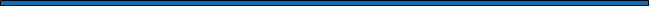 Oświadczam/y, iż następujące informacje zawarte w złożonym przeze mnie oświadczeniu, 
o którym mowa w art. 125 ust. 1 uPzp, w zakresie podstaw wykluczenia, są nieaktualne 
w zastępującym zakresie:…………………………………………………………………………………………………………………………………………………(wskazać odpowiedni punkt z listy wskazanej powyżej)OŚWIADCZENIE DOTYCZĄCE PODANYCH INFORMACJI:Oświadczam, że wszystkie informacje podane w powyższym oświadczeniu są aktualne na dzień złożenia oświadczenia i zgodne z prawdą oraz zostały przedstawione z pełną świadomością konsekwencji wprowadzenia Zamawiającego w błąd przy przedstawianiu informacji.Oświadczenie musi być opatrzone przez osobę lub osoby uprawnione do reprezentowania Wykonawcy/Wykonawcy wspólnie ubiegającego się o zamówienie kwalifikowanym podpisem elektronicznym lub podpisem zaufanym, lub podpisem osobistymKod CPVOpis80500000-9Usługi szkoleniowe80510000-2  Usługi szkolenia specjalistycznegoC =  Cmin/Cn x 60Doświadczenia osób skierowanych do realizacji zamówieniaLiczba przyznawanych punktówOsoba skierowana do realizacji zamówienia wykonała 2 usługi szkoleniowe z zakresu z  bezpieczeństwa Sieci Komputerowych w okresie ostatnich 3 lat przed terminem złożenia oferty.0 pktOsoba skierowana do realizacji zamówienia wykonała 3 usługi szkoleniowe z zakresu z  bezpieczeństwa Sieci Komputerowych w okresie ostatnich 3 lat przed terminem złożenia oferty.10 pktOsoba skierowana do realizacji zamówienia wykonała 4 usługi szkoleniowe z zakresu z  bezpieczeństwa Sieci Komputerowych w okresie ostatnich 3 lat przed terminem złożenia oferty.20 pktOsoba skierowana do realizacji zamówienia wykonała 5 usług szkoleniowych z zakresu z  bezpieczeństwa Sieci Komputerowych w okresie ostatnich 3 lat przed terminem złożenia oferty.30 pktOsoba skierowana do realizacji zamówienia wykonała 6 i więcej  usług szkoleniowych z zakresu z  bezpieczeństwa Sieci Komputerowch w okresie ostatnich 3 lat przed terminem złożenia oferty.40 pktDoświadczenia osób skierowanych do realizacji zamówieniaLiczba przyznawanych punktówOsoba skierowana do realizacji zamówienia wykonała 2 usługi szkoleniowe z zakresu  informatyki śledczej w okresie ostatnich 3 lat przed terminem złożenia oferty.0 pktOsoba skierowana do realizacji zamówienia wykonała 3 usługi szkoleniowe z zakresu  informatyki śledczej w okresie ostatnich 3 lat przed terminem złożenia oferty.10 pktOsoba skierowana do realizacji zamówienia wykonała 4 usługi szkoleniowe z zakresu  informatyki śledczej w okresie ostatnich 3 lat przed terminem złożenia oferty.20 pktOsoba skierowana do realizacji zamówienia wykonała 5 usług szkoleniowych z zakresu  informatyki śledczej w okresie ostatnich 3 lat przed terminem złożenia oferty.30 pktOsoba skierowana do realizacji zamówienia wykonała 6 i więcej  usług szkoleniowych z zakresu  informatyki śledczej w okresie ostatnich 3 lat przed terminem złożenia oferty.40 pktDoświadczenia osób skierowanych do realizacji zamówieniaLiczba przyznawanych punktówOsoba skierowana do realizacji zamówienia wykonała 2 usługi szkoleniowe z zakresu  bezpieczeństwa w systemach Linux w okresie ostatnich 3 lat przed terminem złożenia oferty.0 pktOsoba skierowana do realizacji zamówienia wykonała 3 usługi szkoleniowe z zakresu  bezpieczeństwa w systemach Linux w okresie ostatnich 3 lat przed terminem złożenia oferty.10 pktOsoba skierowana do realizacji zamówienia wykonała 4  usługi szkoleniowych z zakresu  bezpieczeństwa w systemach Linux w okresie ostatnich 3 lat przed terminem złożenia oferty.20 pktOsoba skierowana do realizacji zamówienia wykonała 5 usługi szkoleniowych z zakresu  bezpieczeństwa w systemach Linux w okresie ostatnich 3 lat przed terminem złożenia oferty.30 pktOsoba skierowana do realizacji zamówienia wykonała 6 i więcej  usług szkoleniowych z zakresu  bezpieczeństwa w systemach Linux w okresie ostatnich 3 lat przed terminem złożenia oferty.40 pktDoświadczenia osób skierowanych do realizacji zamówieniaLiczba przyznawanych punktówOsoba skierowana do realizacji zamówienia wykonała 2 usługi szkoleniowe z zakresu  Windows Server 2019 Administration  lub MS-55371 Windows Server Administration w okresie ostatnich 3 lat przed terminem złożenia oferty.0 pktOsoba skierowana do realizacji zamówienia wykonała 3 usługi szkoleniowe z zakresu  Windows Server 2019 Administration lub  MS-55371 Windows Server Administration w okresie ostatnich 3 lat przed terminem złożenia oferty.10 pktOsoba skierowana do realizacji zamówienia wykonała 4  usługi szkoleniowe z zakresu  Windows Server 2019 Administration lub  MS-55371 Windows Server Administration w okresie ostatnich 3 lat przed terminem złożenia oferty.20 pktOsoba skierowana do realizacji zamówienia wykonała 5 usług szkoleniowych z zakresu  Windows Server 2019 Administration lub  MS-55371 Windows Server Administration w okresie ostatnich 3 lat przed terminem złożenia oferty.30 pktOsoba skierowana do realizacji zamówienia wykonała 6 i więcej  usług szkoleniowe z zakresu  Windows Server 2019 Administration w okresie ostatnich 3 lat przed terminem złożenia oferty.40 pktDoświadczenia osób skierowanych do realizacji zamówieniaLiczba przyznawanych punktówOsoba skierowana do realizacji zamówienia wykonała 2 usługi szkoleniowe z zakresu  Microsoft 365 Security Administrator lub SC-200T00 Microsoft Security Operations Analyst - SC-300T00 Microsoft Identity And Access Administrator - SC-400T00 Microsoft Information Protection Administrator w okresie ostatnich 3 lat przed terminem złożenia oferty.0 pktOsoba skierowana do realizacji zamówienia wykonała 3 usługi szkoleniowe z zakresu  Microsoft 365 Security Administrator lub SC-200T00 Microsoft Security Operations Analyst - SC-300T00 Microsoft Identity And Access Administrator - SC-400T00 Microsoft Information Protection Administrator w okresie ostatnich 3 lat przed terminem złożenia oferty.10 pktOsoba skierowana do realizacji zamówienia wykonała 4 usługi szkoleniowych z zakresu  Microsoft 365 Security Administrator lub SC-200T00 Microsoft Security Operations Analyst - SC-300T00 Microsoft Identity And Access Administrator - SC-400T00 Microsoft Information Protection Administrator w okresie ostatnich 3 lat przed terminem złożenia oferty.20 pktOsoba skierowana do realizacji zamówienia wykonała 5 usług szkoleniowych z zakresu  Microsoft 365 Security Administrator lub SC-200T00 Microsoft Security Operations Analyst - SC-300T00 Microsoft Identity And Access Administrator - SC-400T00 Microsoft Information Protection Administrator w okresie ostatnich 3 lat przed terminem złożenia oferty.30 pktOsoba skierowana do realizacji zamówienia wykonała 6 i więcej  usług szkoleniowych z zakresu  Microsoft 365 Security Administrator lub SC-200T00 Microsoft Security Operations Analyst - SC-300T00 Microsoft Identity And Access Administrator - SC-400T00 Microsoft Information Protection Administratorw okresie ostatnich 3 lat przed terminem złożenia oferty.40 pktDoświadczenia osób skierowanych do realizacji zamówieniaLiczba przyznawanych punktówOsoba skierowana do realizacji zamówienia wykonała 2 usługi szkoleniowe z zakresu  Microsoft 365 Identity and Services lub MS-102T00 Microsoft M365 Administrator w okresie ostatnich 3 lat przed terminem złożenia oferty.0 pktOsoba skierowana do realizacji zamówienia wykonała 3 usługi szkoleniowe z zakresu  Microsoft 365 Identity and Services lub MS-102T00 Microsoft M365 Administrator w okresie ostatnich 3 lat przed terminem złożenia oferty.10 pktOsoba skierowana do realizacji zamówienia wykonała 4  usługi szkoleniowych z zakresu  Microsoft 365 Identity and Services lub MS-102T00 Microsoft M365 Administrator w okresie ostatnich 3 lat przed terminem złożenia oferty.20 pktOsoba skierowana do realizacji zamówienia wykonała 5 usług szkoleniowych z zakresu  Microsoft 365 Identity and Services lub MS-102T00 Microsoft M365 Administrator w okresie ostatnich 3 lat przed terminem złożenia oferty.30 pktOsoba skierowana do realizacji zamówienia wykonała 6 i więcej  usług szkoleniowych z zakresu  Microsoft 365 Identity and Services lub MS-102T00 Microsoft M365 Administrator w okresie ostatnich 3 lat przed terminem złożenia oferty.40 pktDoświadczenia osób skierowanych do realizacji zamówieniaLiczba przyznawanych punktówOsoba skierowana do realizacji zamówienia wykonała 2usługi szkoleniowe z zakresu  Managing Modern Desktop lub MD-102 Endpoint Administrator w okresie ostatnich 3 lat przed terminem złożenia oferty.0 pktOsoba skierowana do realizacji zamówienia wykonała 3 usługi szkoleniowe z zakresu  Managing Modern Desktop lub MD-102 Endpoint Administrator w okresie ostatnich 3 lat przed terminem złożenia oferty.10 pktOsoba skierowana do realizacji zamówienia wykonała 4 usługi szkoleniowe z zakresu  Managing Modern Desktop lub MD-102 Endpoint Administrator w okresie ostatnich 3 lat przed terminem złożenia oferty.20 pktOsoba skierowana do realizacji zamówienia wykonała 5 usług szkoleniowych z zakresu  Managing Modern Desktop lub MD-102 Endpoint Administrator w okresie ostatnich 3 lat przed terminem złożenia oferty.30 pktOsoba skierowana do realizacji zamówienia wykonała 6 usług szkoleniowych z zakresu  Managing Modern Desktop lub MD-102 Endpoint Administrator w okresie ostatnich 3 lat przed terminem złożenia oferty.40 pktDoświadczenia osób skierowanych do realizacji zamówieniaLiczba przyznawanych punktówOsoba skierowana do realizacji zamówienia wykonała 2 usługi szkoleniowe z zakresu  Enterprise Linux Administration Fast Track v.8w okresie ostatnich 3 lat przed terminem złożenia oferty.0 pktOsoba skierowana do realizacji zamówienia wykonała 3 usługi szkoleniowe z zakresu  Enterprise Linux Administration Fast Track v.8w okresie ostatnich 3 lat przed terminem złożenia oferty.10 pktOsoba skierowana do realizacji zamówienia wykonała 4 usługi szkoleniowe z zakresu  Enterprise Linux Administration Fast Track v.8 w okresie ostatnich 3 lat przed terminem złożenia oferty.20 pktOsoba skierowana do realizacji zamówienia wykonała 5 usług szkoleniowych z zakresu  Enterprise Linux Administration Fast Track v.8w okresie ostatnich 3 lat przed terminem złożenia oferty.30 pktOsoba skierowana do realizacji zamówienia wykonała 6 i więcej  usług szkoleniowych z zakresu  Enterprise Linux Administration Fast Track v.8 w okresie ostatnich 3 lat przed terminem złożenia oferty.40 pktDoświadczenia osób skierowanych do realizacji zamówieniaLiczba przyznawanych punktówOsoba skierowana do realizacji zamówienia wykonała 2 usługi szkoleniowe z zakresu  Ansible – automatyzacja w systemach Linux w                                                                       okresie ostatnich 3 lat przed terminem złożenia oferty.0 pktOsoba skierowana do realizacji zamówienia wykonała 3 usługi szkoleniowe z zakresu  Ansible – automatyzacja w systemach Linux                                                                       w okresie ostatnich 3 lat przed terminem złożenia oferty.10 pktOsoba skierowana do realizacji zamówienia wykonała 4  usługi szkoleniowe z zakresu  Ansible – automatyzacja w systemach Linux                                                                       w okresie ostatnich 3 lat przed terminem złożenia oferty.20 pktOsoba skierowana do realizacji zamówienia wykonała 5 usług szkoleniowych  z zakresu  Ansible – automatyzacja w systemach Linux  w okresie ostatnich 3 lat przed terminem złożenia oferty.30 pktOsoba skierowana do realizacji zamówienia wykonała 6 i więcej  usług szkoleniowych z zakresu  Ansible – automatyzacja w systemach Linux w okresie ostatnich 3 lat przed terminem złożenia oferty.40 pktDoświadczenia osób skierowanych do realizacji zamówieniaLiczba przyznawanych punktówOsoba skierowana do realizacji zamówienia wykonała 2 usługi szkoleniowe z zakresu  VMware vSphere: Fast Track [V7] lub  zakresu  VMware vSphere: Fast Track [V8]                                                                        w   okresie ostatnich 3 lat przed terminem złożenia oferty.0 pktskierowana do realizacji zamówienia wykonała 3 usługi szkoleniowe z zakresu  VMware vSphere: Fast Track [V7]  lub  zakresu  VMware vSphere: Fast Track [V8]                                                                        w okresie ostatnich 3 lat przed terminem złożenia oferty.10 pktOsoba skierowana do realizacji zamówienia wykonała 4 usługi szkoleniowe z zakresu  z zakresu  VMware vSphere: Fast Track [V7]  lub  zakresu  VMware vSphere: Fast Track [V8]                                                                                                                                                                                w okresie ostatnich 3 lat przed terminem złożenia oferty.20 pktskierowana do realizacji zamówienia wykonała 5 usług szkoleniowych z zakresu  VMware vSphere: Fast Track [V7]  lub  zakresu  VMware vSphere: Fast Track [V8]                                                                                                                                                                                                             w okresie ostatnich 3 lat przed terminem złożenia oferty.30 pktOsoba skierowana do realizacji zamówienia wykonała 6 i więcej  usług szkoleniowych z zakresu  VMware vSphere: Fast Track [V7] lub  zakresu  VMware vSphere: Fast Track [V8]                                                                                                                                                                                               w okresie ostatnich 3 lat przed terminem złożenia oferty.40 pktDoświadczenia osób skierowanych do realizacji zamówieniaLiczba przyznawanych punktówOsoba skierowana do realizacji zamówienia wykonała 2 usługi szkoleniowe z zakresu  szkolenia zarządzania projektami w                                                                       okresie ostatnich 3 lat przed terminem złożenia oferty.0 pktOsoba skierowana do realizacji zamówienia wykonała 3 usługi szkoleniowe z zakresu  szkolenia zarządzania projektami                                                                                                                     w okresie ostatnich 3 lat przed terminem złożenia oferty.10 pktOsoba skierowana do realizacji zamówienia wykonała 4 usługi szkoleniowi z zakresu  szkolenia zarządzania projektami w okresie ostatnich 3 lat przed terminem złożenia oferty.20 pktOsoba skierowana do realizacji zamówienia wykonała 5 usług szkoleniowych z zakresu  szkolenia zarządzania projektami                                                                           w okresie ostatnich 3 lat przed terminem złożenia oferty.30 pktOsoba skierowana do realizacji zamówienia wykonała 6 i więcej usług szkoleniowych z zakresu  szkolenia zarządzania projektami  w okresie ostatnich 3 lat przed terminem złożenia oferty.40 pktDoświadczenia osób skierowanych do realizacji zamówieniaLiczba przyznawanych punktówOsoba skierowana do realizacji zamówienia wykonała 2 usługi szkoleniowe z zakresu  Szkolenia online: PeopleCert DevOps Fundamentals w                                                                       okresie ostatnich 3 lat przed terminem złożenia oferty.0 pktOsoba skierowana do realizacji zamówienia wykonała 3 usługi szkoleniowe z zakresu  Szkolenia online: PeopleCert DevOps Fundamentals                                                                                                    w okresie ostatnich 3 lat przed terminem złożenia oferty.10 pktOsoba skierowana do realizacji zamówienia wykonała 4  usługi szkoleniowe z zakresu  Szkolenia online: PeopleCert DevOps Fundamentals w okresie ostatnich 3 lat przed terminem złożenia oferty.20 pktOsoba skierowana do realizacji zamówienia wykonała 5 usług szkoleniowych z zakresu  Szkolenia online: PeopleCert DevOps Fundamentals    w okresie ostatnich 3 lat przed terminem złożenia oferty.30 pktOsoba skierowana do realizacji zamówienia wykonała 6 i więcej usług  szkoleniowych z zakresu  Szkolenia online: PeopleCert DevOps Fundamentals w okresie ostatnich 3 lat przed terminem złożenia oferty.40 pktDoświadczenia osób skierowanych do realizacji zamówieniaLiczba przyznawanych punktówOsoba skierowana do realizacji zamówienia wykonała 2 usługi szkoleniowe z zakresu  szkolenia AgilePM® Practitioner w                                                                       okresie ostatnich 3 lat przed terminem złożenia oferty.0 pktOsoba skierowana do realizacji zamówienia wykonała 3 usługi szkoleniowe z zakresu  szkolenia AgilePM® Practitioner                                                                                              w okresie ostatnich 3 lat przed terminem złożenia oferty.10 pktOsoba skierowana do realizacji zamówienia wykonała 4  usługi szkoleniowe z zakresu  szkolenia AgilePM® Practitioner w okresie ostatnich 3 lat przed terminem złożenia oferty.20 pktOsoba skierowana do realizacji zamówienia wykonała 5 usług szkoleniowych z zakresu  szkolenia AgilePM® Practitioner                                                                                              w okresie ostatnich 3 lat przed terminem złożenia oferty.30 pktOsoba skierowana do realizacji zamówienia wykonała 6 i więcej  usług szkoleniowych z zakresu  szkolenia AgilePM® Practitioner w okresie ostatnich 3 lat przed terminem złożenia oferty.40 pktDoświadczenia osób skierowanych do realizacji zamówieniaLiczba przyznawanych punktówOsoba skierowana do realizacji zamówienia wykonała 2 usługi szkoleniowe lub wykłady lub warsztaty z zakresu  szkolenia z zakresu zrządzania projektami w                                                                       okresie ostatnich 3 lat przed terminem złożenia oferty.0 pktOsoba skierowana do realizacji zamówienia wykonała 3 usługi szkoleniowe z zakresu  szkolenia z zakresu zrządzania projektami                                                                                         w okresie ostatnich 3 lat przed terminem złożenia oferty.10 pktOsoba skierowana do realizacji zamówienia wykonała 4  usługi szkoleniowe z zakresu  szkolenia z zakresu zrządzania projektami w okresie ostatnich 3 lat przed terminem złożenia oferty.20 pktOsoba skierowana do realizacji zamówienia wykonała 5 usług szkoleniowych z zakresu  szkolenia z zakresu zrządzania projektami    w okresie ostatnich 3 lat przed terminem złożenia oferty.30 pktOsoba skierowana do realizacji zamówienia wykonała 6 i więcej  usług szkoleniowych z zakresu  szkolenia z zakresu zrządzania projektami w okresie ostatnich 3 lat przed terminem złożenia oferty.40 pktDoświadczenia osób skierowanych do realizacji zamówieniaLiczba przyznawanych punktówOsoba skierowana do realizacji zamówienia wykonała 2 usługi szkoleniowe z zakresu  szkolenia Swagger and the OpenAPI Specification w                                                                       okresie ostatnich 3 lat przed terminem złożenia oferty.0 pktOsoba skierowana do realizacji zamówienia wykonała 3usługi szkoleniowe z zakresu  Swagger and the OpenAPI Specification  w okresie ostatnich 3 lat przed terminem złożenia oferty.10 pktOsoba skierowana do realizacji zamówienia wykonała 4   usługi szkoleniowe z zakresu  szkolenia Swagger and the OpenAPI Specification w okresie ostatnich 3 lat przed terminem złożenia oferty.20 pktOsoba skierowana do realizacji zamówienia wykonała 5 usług szkoleniowych  z zakresu  Swagger and the OpenAPI Specification                                                        w okresie ostatnich 3 lat przed terminem złożenia oferty.30 pktOsoba skierowana do realizacji zamówienia wykonała 6 i więcej  usług szkoleniowych z zakresu  szkolenia Swagger and the OpenAPI Specification w okresie ostatnich 3 lat przed terminem złożenia oferty.40 pktDoświadczenia osób skierowanych do realizacji zamówieniaLiczba przyznawanych punktówOsoba skierowana do realizacji zamówienia wykonała 2 usługi szkoleniowe z zakresu  szkolenia Lean Change Management - Adaptacyjne zarządzanie zmian; w                                                      okresie ostatnich 3 lat przed terminem złożenia oferty.0 pktOsoba skierowana do realizacji zamówienia wykonała 3 usługi szkoleniowe z zakresu  szkolenia Lean Change Management - Adaptacyjne zarządzanie zmian; w okresie ostatnich 3 lat przed terminem złożenia oferty.10 pktOsoba skierowana do realizacji zamówienia wykonała 4  usługi szkoleniowe z zakresu  z zakresu  szkolenia Lean Change Management - Adaptacyjne zarządzanie zmian; w okresie ostatnich 3 lat przed terminem złożenia oferty.20 pktOsoba skierowana do realizacji zamówienia wykonała 5 usług szkoleniowych z zakresu  szkolenia Lean Change Management - Adaptacyjne zarządzanie zmian; w okresie ostatnich 3 lat przed terminem złożenia oferty.30 pktOsoba skierowana do realizacji zamówienia wykonała 6 i więcej  usług szkoleniowych z zakresu  z zakresu  szkolenia Lean Change Management - Adaptacyjne zarządzanie zmian; w okresie ostatnich 3 lat przed terminem złożenia oferty.40 pktOpis punktowanego doświadczenia osób skierowanych do realizacji zamówienia Liczba przyznawanych punktówOsoba skierowana do realizacji zamówienia wykonała 2 usługi szkoleniowe  z zakresu szkolenia Prawne i finansowe aspekty zarządzania projektami; w                                                      okresie ostatnich 3 lat przed terminem złożenia oferty.0 pktOsoba skierowana do realizacji zamówienia wykonała 3 usługi szkoleniowe z zakresu  szkolenia Prawne i finansowe aspekty zarządzania projektami; w okresie ostatnich 3 lat przed terminem złożenia oferty.10 pktOsoba skierowana do realizacji zamówienia wykonała 4  usługi szkoleniowe z zakresu szkolenia Prawne i finansowe aspekty zarządzania projektami; w okresie ostatnich 3 lat przed terminem złożenia oferty.20 pktOsoba skierowana do realizacji zamówienia wykonała 5 usług szkoleniowych z zakresu  szkolenia Prawne i finansowe aspekty zarządzania projektami; w okresie ostatnich 3 lat przed terminem złożenia oferty.30 pktOsoba skierowana do realizacji zamówienia wykonała 6 i więcej  usług szkoleniowych z zakresu szkolenia Prawne i finansowe aspekty zarządzania projektami; w okresie ostatnich 3 lat przed terminem złożenia oferty.40 pktDoświadczenia osób skierowanych do realizacji zamówieniaLiczba przyznawanych punktówOsoba skierowana do realizacji zamówienia wykonała 2 usługi szkoleniowe z zakresu zarządzanie ryzykiem w projektach; w  okresie ostatnich 3 lat przed terminem złożenia oferty.0 pktOsoba skierowana do realizacji zamówienia wykonała 3 usługi szkoleniowe z zakresu zarządzanie ryzykiem w projektach; w okresie ostatnich 3 lat przed terminem złożenia oferty.10 pktOsoba skierowana do realizacji zamówienia wykonała 4   usługi szkoleniowe z zakresu zarządzanie ryzykiem w projektach; w okresie ostatnich 3 lat przed terminem złożenia oferty.20 pktOsoba skierowana do realizacji zamówienia wykonała 5 usług szkoleniowych z zakresu zarządzanie ryzykiem w projektach; w okresie ostatnich 3 lat przed terminem złożenia oferty.30 pktOsoba skierowana do realizacji zamówienia wykonała 6 i więcej  usług szkoleniowych z zakresu zarządzanie ryzykiem w projektach; w okresie ostatnich 3 lat przed terminem złożenia oferty.40 pktDoświadczenia osób skierowanych do realizacji zamówieniaLiczba przyznawanych punktówOsoba skierowana do realizacji zamówienia wykonała 2 usługi szkoleniowe z zakresu AgilePM® Foundation + AgileBA® Foundation; w  okresie ostatnich 3 lat przed terminem złożenia oferty.0 pktOsoba skierowana do realizacji zamówienia wykonała 3 usługi szkoleniowe z zakresu  zarządzanie ryzykiem w projektach; w okresie ostatnich 3 lat przed terminem złożenia oferty.10 pktOsoba skierowana do realizacji zamówienia wykonała 4  usługi szkoleniowe z zakresu AgilePM® Foundation + AgileBA® Foundation; w okresie ostatnich 3 lat przed terminem złożenia oferty.20 pktOsoba skierowana do realizacji zamówienia wykonała 5 usług szkoleniowych z zakresu  zarządzanie ryzykiem w projektach; w okresie ostatnich 3 lat przed terminem złożenia oferty.30 pktOsoba skierowana do realizacji zamówienia wykonała 6 i więcej  usług szkoleniowych z zakresu AgilePM® Foundation + AgileBA® Foundation; w okresie ostatnich 3 lat przed terminem złożenia oferty.40 pktDoświadczenia osób skierowanych do realizacji zamówieniaLiczba przyznawanych punktówOsoba skierowana do realizacji zamówienia wykonała 2 usługi szkoleniowe z zakresu  Scrum Master Certified (SMC)W okresie ostatnich 3 lat przed terminem złożenia oferty.0 pktOsoba skierowana do realizacji zamówienia wykonała 3 usługi szkoleniowe z zakresu  Scrum Master Certified (SMC)w okresie ostatnich 3 lat przed terminem złożenia oferty.10 pktOsoba skierowana do realizacji zamówienia wykonała 4 usługi szkoleniowe z zakresu  szkolenia z zakresu Scrum Master Certified (SMC)w okresie ostatnich 3 lat przed terminem złożenia oferty.20 pktOsoba skierowana do realizacji zamówienia wykonała 5 usług szkoleniowych z zakresu  Scrum Master Certified (SMC)w okresie ostatnich 3 lat przed terminem złożenia oferty.30 pktOsoba skierowana do realizacji zamówienia wykonała 6 i więcej  usług szkoleniowych z zakresu  szkolenia z zakresu Scrum Master Certified (SMC)w okresie ostatnich 3 lat przed terminem złożenia oferty.40 pktDoświadczenia osób skierowanych do realizacji zamówieniaLiczba przyznawanych punktówOsoba skierowana do realizacji zamówienia wykonała 2 usługi szkoleniowe z zakresu  Agile Business Consortium Scrum Master.w   okresie ostatnich 3 lat przed terminem złożenia oferty.0 pktOsoba skierowana do realizacji zamówienia wykonała 3 usługi szkoleniowe z zakresu  Agile Business Consortium Scrum Master.;w okresie ostatnich 3 lat przed terminem złożenia oferty.10 pktOsoba skierowana do realizacji zamówienia wykonała 4  usługi szkoleniowe z zakresu Agile Business Consortium Scrum Master.; w okresie ostatnich 3 lat przed terminem złożenia oferty.20 pktOsoba skierowana do realizacji zamówienia wykonała 5 usług szkoleniowych z zakresu  Agile Business Consortium Scrum Master.;30 pktOsoba skierowana do realizacji zamówienia wykonała 6 i więcej usług szkoleniowych z zakresu  Agile Business Consortium Scrum Master40 pktP=C+DMiejscowość:Data:Zamawiający:Zamawiający:Zamawiający:Zamawiający:Uniwersytet Wrocławski, pl. Uniwersytecki 1, 50-137 WrocławUniwersytet Wrocławski, pl. Uniwersytecki 1, 50-137 WrocławUniwersytet Wrocławski, pl. Uniwersytecki 1, 50-137 WrocławFORMULARZ OFERTOWYFORMULARZ OFERTOWYFORMULARZ OFERTOWYFORMULARZ OFERTOWYFORMULARZ OFERTOWYFORMULARZ OFERTOWYFORMULARZ OFERTOWYDANE WYKONAWCYDANE WYKONAWCYDANE WYKONAWCYDANE WYKONAWCYDANE WYKONAWCYDANE WYKONAWCYDANE WYKONAWCYNazwa Wykonawcy(Pełnomocnika w przypadku Konsorcjum):Nazwa Wykonawcy(Pełnomocnika w przypadku Konsorcjum):Nazwa Wykonawcy(Pełnomocnika w przypadku Konsorcjum):Siedziba Wykonawcy(ulica, numer, kod pocztowy, miejscowość):Siedziba Wykonawcy(ulica, numer, kod pocztowy, miejscowość):Siedziba Wykonawcy(ulica, numer, kod pocztowy, miejscowość):Adres do korespondencji(ulica, numer, kod pocztowy, miejscowość):Adres do korespondencji(ulica, numer, kod pocztowy, miejscowość):Adres do korespondencji(ulica, numer, kod pocztowy, miejscowość):NIP:NIP:REGON: REGON: OSOBA DO KONTAKTÓW(imię, nazwisko):OSOBA DO KONTAKTÓW(imię, nazwisko):OSOBA DO KONTAKTÓW(imię, nazwisko):Telefon:Telefon:MAIL: MAIL: KONSORCJUM z(Nazwa Partnera; Siedziba – ulica, numer, kod, miejscowość):NIP:REGON:Wypełnić tyle razy, ilu jest konsorcjantówKONSORCJUM z(Nazwa Partnera; Siedziba – ulica, numer, kod, miejscowość):NIP:REGON:Wypełnić tyle razy, ilu jest konsorcjantówKONSORCJUM z(Nazwa Partnera; Siedziba – ulica, numer, kod, miejscowość):NIP:REGON:Wypełnić tyle razy, ilu jest konsorcjantówPRZEDMIOT ZAMÓWIENIA:Oferta dotyczy zamówienia publicznego prowadzonego w trybie podstawowym pn.: Organizacja i przeprowadzenie  szkoleń dla pracowników Działu Usług Informatycznych  UWr. z zakresu IT z podziałem na zadaniaPRZEDMIOT ZAMÓWIENIA:Oferta dotyczy zamówienia publicznego prowadzonego w trybie podstawowym pn.: Organizacja i przeprowadzenie  szkoleń dla pracowników Działu Usług Informatycznych  UWr. z zakresu IT z podziałem na zadaniaPRZEDMIOT ZAMÓWIENIA:Oferta dotyczy zamówienia publicznego prowadzonego w trybie podstawowym pn.: Organizacja i przeprowadzenie  szkoleń dla pracowników Działu Usług Informatycznych  UWr. z zakresu IT z podziałem na zadaniaPRZEDMIOT ZAMÓWIENIA:Oferta dotyczy zamówienia publicznego prowadzonego w trybie podstawowym pn.: Organizacja i przeprowadzenie  szkoleń dla pracowników Działu Usług Informatycznych  UWr. z zakresu IT z podziałem na zadaniaPRZEDMIOT ZAMÓWIENIA:Oferta dotyczy zamówienia publicznego prowadzonego w trybie podstawowym pn.: Organizacja i przeprowadzenie  szkoleń dla pracowników Działu Usług Informatycznych  UWr. z zakresu IT z podziałem na zadaniaPRZEDMIOT ZAMÓWIENIA:Oferta dotyczy zamówienia publicznego prowadzonego w trybie podstawowym pn.: Organizacja i przeprowadzenie  szkoleń dla pracowników Działu Usług Informatycznych  UWr. z zakresu IT z podziałem na zadaniaPRZEDMIOT ZAMÓWIENIA:Oferta dotyczy zamówienia publicznego prowadzonego w trybie podstawowym pn.: Organizacja i przeprowadzenie  szkoleń dla pracowników Działu Usług Informatycznych  UWr. z zakresu IT z podziałem na zadaniaKALKULACJA CENOWA KALKULACJA CENOWA KALKULACJA CENOWA KALKULACJA CENOWA KALKULACJA CENOWA lpNazwa szkoleniaCena jednostkowa netto w PLN za osobę   (Maksymalna) ilość uczestnikówWartość netto w PLN(cena jednostkowa netto za osobę (z kol.3) x max  ilość uczestników(z kol.4) 12345  1.Szkolenie z  Bezpieczeństwa Sieci Komputerowych (Testy Penetracyjne)……………….…….PLN20……………….…….PLNACENA OFERTOWA NETTO:CENA OFERTOWA NETTO:CENA OFERTOWA NETTO:……………….…….PLNBWartość podatku VAT (stawka podatku VAT ZW*%)*Ze względu na fakt, iż przedmiotem zamówienia jest usługa kształcenia zawodowego finansowana w całości ze środków publicznych, usługa podlega zwolnieniu z podatku VAT na podstawie art. 43 ust. 1 pkt 29 lit. c) ustawy o podatku od towarów i usług (t.j. Dz.U.2020 poz. 106). Wykonawca, z którym zostanie podpisana umowa otrzyma stosowne oświadczenie o finansowaniu.Wartość podatku VAT (stawka podatku VAT ZW*%)*Ze względu na fakt, iż przedmiotem zamówienia jest usługa kształcenia zawodowego finansowana w całości ze środków publicznych, usługa podlega zwolnieniu z podatku VAT na podstawie art. 43 ust. 1 pkt 29 lit. c) ustawy o podatku od towarów i usług (t.j. Dz.U.2020 poz. 106). Wykonawca, z którym zostanie podpisana umowa otrzyma stosowne oświadczenie o finansowaniu.Wartość podatku VAT (stawka podatku VAT ZW*%)*Ze względu na fakt, iż przedmiotem zamówienia jest usługa kształcenia zawodowego finansowana w całości ze środków publicznych, usługa podlega zwolnieniu z podatku VAT na podstawie art. 43 ust. 1 pkt 29 lit. c) ustawy o podatku od towarów i usług (t.j. Dz.U.2020 poz. 106). Wykonawca, z którym zostanie podpisana umowa otrzyma stosowne oświadczenie o finansowaniu.00.00 PLNCCENA OFERTOWA BRUTTO:CENA OFERTOWA BRUTTO:CENA OFERTOWA BRUTTO:……………….…….PLNOpis punktowanego doświadczenia zawodowego zgodnie z Rozdziałem XIV „Kryteria oceny ofert” pkt 1.2.4 ppkt a) SWZImię i nazwisko osoby skierowanej do realizacji  zamówieniaRodzaj Wykonanych Usług:USŁUGA NR 11.Tytuł/nazwa usługi: ………………………………………………………..…,,…….**2.Przedmiot/Rodzaj usługi:……………………………….. ……………………………….…**3.Termin wykonania usługi (dzień/m-c/rok): ……………………………………………………………...…**     4. Usługodawca (nazwa, adres):  ……………………..      …………………………………………………………………………**.                      USŁUGA NR 21.Tytuł/nazwa usługi: ………………………………………………………..…,,…….**2.Przedmiot/Rodzaj usługi:……………………………….. ……………………………….…**3.Termin wykonania usługi (dzień/m-c/rok): ……………………………………………………………...…**     4. Usługodawca (nazwa, adres):  ……………………..      …………………………………………………………………………**.                      USŁUGA NR …………( jeżeli dotycz, należy podać kolejną usługę)1.Tytuł/nazwa usługi: ………………………………………………………..…,,…….**2.Przedmiot/Rodzaj usługi:……………………………….. ……………………………….…**3.Termin wykonania usługi (dzień/m-c/rok): ……………………………………………………………...…**     4. Usługodawca (nazwa, adres):  ……………………..      …………………………………………………………………………**.                      . **należy wypełnić1.Osoba skierowana do realizacji zamówienia wykonała …...* usługi szkoleniowe zakresu z  bezpieczeństwa Sieci Komputerowych w okresie ostatnich 3 lat przed terminem złożenia oferty.Imię i nazwisko: ………………………………………… (należy podać osobę)*-należy podać łączną liczbę usług szkoleniowych wykonanych przez wskazaną osobę.KALKULACJA CENOWA KALKULACJA CENOWA KALKULACJA CENOWA KALKULACJA CENOWA KALKULACJA CENOWA lpNazwa szkoleniaCena jednostkowa netto w PLN za osobę(Maksymalna) ilość uczestnikówWartość netto w PLN(cena jednostkowa netto za osobę (z kol.3) x max  ilość uczestników(z kol.4) 12345  1.Szkolenie z Informatyki Śledczej(computer forensics)……………….…….PLN20……………….…….PLNACENA OFERTOWA NETTO:CENA OFERTOWA NETTO:CENA OFERTOWA NETTO:……………….…….PLNBWartość podatku VAT (stawka podatku VAT ZW*%)*Ze względu na fakt, iż przedmiotem zamówienia jest usługa kształcenia zawodowego finansowana w całości ze środków publicznych, usługa podlega zwolnieniu z podatku VAT na podstawie art. 43 ust. 1 pkt 29 lit. c) ustawy o podatku od towarów i usług (t.j. Dz.U.2020 poz. 106). Wykonawca, z którym zostanie podpisana umowa otrzyma stosowne oświadczenie o finansowaniu.Wartość podatku VAT (stawka podatku VAT ZW*%)*Ze względu na fakt, iż przedmiotem zamówienia jest usługa kształcenia zawodowego finansowana w całości ze środków publicznych, usługa podlega zwolnieniu z podatku VAT na podstawie art. 43 ust. 1 pkt 29 lit. c) ustawy o podatku od towarów i usług (t.j. Dz.U.2020 poz. 106). Wykonawca, z którym zostanie podpisana umowa otrzyma stosowne oświadczenie o finansowaniu.Wartość podatku VAT (stawka podatku VAT ZW*%)*Ze względu na fakt, iż przedmiotem zamówienia jest usługa kształcenia zawodowego finansowana w całości ze środków publicznych, usługa podlega zwolnieniu z podatku VAT na podstawie art. 43 ust. 1 pkt 29 lit. c) ustawy o podatku od towarów i usług (t.j. Dz.U.2020 poz. 106). Wykonawca, z którym zostanie podpisana umowa otrzyma stosowne oświadczenie o finansowaniu.00.00 PLNCCENA OFERTOWA BRUTTO:CENA OFERTOWA BRUTTO:CENA OFERTOWA BRUTTO:……………….…….PLNOpis punktowanego doświadczenia zawodowego zgodnie z Rozdziałem XIV „Kryteria oceny ofert” pkt 1.2.4, ppkt a) SWZImię i nazwisko osoby skierowanej do realizacji  zamówieniaRodzaj Wykonanych Usług:USŁUGA NR 11.Tytuł/nazwa usługi: ………………………………………………………..…,,…….**2.Przedmiot/Rodzaj usługi:……………………………….. ……………………………….…**3.Termin wykonania usługi (dzień/m-c/rok): ……………………………………………………………...…**     4. Usługodawca (nazwa, adres):  ……………………..      …………………………………………………………………………**.                      USŁUGA NR 21.Tytuł/nazwa usługi: ………………………………………………………..…,,…….**2.Przedmiot/Rodzaj usługi:……………………………….. ……………………………….…**3.Termin wykonania usługi (dzień/m-c/rok): ……………………………………………………………...…**     4. Usługodawca (nazwa, adres):  ……………………..      …………………………………………………………………………**.                      USŁUGA NR …………( jeżeli dotycz, należy podać kolejną usługę)1.Tytuł/nazwa usługi: ………………………………………………………..…,,…….**2.Przedmiot/Rodzaj usługi:……………………………….. ……………………………….…**3.Termin wykonania usługi (dzień/m-c/rok): ……………………………………………………………...…**     4. Usługodawca (nazwa, adres):  ……………………..      …………………………………………………………………………**.                      . **należy wypełnić1.Osoba skierowana do realizacji zamówienia wykonała …...* usługi szkoleniowe z zakresu  informatyki śledczej w okresie ostatnich 3 lat przed terminem złożenia oferty.Imię i nazwisko: ………………………………………… (należy podać osobę)*- należy podać łączną liczbę usług szkoleniowych wykonanych przez wskazaną osobę.KALKULACJA CENOWA KALKULACJA CENOWA KALKULACJA CENOWA KALKULACJA CENOWA KALKULACJA CENOWA lpNazwa szkoleniaCena jednostkowa netto w PLN za osobę(Maksymalna) ilość uczestnikówWartość netto w PLN(cena jednostkowa netto za osobę (z kol.3) x max  ilość uczestników(z kol.4) 12345  1.Szkolenie z Bezpieczeństwa w systemach Linux ……………….…….PLN10……………….…….PLNACENA OFERTOWA NETTO:CENA OFERTOWA NETTO:CENA OFERTOWA NETTO:……………….…….PLNBWartość podatku VAT (stawka podatku VAT ZW*%)*Ze względu na fakt, iż przedmiotem zamówienia jest usługa kształcenia zawodowego finansowana w całości ze środków publicznych, usługa podlega zwolnieniu z podatku VAT na podstawie art. 43 ust. 1 pkt 29 lit. c) ustawy o podatku od towarów i usług (t.j. Dz.U.2020 poz. 106). Wykonawca, z którym zostanie podpisana umowa otrzyma stosowne oświadczenie o finansowaniu.Wartość podatku VAT (stawka podatku VAT ZW*%)*Ze względu na fakt, iż przedmiotem zamówienia jest usługa kształcenia zawodowego finansowana w całości ze środków publicznych, usługa podlega zwolnieniu z podatku VAT na podstawie art. 43 ust. 1 pkt 29 lit. c) ustawy o podatku od towarów i usług (t.j. Dz.U.2020 poz. 106). Wykonawca, z którym zostanie podpisana umowa otrzyma stosowne oświadczenie o finansowaniu.Wartość podatku VAT (stawka podatku VAT ZW*%)*Ze względu na fakt, iż przedmiotem zamówienia jest usługa kształcenia zawodowego finansowana w całości ze środków publicznych, usługa podlega zwolnieniu z podatku VAT na podstawie art. 43 ust. 1 pkt 29 lit. c) ustawy o podatku od towarów i usług (t.j. Dz.U.2020 poz. 106). Wykonawca, z którym zostanie podpisana umowa otrzyma stosowne oświadczenie o finansowaniu.00.00 PLNCCENA OFERTOWA BRUTTO:CENA OFERTOWA BRUTTO:CENA OFERTOWA BRUTTO:……………….…….PLNOpis punktowanego doświadczenia zawodowego zgodnie z Rozdziałem XIV „Kryteria oceny ofert” pkt 1.2.4, ppkt a) SWZImię i nazwisko osoby skierowanej do realizacji  zamówieniaRodzaj wykonywanych usług:USŁUGA NR 11.Tytuł/nazwa usługi: ………………………………………………………..…,,…….**2.Przedmiot/Rodzaj usługi:……………………………….. ……………………………….…**3.Termin wykonania usługi (dzień/m-c/rok): ……………………………………………………………...…**     4. Usługodawca (nazwa, adres):  ……………………..      …………………………………………………………………………**.                      USŁUGA NR 21.Tytuł/nazwa usługi: ………………………………………………………..…,,…….**2.Przedmiot/Rodzaj usługi:……………………………….. ……………………………….…**3.Termin wykonania usługi (dzień/m-c/rok): ……………………………………………………………...…**     4. Usługodawca (nazwa, adres):  ……………………..      …………………………………………………………………………**.                      USŁUGA NR …………( jeżeli dotycz, należy podać kolejną usługę)1.Tytuł/nazwa usługi: ………………………………………………………..…,,…….**2.Przedmiot/Rodzaj usługi:……………………………….. ……………………………….…**3.Termin wykonania usługi (dzień/m-c/rok): ……………………………………………………………...…**     4. Usługodawca (nazwa, adres):  ……………………..      …………………………………………………………………………**.                      . **należy wypełnić1.Osoba skierowana do realizacji zamówienia wykonała …...* usługi szkoleniowe z zakresu bezpieczeństwa w systemach Linux w okresie ostatnich 3 lat przed terminem złożenia oferty.Imię i nazwisko: ………………………………………… (należy podać osobę)*-należy podać łączną liczbę usług szkoleniowych wykonanych przez wskazaną osobęKALKULACJA CENOWA KALKULACJA CENOWA KALKULACJA CENOWA KALKULACJA CENOWA KALKULACJA CENOWA lpNazwa szkoleniaCena jednostkowa netto w PLN za osobę(Maksymalna) ilość uczestnikówWartość netto w PLN(cena jednostkowa netto za osobę (z kol.3) x max  ilość uczestników(z kol.4) 12345  1.Szkolenie z Windows Server 2019 Administration dopuszcza się szkolenie MS-55371 Windows Server Administration……………….…….PLN9……………….…….PLNACENA OFERTOWA NETTO:CENA OFERTOWA NETTO:CENA OFERTOWA NETTO:……………….…….PLNBWartość podatku VAT (stawka podatku VAT ZW*%)*Ze względu na fakt, iż przedmiotem zamówienia jest usługa kształcenia zawodowego finansowana w całości ze środków publicznych, usługa podlega zwolnieniu z podatku VAT na podstawie art. 43 ust. 1 pkt 29 lit. c) ustawy o podatku od towarów i usług (t.j. Dz.U.2020 poz. 106). Wykonawca, z którym zostanie podpisana umowa otrzyma stosowne oświadczenie o finansowaniu.Wartość podatku VAT (stawka podatku VAT ZW*%)*Ze względu na fakt, iż przedmiotem zamówienia jest usługa kształcenia zawodowego finansowana w całości ze środków publicznych, usługa podlega zwolnieniu z podatku VAT na podstawie art. 43 ust. 1 pkt 29 lit. c) ustawy o podatku od towarów i usług (t.j. Dz.U.2020 poz. 106). Wykonawca, z którym zostanie podpisana umowa otrzyma stosowne oświadczenie o finansowaniu.Wartość podatku VAT (stawka podatku VAT ZW*%)*Ze względu na fakt, iż przedmiotem zamówienia jest usługa kształcenia zawodowego finansowana w całości ze środków publicznych, usługa podlega zwolnieniu z podatku VAT na podstawie art. 43 ust. 1 pkt 29 lit. c) ustawy o podatku od towarów i usług (t.j. Dz.U.2020 poz. 106). Wykonawca, z którym zostanie podpisana umowa otrzyma stosowne oświadczenie o finansowaniu.00.00 PLNCCENA OFERTOWA BRUTTO:CENA OFERTOWA BRUTTO:CENA OFERTOWA BRUTTO:……………….…….PLNOpis punktowanego doświadczenia zawodowego zgodnie z Rozdziałem XIV „Kryteria oceny ofert” pkt 1.2.4, ppkt a)SWZImię i nazwisko osoby skierowanej do realizacji  zamówieniaRodzaj Wykonanych Usług:USŁUGA NR 11.Tytuł/nazwa usługi: ………………………………………………………..…,,…….**2.Przedmiot/Rodzaj usługi:……………………………….. ……………………………….…**3.Termin wykonania usługi (dzień/m-c/rok): ……………………………………………………………...…**     4. Usługodawca (nazwa, adres):  ……………………..      …………………………………………………………………………**.                      USŁUGA NR 21.Tytuł/nazwa usługi: ………………………………………………………..…,,…….**2.Przedmiot/Rodzaj usługi:……………………………….. ……………………………….…**3.Termin wykonania usługi (dzień/m-c/rok): ……………………………………………………………...…**     4. Usługodawca (nazwa, adres):  ……………………..      …………………………………………………………………………**.                      USŁUGA NR …………( jeżeli dotycz, należy podać kolejną usługę)1.Tytuł/nazwa usługi: ………………………………………………………..…,,…….**2.Przedmiot/Rodzaj usługi:……………………………….. ……………………………….…**3.Termin wykonania usługi (dzień/m-c/rok): ……………………………………………………………...…**     4. Usługodawca (nazwa, adres):  ……………………..      …………………………………………………………………………**.                      . **należy wypełnić1.Osoba skierowana do realizacji zamówienia wykonała …...* usługi szkoleniowe z zakresu szkolenia Windows Server 2019 Administration lub MS-55371 Windows Server Administration;w okresie ostatnich 3 lat przed terminem złożenia oferty.Imię i nazwisko: ………………………………………… (należy podać osobę)*-należy podać łączną  liczbę usług szkoleniowych wykonanych przez wskazaną osobę.KALKULACJA CENOWA KALKULACJA CENOWA KALKULACJA CENOWA KALKULACJA CENOWA KALKULACJA CENOWA lpNazwa szkoleniaCena jednostkowa netto w PLN za osobę(Maksymalna) ilość uczestnikówWartość netto w PLN(cena jednostkowa netto za osobę (z kol.3) x max  ilość uczestników(z kol.4) 12345  1.Szkolenie z Microsoft 365 Security Administrator dopuszcza się szkolenie SC-200T00 Microsoft Security Operations Analyst - SC-300T00 Microsoft Identity And Access Administrator - SC-400T00 Microsoft Information Protection Administrator……………….…….PLN4……………….…….PLNACENA OFERTOWA NETTO:CENA OFERTOWA NETTO:CENA OFERTOWA NETTO:……………….…….PLNBWartość podatku VAT (stawka podatku VAT ZW*%)*Ze względu na fakt, iż przedmiotem zamówienia jest usługa kształcenia zawodowego finansowana w całości ze środków publicznych, usługa podlega zwolnieniu z podatku VAT na podstawie art. 43 ust. 1 pkt 29 lit. c) ustawy o podatku od towarów i usług (t.j. Dz.U.2020 poz. 106). Wykonawca, z którym zostanie podpisana umowa otrzyma stosowne oświadczenie o finansowaniu.Wartość podatku VAT (stawka podatku VAT ZW*%)*Ze względu na fakt, iż przedmiotem zamówienia jest usługa kształcenia zawodowego finansowana w całości ze środków publicznych, usługa podlega zwolnieniu z podatku VAT na podstawie art. 43 ust. 1 pkt 29 lit. c) ustawy o podatku od towarów i usług (t.j. Dz.U.2020 poz. 106). Wykonawca, z którym zostanie podpisana umowa otrzyma stosowne oświadczenie o finansowaniu.Wartość podatku VAT (stawka podatku VAT ZW*%)*Ze względu na fakt, iż przedmiotem zamówienia jest usługa kształcenia zawodowego finansowana w całości ze środków publicznych, usługa podlega zwolnieniu z podatku VAT na podstawie art. 43 ust. 1 pkt 29 lit. c) ustawy o podatku od towarów i usług (t.j. Dz.U.2020 poz. 106). Wykonawca, z którym zostanie podpisana umowa otrzyma stosowne oświadczenie o finansowaniu.00.00 PLNCCENA OFERTOWA BRUTTO:CENA OFERTOWA BRUTTO:CENA OFERTOWA BRUTTO:……………….…….PLNOpis punktowanego doświadczenia zawodowego zgodnie z Rozdziałem XIV „Kryteria oceny ofert” pkt 1.2.4, ppkt a) SWZImię i nazwisko osoby skierowanej do realizacji  zamówieniaRodzaj Wykonanych Usług:USŁUGA NR 11.Tytuł/nazwa usługi: ………………………………………………………..…,,…….**2.Przedmiot/Rodzaj usługi:……………………………….. ……………………………….…**3.Termin wykonania usługi (dzień/m-c/rok): ……………………………………………………………...…**     4. Usługodawca (nazwa, adres):  ……………………..      …………………………………………………………………………**.                      USŁUGA NR 21.Tytuł/nazwa usługi: ………………………………………………………..…,,…….**2.Przedmiot/Rodzaj usługi:……………………………….. ……………………………….…**3.Termin wykonania usługi (dzień/m-c/rok): ……………………………………………………………...…**     4. Usługodawca (nazwa, adres):  ……………………..      …………………………………………………………………………**.                      USŁUGA NR …………( jeżeli dotycz, należy podać kolejną usługę)1.Tytuł/nazwa usługi: ………………………………………………………..…,,…….**2.Przedmiot/Rodzaj usługi:……………………………….. ……………………………….…**3.Termin wykonania usługi (dzień/m-c/rok): ……………………………………………………………...…**     4. Usługodawca (nazwa, adres):  ……………………..      …………………………………………………………………………**.                      . **należy wypełnić1.Osoba skierowana do realizacji zamówienia wykonała …...* usługi szkoleniowe z zakresu szkolenia Microsoft 365 Security Administrator lub zakresu SC-200T00 Microsoft Security Operations Analyst - SC-300T00 Microsoft Identity And Access Administrator - SC-400T00 Microsoft Information Protection Administrator w okresie ostatnich 3 lat przed terminem złożenia oferty.Imię i nazwisko: ………………………………………… (należy podać osobę)*-należy podać łączną liczbę usług szkoleniowych wykonanych przez wskazaną osobę.KALKULACJA CENOWA KALKULACJA CENOWA KALKULACJA CENOWA KALKULACJA CENOWA KALKULACJA CENOWA lpNazwa szkoleniaCena jednostkowa netto w PLN za osobę(Maksymalna) ilość uczestnikówWartość netto w PLN(cena jednostkowa netto za osobę (z kol.3) x max  ilość uczestników(z kol.4) 12345  1.Szkolenie z Microsoft 365 Identity and Services dopuszcza sięszkolenieMS-102T00 Microsoft M365 Administrator……………….…….PLN7……………….…….PLNACENA OFERTOWA NETTO:CENA OFERTOWA NETTO:CENA OFERTOWA NETTO:……………….…….PLNBWartość podatku VAT (stawka podatku VAT ZW*%)*Ze względu na fakt, iż przedmiotem zamówienia jest usługa kształcenia zawodowego finansowana w całości ze środków publicznych, usługa podlega zwolnieniu z podatku VAT na podstawie art. 43 ust. 1 pkt 29 lit. c) ustawy o podatku od towarów i usług (t.j. Dz.U.2020 poz. 106). Wykonawca, z którym zostanie podpisana umowa otrzyma stosowne oświadczenie o finansowaniu.Wartość podatku VAT (stawka podatku VAT ZW*%)*Ze względu na fakt, iż przedmiotem zamówienia jest usługa kształcenia zawodowego finansowana w całości ze środków publicznych, usługa podlega zwolnieniu z podatku VAT na podstawie art. 43 ust. 1 pkt 29 lit. c) ustawy o podatku od towarów i usług (t.j. Dz.U.2020 poz. 106). Wykonawca, z którym zostanie podpisana umowa otrzyma stosowne oświadczenie o finansowaniu.Wartość podatku VAT (stawka podatku VAT ZW*%)*Ze względu na fakt, iż przedmiotem zamówienia jest usługa kształcenia zawodowego finansowana w całości ze środków publicznych, usługa podlega zwolnieniu z podatku VAT na podstawie art. 43 ust. 1 pkt 29 lit. c) ustawy o podatku od towarów i usług (t.j. Dz.U.2020 poz. 106). Wykonawca, z którym zostanie podpisana umowa otrzyma stosowne oświadczenie o finansowaniu.00.00 PLNCCENA OFERTOWA BRUTTO:CENA OFERTOWA BRUTTO:CENA OFERTOWA BRUTTO:……………….…….PLNOpis punktowanego doświadczenia zawodowego zgodnie z Rozdziałem XIV „Kryteria oceny ofert” pkt 1.2.4, ppkt a) SWZImię i nazwisko osoby skierowanej do realizacji  zamówieniaRodzaj Wykonanych Usług:USŁUGA NR 11.Tytuł/nazwa usługi: ………………………………………………………..…,,…….**2.Przedmiot/Rodzaj usługi:……………………………….. ……………………………….…**3.Termin wykonania usługi (dzień/m-c/rok): ……………………………………………………………...…**     4. Usługodawca (nazwa, adres):  ……………………..      …………………………………………………………………………**.                      USŁUGA NR 21.Tytuł/nazwa usługi: ………………………………………………………..…,,…….**2.Przedmiot/Rodzaj usługi:……………………………….. ……………………………….…**3.Termin wykonania usługi (dzień/m-c/rok): ……………………………………………………………...…**     4. Usługodawca (nazwa, adres):  ……………………..      …………………………………………………………………………**.                      USŁUGA NR …………( jeżeli dotycz, należy podać kolejną usługę)1.Tytuł/nazwa usługi: ………………………………………………………..…,,…….**2.Przedmiot/Rodzaj usługi:……………………………….. ……………………………….…**3.Termin wykonania usługi (dzień/m-c/rok): ……………………………………………………………...…**     4. Usługodawca (nazwa, adres):  ……………………..      …………………………………………………………………………**.                      . **należy wypełnić1.Osoba skierowana do realizacji zamówienia wykonała …...* usługi szkoleniowe z zakresu szkolenia Microsoft 365 Identity and Services lub MS-102T00 Microsoft M365 Administratorw okresie ostatnich 3 lat przed terminem złożenia oferty.Imię i nazwisko: ………………………………………… (należy podać osobę)*-należy podać łączną  liczbę usług szkoleniowych  wykonanych przez wskazaną osobę.KALKULACJA CENOWA KALKULACJA CENOWA KALKULACJA CENOWA KALKULACJA CENOWA KALKULACJA CENOWA lpNazwa szkoleniaCena jednostkowa netto w PLN za osobę(Maksymalna) ilość uczestnikówWartość netto w PLN(cena jednostkowa netto za osobę (z kol.3) x max  ilość uczestników(z kol.4) 12345  1.Szkolenie z Managing Modern Desktops(intune) dopuszcza sięszkolenieMD-102 Endpoint Administrator ……………….…….PLN8……………….…….PLNACENA OFERTOWA NETTO:CENA OFERTOWA NETTO:CENA OFERTOWA NETTO:……………….…….PLNBWartość podatku VAT (stawka podatku VAT ZW*%)*Ze względu na fakt, iż przedmiotem zamówienia jest usługa kształcenia zawodowego finansowana w całości ze środków publicznych, usługa podlega zwolnieniu z podatku VAT na podstawie art. 43 ust. 1 pkt 29 lit. c) ustawy o podatku od towarów i usług (t.j. Dz.U.2020 poz. 106). Wykonawca, z którym zostanie podpisana umowa otrzyma stosowne oświadczenie o finansowaniu.Wartość podatku VAT (stawka podatku VAT ZW*%)*Ze względu na fakt, iż przedmiotem zamówienia jest usługa kształcenia zawodowego finansowana w całości ze środków publicznych, usługa podlega zwolnieniu z podatku VAT na podstawie art. 43 ust. 1 pkt 29 lit. c) ustawy o podatku od towarów i usług (t.j. Dz.U.2020 poz. 106). Wykonawca, z którym zostanie podpisana umowa otrzyma stosowne oświadczenie o finansowaniu.Wartość podatku VAT (stawka podatku VAT ZW*%)*Ze względu na fakt, iż przedmiotem zamówienia jest usługa kształcenia zawodowego finansowana w całości ze środków publicznych, usługa podlega zwolnieniu z podatku VAT na podstawie art. 43 ust. 1 pkt 29 lit. c) ustawy o podatku od towarów i usług (t.j. Dz.U.2020 poz. 106). Wykonawca, z którym zostanie podpisana umowa otrzyma stosowne oświadczenie o finansowaniu.00.00 PLNCCENA OFERTOWA BRUTTO:CENA OFERTOWA BRUTTO:CENA OFERTOWA BRUTTO:……………….…….PLNOpis punktowanego doświadczenia zawodowego zgodnie z Rozdziałem XIV „Kryteria oceny ofert” pkt 1.2.4, ppkt a) SWZImię i nazwisko osoby skierowanej do realizacji  zamówieniaRodzaj Wykonanych Usług:USŁUGA NR 11.Tytuł/nazwa usługi: ………………………………………………………..…,,…….**2.Przedmiot/Rodzaj usługi:……………………………….. ……………………………….…**3.Termin wykonania usługi (dzień/m-c/rok): ……………………………………………………………...…**     4. Usługodawca (nazwa, adres):  ……………………..      …………………………………………………………………………**.                      USŁUGA NR 21.Tytuł/nazwa usługi: ………………………………………………………..…,,…….**2.Przedmiot/Rodzaj usługi:……………………………….. ……………………………….…**3.Termin wykonania usługi (dzień/m-c/rok): ……………………………………………………………...…**     4. Usługodawca (nazwa, adres):  ……………………..      …………………………………………………………………………**.                      USŁUGA NR …………( jeżeli dotycz, należy podać kolejną usługę)1.Tytuł/nazwa usługi: ………………………………………………………..…,,…….**2.Przedmiot/Rodzaj usługi:……………………………….. ……………………………….…**3.Termin wykonania usługi (dzień/m-c/rok): ……………………………………………………………...…**     4. Usługodawca (nazwa, adres):  ……………………..      …………………………………………………………………………**.                      . **należy wypełnić1.Osoba skierowana do realizacji zamówienia wykonała …...* usługi szkoleniowe z zakresu szkolenia Managing Modern Desktops lub MD-102 Endpoint Administrator w okresie ostatnich 3 lat przed terminem złożenia oferty.Imię i nazwisko: ………………………………………… (należy podać osobę)*-należy podać łączną liczbę usług szkoleniowych wykonanych przez wskazaną osobę.KALKULACJA CENOWA KALKULACJA CENOWA KALKULACJA CENOWA KALKULACJA CENOWA KALKULACJA CENOWA lpNazwa szkoleniaCena jednostkowa netto w PLN za osobę(Maksymalna) ilość uczestnikówWartość netto w PLN(cena jednostkowa netto za osobę (z kol.3) x max  ilość uczestników(z kol.4) 12345  1.Szkolenie - Enterprise Linux Administration Fast Track v.8……………….…….PLN8……………….…….PLNACENA OFERTOWA NETTO:CENA OFERTOWA NETTO:CENA OFERTOWA NETTO:……………….…….PLNBWartość podatku VAT (stawka podatku VAT ZW*%)*Ze względu na fakt, iż przedmiotem zamówienia jest usługa kształcenia zawodowego finansowana w całości ze środków publicznych, usługa podlega zwolnieniu z podatku VAT na podstawie art. 43 ust. 1 pkt 29 lit. c) ustawy o podatku od towarów i usług (t.j. Dz.U.2020 poz. 106). Wykonawca, z którym zostanie podpisana umowa otrzyma stosowne oświadczenie o finansowaniu.Wartość podatku VAT (stawka podatku VAT ZW*%)*Ze względu na fakt, iż przedmiotem zamówienia jest usługa kształcenia zawodowego finansowana w całości ze środków publicznych, usługa podlega zwolnieniu z podatku VAT na podstawie art. 43 ust. 1 pkt 29 lit. c) ustawy o podatku od towarów i usług (t.j. Dz.U.2020 poz. 106). Wykonawca, z którym zostanie podpisana umowa otrzyma stosowne oświadczenie o finansowaniu.Wartość podatku VAT (stawka podatku VAT ZW*%)*Ze względu na fakt, iż przedmiotem zamówienia jest usługa kształcenia zawodowego finansowana w całości ze środków publicznych, usługa podlega zwolnieniu z podatku VAT na podstawie art. 43 ust. 1 pkt 29 lit. c) ustawy o podatku od towarów i usług (t.j. Dz.U.2020 poz. 106). Wykonawca, z którym zostanie podpisana umowa otrzyma stosowne oświadczenie o finansowaniu.00.00 PLNCCENA OFERTOWA BRUTTO:CENA OFERTOWA BRUTTO:CENA OFERTOWA BRUTTO:……………….…….PLNOpis punktowanego doświadczenia zawodowego zgodnie z Rozdziałem XIV „Kryteria oceny ofert” pkt 1.2.4, ppkt a) SWZImię i nazwisko osoby skierowanej do realizacji  zamówieniaRodzaj Wykonanych Usług:USŁUGA NR 11.Tytuł/nazwa usługi: ………………………………………………………..…,,…….**2.Przedmiot/Rodzaj usługi:……………………………….. ……………………………….…**3.Termin wykonania usługi (dzień/m-c/rok): ……………………………………………………………...…**     4. Usługodawca (nazwa, adres):  ……………………..      …………………………………………………………………………**.                      USŁUGA NR 21.Tytuł/nazwa usługi: ………………………………………………………..…,,…….**2.Przedmiot/Rodzaj usługi:……………………………….. ……………………………….…**3.Termin wykonania usługi (dzień/m-c/rok): ……………………………………………………………...…**     4. Usługodawca (nazwa, adres):  ……………………..      …………………………………………………………………………**.                      USŁUGA NR …………( jeżeli dotycz, należy podać kolejną usługę)1.Tytuł/nazwa usługi: ………………………………………………………..…,,…….**2.Przedmiot/Rodzaj usługi:……………………………….. ……………………………….…**3.Termin wykonania usługi (dzień/m-c/rok): ……………………………………………………………...…**     4. Usługodawca (nazwa, adres):  ……………………..      …………………………………………………………………………**.                      . **należy wypełnić1.Osoba skierowana do realizacji zamówienia wykonała …...* usługi szkoleniowe z zakresu szkolenia Enterprise Linux Administration Fast Track v.8;w okresie ostatnich 3 lat przed terminem złożenia oferty.Imię i nazwisko: ………………………………………… (należy podać osobę)*-należy podać łączną liczbę usług szkoleniowych wykonanych przez wskazaną osobę.KALKULACJA CENOWA KALKULACJA CENOWA KALKULACJA CENOWA KALKULACJA CENOWA KALKULACJA CENOWA lpNazwa szkoleniaCena jednostkowa netto w PLN za osobę(Maksymalna) ilość uczestnikówWartość netto w PLN(cena jednostkowa netto za osobę (z kol.3) x max  ilość uczestników(z kol.4) 12345  1.Szkolenie - Ansible – automatyzacja w systemach Linux……………….…….PLN8……………….…….PLNACENA OFERTOWA NETTO:CENA OFERTOWA NETTO:CENA OFERTOWA NETTO:……………….…….PLNBWartość podatku VAT (stawka podatku VAT ZW*%)*Ze względu na fakt, iż przedmiotem zamówienia jest usługa kształcenia zawodowego finansowana w całości ze środków publicznych, usługa podlega zwolnieniu z podatku VAT na podstawie art. 43 ust. 1 pkt 29 lit. c) ustawy o podatku od towarów i usług (t.j. Dz.U.2020 poz. 106). Wykonawca, z którym zostanie podpisana umowa otrzyma stosowne oświadczenie o finansowaniu.Wartość podatku VAT (stawka podatku VAT ZW*%)*Ze względu na fakt, iż przedmiotem zamówienia jest usługa kształcenia zawodowego finansowana w całości ze środków publicznych, usługa podlega zwolnieniu z podatku VAT na podstawie art. 43 ust. 1 pkt 29 lit. c) ustawy o podatku od towarów i usług (t.j. Dz.U.2020 poz. 106). Wykonawca, z którym zostanie podpisana umowa otrzyma stosowne oświadczenie o finansowaniu.Wartość podatku VAT (stawka podatku VAT ZW*%)*Ze względu na fakt, iż przedmiotem zamówienia jest usługa kształcenia zawodowego finansowana w całości ze środków publicznych, usługa podlega zwolnieniu z podatku VAT na podstawie art. 43 ust. 1 pkt 29 lit. c) ustawy o podatku od towarów i usług (t.j. Dz.U.2020 poz. 106). Wykonawca, z którym zostanie podpisana umowa otrzyma stosowne oświadczenie o finansowaniu.00.00 PLNCCENA OFERTOWA BRUTTO:CENA OFERTOWA BRUTTO:CENA OFERTOWA BRUTTO:……………….…….PLNOpis punktowanego doświadczenia zawodowego zgodnie z Rozdziałem XIV „Kryteria oceny ofert” pkt 1.2.4, ppkt a) SWZImię i nazwisko osoby skierowanej do realizacji  zamówieniaRodzaj Wykonanych Usług:USŁUGA NR 11.Tytuł/nazwa usługi: ………………………………………………………..…,,…….**2.Przedmiot/Rodzaj usługi:……………………………….. ……………………………….…**3.Termin wykonania usługi (dzień/m-c/rok): ……………………………………………………………...…**     4. Usługodawca (nazwa, adres):  ……………………..      …………………………………………………………………………**.                      USŁUGA NR 21.Tytuł/nazwa usługi: ………………………………………………………..…,,…….**2.Przedmiot/Rodzaj usługi:……………………………….. ……………………………….…**3.Termin wykonania usługi (dzień/m-c/rok): ……………………………………………………………...…**     4. Usługodawca (nazwa, adres):  ……………………..      …………………………………………………………………………**.                      USŁUGA NR …………( jeżeli dotycz, należy podać kolejną usługę)1.Tytuł/nazwa usługi: ………………………………………………………..…,,…….**2.Przedmiot/Rodzaj usługi:……………………………….. ……………………………….…**3.Termin wykonania usługi (dzień/m-c/rok): ……………………………………………………………...…**     4. Usługodawca (nazwa, adres):  ……………………..      ………………………………………………………………………**.                      . **należy wypełnić1.Osoba skierowana do realizacji zamówienia wykonała …...* usługi szkoleniowe z zakresu szkolenia Ansible – automatyzacja w systemach Linux w okresie ostatnich 3 lat przed terminem złożenia oferty.Imię i nazwisko: ………………………………………… (należy podać osobę)*-należy podać łączną liczbę usług szkoleniowych wykonanych przez wskazaną osobę KALKULACJA CENOWA KALKULACJA CENOWA KALKULACJA CENOWA KALKULACJA CENOWA KALKULACJA CENOWA lpNazwa szkoleniaCena jednostkowa netto w PLN za osobę(Maksymalna) ilość uczestnikówWartość netto w PLN(cena jednostkowa netto za osobę (z kol.3) x max  ilość uczestników(z kol.4) 12345  1.Szkolenie - VMware vSphere: Fast Track [V7] lub szkolenie- VMware vSphere: Fast Track  [8]……………….…….PLN8……………….…….PLNACENA OFERTOWA NETTO:CENA OFERTOWA NETTO:CENA OFERTOWA NETTO:……………….…….PLNBWartość podatku VAT (stawka podatku VAT ZW*%)*Ze względu na fakt, iż przedmiotem zamówienia jest usługa kształcenia zawodowego finansowana w całości ze środków publicznych, usługa podlega zwolnieniu z podatku VAT na podstawie art. 43 ust. 1 pkt 29 lit. c) ustawy o podatku od towarów i usług (t.j. Dz.U.2020 poz. 106). Wykonawca, z którym zostanie podpisana umowa otrzyma stosowne oświadczenie o finansowaniu.Wartość podatku VAT (stawka podatku VAT ZW*%)*Ze względu na fakt, iż przedmiotem zamówienia jest usługa kształcenia zawodowego finansowana w całości ze środków publicznych, usługa podlega zwolnieniu z podatku VAT na podstawie art. 43 ust. 1 pkt 29 lit. c) ustawy o podatku od towarów i usług (t.j. Dz.U.2020 poz. 106). Wykonawca, z którym zostanie podpisana umowa otrzyma stosowne oświadczenie o finansowaniu.Wartość podatku VAT (stawka podatku VAT ZW*%)*Ze względu na fakt, iż przedmiotem zamówienia jest usługa kształcenia zawodowego finansowana w całości ze środków publicznych, usługa podlega zwolnieniu z podatku VAT na podstawie art. 43 ust. 1 pkt 29 lit. c) ustawy o podatku od towarów i usług (t.j. Dz.U.2020 poz. 106). Wykonawca, z którym zostanie podpisana umowa otrzyma stosowne oświadczenie o finansowaniu.00.00 PLNCCENA OFERTOWA BRUTTO:CENA OFERTOWA BRUTTO:CENA OFERTOWA BRUTTO:……………….…….PLNOpis punktowanego doświadczenia zawodowego zgodnie z Rozdziałem XIV „Kryteria oceny ofert” pkt 1.2.4 ppkt a) SWZImię i nazwisko osoby skierowanej do realizacji  zamówieniaRodzaj Wykonanych Usług:USŁUGA NR 11.Tytuł/nazwa usługi: ………………………………………………………..…,,…….**2.Przedmiot/Rodzaj usługi:……………………………….. ……………………………….…**3.Termin wykonania usługi (dzień/m-c/rok): ……………………………………………………………...…**     4. Usługodawca (nazwa, adres):  ……………………..      …………………………………………………………………………**.                      USŁUGA NR 21.Tytuł/nazwa usługi: ………………………………………………………..…,,…….**2.Przedmiot/Rodzaj usługi:……………………………….. ……………………………….…**3.Termin wykonania usługi (dzień/m-c/rok): ……………………………………………………………...…**     4. Usługodawca (nazwa, adres):  ……………………..      …………………………………………………………………………**.                      USŁUGA NR …………( jeżeli dotycz, należy podać kolejną usługę)1.Tytuł/nazwa usługi: ………………………………………………………..…,,…….**2.Przedmiot/Rodzaj usługi:……………………………….. ……………………………….…**3.Termin wykonania usługi (dzień/m-c/rok): ……………………………………………………………...…**     4. Usługodawca (nazwa, adres):  ……………………..      …………………………………………………………………………**.                      . **należy wypełnić1.Osoba skierowana do realizacji zamówienia wykonała …...* usługi szkoleniowe z zakresu szkolenia VMware vSphere: Fast Track [V7] lub szkolenia- VMware vSphere: Fast Track  [8]w okresie ostatnich 3 lat przed terminem złożenia oferty.Imię i nazwisko: ………………………………………… (należy podać osobę)*-należy podać łączną  liczbę usług szkoleniowych wykonanych przez wskazaną osobę.KALKULACJA CENOWA KALKULACJA CENOWA KALKULACJA CENOWA KALKULACJA CENOWA KALKULACJA CENOWA lpNazwa szkoleniaCena jednostkowa netto w PLN za osobę(Maksymalna) ilość uczestnikówWartość netto w PLN(cena jednostkowa netto za osobę (z kol.3) x max  ilość uczestników(z kol.4) 12345  1.Szkolenie - Kurs online Akademia zarządzania projektami  – (24 h) kurs na projekt             managera/kierownika projektu;……………….…….PLN12……………….…….PLNACENA OFERTOWA NETTO:CENA OFERTOWA NETTO:CENA OFERTOWA NETTO:……………….…….PLNBWartość podatku VAT (stawka podatku VAT ZW*%)*Ze względu na fakt, iż przedmiotem zamówienia jest usługa kształcenia zawodowego finansowana w całości ze środków publicznych, usługa podlega zwolnieniu z podatku VAT na podstawie art. 43 ust. 1 pkt 29 lit. c) ustawy o podatku od towarów i usług (t.j. Dz.U.2020 poz. 106). Wykonawca, z którym zostanie podpisana umowa otrzyma stosowne oświadczenie o finansowaniu.Wartość podatku VAT (stawka podatku VAT ZW*%)*Ze względu na fakt, iż przedmiotem zamówienia jest usługa kształcenia zawodowego finansowana w całości ze środków publicznych, usługa podlega zwolnieniu z podatku VAT na podstawie art. 43 ust. 1 pkt 29 lit. c) ustawy o podatku od towarów i usług (t.j. Dz.U.2020 poz. 106). Wykonawca, z którym zostanie podpisana umowa otrzyma stosowne oświadczenie o finansowaniu.Wartość podatku VAT (stawka podatku VAT ZW*%)*Ze względu na fakt, iż przedmiotem zamówienia jest usługa kształcenia zawodowego finansowana w całości ze środków publicznych, usługa podlega zwolnieniu z podatku VAT na podstawie art. 43 ust. 1 pkt 29 lit. c) ustawy o podatku od towarów i usług (t.j. Dz.U.2020 poz. 106). Wykonawca, z którym zostanie podpisana umowa otrzyma stosowne oświadczenie o finansowaniu.00.00 PLNCCENA OFERTOWA BRUTTO:CENA OFERTOWA BRUTTO:CENA OFERTOWA BRUTTO:……………….…….PLNOpis punktowanego doświadczenia zawodowego zgodnie z Rozdziałem XIV „Kryteria oceny ofert” pkt 1.2.4, ppkt a)SWZImię i nazwisko osoby skierowanej do realizacji  zamówieniaRodzaj Wykonanych Usług:USŁUGA NR 11.Tytuł/nazwa usługi: ………………………………………………………..…,,…….**2.Przedmiot/Rodzaj usługi:……………………………….. ……………………………….…**3.Termin wykonania usługi (dzień/m-c/rok): ……………………………………………………………...…**     4. Usługodawca (nazwa, adres):  ……………………..      …………………………………………………………………………**.                      USŁUGA NR 21.Tytuł/nazwa usługi: ………………………………………………………..…,,…….**2.Przedmiot/Rodzaj usługi:……………………………….. ……………………………….…**3.Termin wykonania usługi (dzień/m-c/rok): ……………………………………………………………...…**     4. Usługodawca (nazwa, adres):  ……………………..      …………………………………………………………………………**.                      USŁUGA NR …………( jeżeli dotycz, należy podać kolejną usługę)1.Tytuł/nazwa usługi: ………………………………………………………..…,,…….**2.Przedmiot/Rodzaj usługi:……………………………….. ……………………………….…**3.Termin wykonania usługi (dzień/m-c/rok): ……………………………………………………………...…**     4. Usługodawca (nazwa, adres):  ……………………..      …………………………………………………………………………**.                      . **należy wypełnić1.Osoba skierowana do realizacji zamówienia wykonała …...* usługi szkoleniowe z zakresu szkolenia  - Akademia zarządzania projektami;                                        w okresie ostatnich 3 lat przed terminem złożenia oferty.Imię i nazwisko: ………………………………………… (należy podać osobę)*-należy podać łączną  liczbę usług szkoleniowych wykonanych przez wskazaną osobę KALKULACJA CENOWA KALKULACJA CENOWA KALKULACJA CENOWA KALKULACJA CENOWA KALKULACJA CENOWA lpNazwa szkoleniaCena jednostkowa netto w PLN za osobę(Maksymalna) ilość uczestnikówWartość netto w PLN(cena jednostkowa netto za osobę (z kol.3) x max  ilość uczestników(z kol.4) 12345  1.Szkolenie - PeopleCert DevOps Fundamentals ……………….…….PLN5……………….…….PLNACENA OFERTOWA NETTO:CENA OFERTOWA NETTO:CENA OFERTOWA NETTO:……………….…….PLNBWartość podatku VAT (stawka podatku VAT ZW*%)*Ze względu na fakt, iż przedmiotem zamówienia jest usługa kształcenia zawodowego finansowana w całości ze środków publicznych, usługa podlega zwolnieniu z podatku VAT na podstawie art. 43 ust. 1 pkt 29 lit. c) ustawy o podatku od towarów i usług (t.j. Dz.U.2020 poz. 106). Wykonawca, z którym zostanie podpisana umowa otrzyma stosowne oświadczenie o finansowaniu.Wartość podatku VAT (stawka podatku VAT ZW*%)*Ze względu na fakt, iż przedmiotem zamówienia jest usługa kształcenia zawodowego finansowana w całości ze środków publicznych, usługa podlega zwolnieniu z podatku VAT na podstawie art. 43 ust. 1 pkt 29 lit. c) ustawy o podatku od towarów i usług (t.j. Dz.U.2020 poz. 106). Wykonawca, z którym zostanie podpisana umowa otrzyma stosowne oświadczenie o finansowaniu.Wartość podatku VAT (stawka podatku VAT ZW*%)*Ze względu na fakt, iż przedmiotem zamówienia jest usługa kształcenia zawodowego finansowana w całości ze środków publicznych, usługa podlega zwolnieniu z podatku VAT na podstawie art. 43 ust. 1 pkt 29 lit. c) ustawy o podatku od towarów i usług (t.j. Dz.U.2020 poz. 106). Wykonawca, z którym zostanie podpisana umowa otrzyma stosowne oświadczenie o finansowaniu.00.00 PLNCCENA OFERTOWA BRUTTO:CENA OFERTOWA BRUTTO:CENA OFERTOWA BRUTTO:……………….…….PLNOpis punktowanego doświadczenia zawodowego zgodnie z Rozdziałem XIV „Kryteria oceny ofert” pkt 1.2.4, ppkt a) SWZImię i nazwisko osoby skierowanej do realizacji  zamówieniaRodzaj Wykonanych Usług:USŁUGA NR 11.Tytuł/nazwa usługi: ………………………………………………………..…,,…….**2.Przedmiot/Rodzaj usługi:……………………………….. ……………………………….…**3.Termin wykonania usługi (dzień/m-c/rok): ……………………………………………………………...…**     4. Usługodawca (nazwa, adres):  ……………………..      …………………………………………………………………………**.                      USŁUGA NR 21.Tytuł/nazwa usługi: ………………………………………………………..…,,…….**2.Przedmiot/Rodzaj usługi:……………………………….. ……………………………….…**3.Termin wykonania usługi (dzień/m-c/rok): ……………………………………………………………...…**     4. Usługodawca (nazwa, adres):  ……………………..      …………………………………………………………………………**.                      USŁUGA NR …………( jeżeli dotycz, należy podać kolejną usługę)1.Tytuł/nazwa usługi: ………………………………………………………..…,,…….**2.Przedmiot/Rodzaj usługi:……………………………….. ……………………………….…**3.Termin wykonania usługi (dzień/m-c/rok): ……………………………………………………………...…**     4. Usługodawca (nazwa, adres):  ……………………..      …………………………………………………………………………**.                      . **należy wypełnić1.Osoba skierowana do realizacji zamówienia wykonała …...* usługi szkoleniowe z zakresu szkolenia  PeopleCert DevOps Fundamentals w okresie ostatnich 3 lat przed terminem złożenia oferty.Imię i nazwisko: ………………………………………… (należy podać osobę)*-należy podać łączną  liczbę usług szkoleniowych wykonanych przez wskazaną osobę.KALKULACJA CENOWA KALKULACJA CENOWA KALKULACJA CENOWA KALKULACJA CENOWA KALKULACJA CENOWA lpNazwa szkoleniaCena jednostkowa netto w PLN za osobę(Maksymalna) ilość uczestnikówWartość netto w PLN(cena jednostkowa netto za osobę (z kol.3) x max  ilość uczestników(z kol.4) 12345  1.Szkolenie - AgilePM® Practitioner……………….…….PLN11……………….…….PLNACENA OFERTOWA NETTO:CENA OFERTOWA NETTO:CENA OFERTOWA NETTO:……………….…….PLNBWartość podatku VAT (stawka podatku VAT ZW*%)*Ze względu na fakt, iż przedmiotem zamówienia jest usługa kształcenia zawodowego finansowana w całości ze środków publicznych, usługa podlega zwolnieniu z podatku VAT na podstawie art. 43 ust. 1 pkt 29 lit. c) ustawy o podatku od towarów i usług (t.j. Dz.U.2020 poz. 106). Wykonawca, z którym zostanie podpisana umowa otrzyma stosowne oświadczenie o finansowaniu.Wartość podatku VAT (stawka podatku VAT ZW*%)*Ze względu na fakt, iż przedmiotem zamówienia jest usługa kształcenia zawodowego finansowana w całości ze środków publicznych, usługa podlega zwolnieniu z podatku VAT na podstawie art. 43 ust. 1 pkt 29 lit. c) ustawy o podatku od towarów i usług (t.j. Dz.U.2020 poz. 106). Wykonawca, z którym zostanie podpisana umowa otrzyma stosowne oświadczenie o finansowaniu.Wartość podatku VAT (stawka podatku VAT ZW*%)*Ze względu na fakt, iż przedmiotem zamówienia jest usługa kształcenia zawodowego finansowana w całości ze środków publicznych, usługa podlega zwolnieniu z podatku VAT na podstawie art. 43 ust. 1 pkt 29 lit. c) ustawy o podatku od towarów i usług (t.j. Dz.U.2020 poz. 106). Wykonawca, z którym zostanie podpisana umowa otrzyma stosowne oświadczenie o finansowaniu.00.00 PLNCCENA OFERTOWA BRUTTO:CENA OFERTOWA BRUTTO:CENA OFERTOWA BRUTTO:……………….…….PLNOpis punktowanego doświadczenia zawodowego zgodnie z Rozdziałem XIV „Kryteria oceny ofert” pkt 1.2.4, ppkt a) SWZImię i nazwisko osoby skierowanej do realizacji  zamówieniaRodzaj Wykonanych Usług:USŁUGA NR 11.Tytuł/nazwa usługi: ………………………………………………………..…,,…….**2.Przedmiot/Rodzaj usługi:……………………………….. ……………………………….…**3.Termin wykonania usługi (dzień/m-c/rok): ……………………………………………………………...…**     4. Usługodawca (nazwa, adres):  ……………………..      …………………………………………………………………………**.                      USŁUGA NR 21.Tytuł/nazwa usługi: ………………………………………………………..…,,…….**2.Przedmiot/Rodzaj usługi:……………………………….. ……………………………….…**3.Termin wykonania usługi (dzień/m-c/rok): ……………………………………………………………...…**     4. Usługodawca (nazwa, adres):  ……………………..      …………………………………………………………………………**.                      USŁUGA NR …………( jeżeli dotycz, należy podać kolejną usługę)1.Tytuł/nazwa usługi: ………………………………………………………..…,,…….**2.Przedmiot/Rodzaj usługi:……………………………….. ……………………………….…**3.Termin wykonania usługi (dzień/m-c/rok): ……………………………………………………………...…**     4. Usługodawca (nazwa, adres):  ……………………..      …………………………………………………………………………**.                      . **należy wypełnić1.Osoba skierowana do realizacji zamówienia wykonała …...* usługi szkoleniowe z zakresu szkolenia AgilePM® Practitioner w okresie ostatnich 3 lat przed terminem złożenia oferty.Imię i nazwisko: ………………………………………… (należy podać osobę)*-należy podać łączną  liczbę usług szkoleniowych wykonanych przez wskazaną osobę KALKULACJA CENOWA KALKULACJA CENOWA KALKULACJA CENOWA KALKULACJA CENOWA KALKULACJA CENOWA lpNazwa szkoleniaCena jednostkowa netto w PLN za osobę(Maksymalna) ilość uczestnikówWartość netto w PLN(cena jednostkowa netto za osobę (z kol.3) x max  ilość uczestników(z kol.4) 12345  1.Szkolenie - zarządzanie projektami dla Praktyków……………….…….PLN12……………….…….PLNACENA OFERTOWA NETTO:CENA OFERTOWA NETTO:CENA OFERTOWA NETTO:……………….…….PLNBWartość podatku VAT (stawka podatku VAT ZW*%)*Ze względu na fakt, iż przedmiotem zamówienia jest usługa kształcenia zawodowego finansowana w całości ze środków publicznych, usługa podlega zwolnieniu z podatku VAT na podstawie art. 43 ust. 1 pkt 29 lit. c) ustawy o podatku od towarów i usług (t.j. Dz.U.2020 poz. 106). Wykonawca, z którym zostanie podpisana umowa otrzyma stosowne oświadczenie o finansowaniu.Wartość podatku VAT (stawka podatku VAT ZW*%)*Ze względu na fakt, iż przedmiotem zamówienia jest usługa kształcenia zawodowego finansowana w całości ze środków publicznych, usługa podlega zwolnieniu z podatku VAT na podstawie art. 43 ust. 1 pkt 29 lit. c) ustawy o podatku od towarów i usług (t.j. Dz.U.2020 poz. 106). Wykonawca, z którym zostanie podpisana umowa otrzyma stosowne oświadczenie o finansowaniu.Wartość podatku VAT (stawka podatku VAT ZW*%)*Ze względu na fakt, iż przedmiotem zamówienia jest usługa kształcenia zawodowego finansowana w całości ze środków publicznych, usługa podlega zwolnieniu z podatku VAT na podstawie art. 43 ust. 1 pkt 29 lit. c) ustawy o podatku od towarów i usług (t.j. Dz.U.2020 poz. 106). Wykonawca, z którym zostanie podpisana umowa otrzyma stosowne oświadczenie o finansowaniu.00.00 PLNCCENA OFERTOWA BRUTTO:CENA OFERTOWA BRUTTO:CENA OFERTOWA BRUTTO:……………….…….PLNOpis punktowanego doświadczenia zawodowego zgodnie z Rozdziałem XIV „Kryteria oceny ofert” pkt 1.2.4, ppkt a) SWZImię i nazwisko osoby skierowanej do realizacji  zamówieniaRodzaj Wykonanych Usług:USŁUGA NR 11.Tytuł/nazwa usługi: ………………………………………………………..…,,…….**2.Przedmiot/Rodzaj usługi:……………………………….. ……………………………….…**3.Termin wykonania usługi (dzień/m-c/rok): ……………………………………………………………...…**     4. Usługodawca (nazwa, adres):  ……………………..      …………………………………………………………………………**.                      USŁUGA NR 21.Tytuł/nazwa usługi: ………………………………………………………..…,,…….**2.Przedmiot/Rodzaj usługi:……………………………….. ……………………………….…**3.Termin wykonania usługi (dzień/m-c/rok): ……………………………………………………………...…**     4. Usługodawca (nazwa, adres):  ……………………..      …………………………………………………………………………**.                      USŁUGA NR …………( jeżeli dotycz, należy podać kolejną usługę)1.Tytuł/nazwa usługi: ………………………………………………………..…,,…….**2.Przedmiot/Rodzaj usługi:……………………………….. ……………………………….…**3.Termin wykonania usługi (dzień/m-c/rok): ……………………………………………………………...…**     4. Usługodawca (nazwa, adres):  ……………………..      …………………………………………………………………………**.                      . **należy wypełnić1.Osoba skierowana do realizacji zamówienia wykonała …...* usługi szkoleniowe z zakresu szkolenia zrządzania projektami dla praktykantóww okresie ostatnich 3 lat przed terminem złożenia oferty.Imię i nazwisko: ………………………………………… (należy podać osobę)*-należy podać łączną  liczbę usług szkoleniowych wykonanych przez wskazaną osobęKALKULACJA CENOWA KALKULACJA CENOWA KALKULACJA CENOWA KALKULACJA CENOWA KALKULACJA CENOWA lpNazwa szkoleniaCena jednostkowa netto w PLN za osobę(Maksymalna) ilość uczestnikówWartość netto w PLN(cena jednostkowa netto za osobę (z kol.3) x max  ilość uczestników(z kol.4) 12345  1.Szkolenie - Swagger and the OpenAPI Specification - Plan Szkolenia……………….…….PLN11……………….…….PLNACENA OFERTOWA NETTO:CENA OFERTOWA NETTO:CENA OFERTOWA NETTO:……………….…….PLNBWartość podatku VAT (stawka podatku VAT ZW*%)*Ze względu na fakt, iż przedmiotem zamówienia jest usługa kształcenia zawodowego finansowana w całości ze środków publicznych, usługa podlega zwolnieniu z podatku VAT na podstawie art. 43 ust. 1 pkt 29 lit. c) ustawy o podatku od towarów i usług (t.j. Dz.U.2020 poz. 106). Wykonawca, z którym zostanie podpisana umowa otrzyma stosowne oświadczenie o finansowaniu.Wartość podatku VAT (stawka podatku VAT ZW*%)*Ze względu na fakt, iż przedmiotem zamówienia jest usługa kształcenia zawodowego finansowana w całości ze środków publicznych, usługa podlega zwolnieniu z podatku VAT na podstawie art. 43 ust. 1 pkt 29 lit. c) ustawy o podatku od towarów i usług (t.j. Dz.U.2020 poz. 106). Wykonawca, z którym zostanie podpisana umowa otrzyma stosowne oświadczenie o finansowaniu.Wartość podatku VAT (stawka podatku VAT ZW*%)*Ze względu na fakt, iż przedmiotem zamówienia jest usługa kształcenia zawodowego finansowana w całości ze środków publicznych, usługa podlega zwolnieniu z podatku VAT na podstawie art. 43 ust. 1 pkt 29 lit. c) ustawy o podatku od towarów i usług (t.j. Dz.U.2020 poz. 106). Wykonawca, z którym zostanie podpisana umowa otrzyma stosowne oświadczenie o finansowaniu.00.00 PLNCCENA OFERTOWA BRUTTO:CENA OFERTOWA BRUTTO:CENA OFERTOWA BRUTTO:……………….…….PLNOpis punktowanego doświadczenia zawodowego zgodnie z Rozdziałem XIV „Kryteria oceny ofert” pkt 1.2.4, ppkt a) SWZImię i nazwisko osoby skierowanej do realizacji  zamówieniaRodzaj Wykonanych Usług:USŁUGA NR 11.Tytuł/nazwa usługi: ………………………………………………………..…,,…….**2.Przedmiot/Rodzaj usługi:……………………………….. ……………………………….…**3.Termin wykonania usługi (dzień/m-c/rok): ……………………………………………………………...…**     4. Usługodawca (nazwa, adres):  ……………………..      …………………………………………………………………………**.                      USŁUGA NR 21.Tytuł/nazwa usługi: ………………………………………………………..…,,…….**2.Przedmiot/Rodzaj usługi:……………………………….. ……………………………….…**3.Termin wykonania usługi (dzień/m-c/rok): ……………………………………………………………...…**     4. Usługodawca (nazwa, adres):  ……………………..      …………………………………………………………………………**.                      USŁUGA NR …………( jeżeli dotycz, należy podać kolejną usługę)1.Tytuł/nazwa usługi: ………………………………………………………..…,,…….**2.Przedmiot/Rodzaj usługi:……………………………….. ……………………………….…**3.Termin wykonania usługi (dzień/m-c/rok): ……………………………………………………………...…**     4. Usługodawca (nazwa, adres):  ……………………..      …………………………………………………………………………**.                      . **należy wypełnić1.Osoba skierowana do realizacji zamówienia wykonała …...* usługi szkoleniowe z zakresu szkolenia Swagger and the OpenAPI Specificationw okresie ostatnich 3 lat przed terminem złożenia oferty.Imię i nazwisko: ………………………………………… (należy podać osobę)*-należy podać łączną  liczbę usług szkoleniowych wykonanych przez wskazaną osobę KALKULACJA CENOWA KALKULACJA CENOWA KALKULACJA CENOWA KALKULACJA CENOWA KALKULACJA CENOWA lpNazwa szkoleniaCena jednostkowa netto w PLN za osobę(Maksymalna) ilość uczestnikówWartość netto w PLN(cena jednostkowa netto za osobę (z kol.3) x max  ilość uczestników(z kol.4) 12345  1.Szkolenie - "Lean Change Management - Adaptacyjne zarządzanie  zmian ……………….…….PLN12……………….…….PLNACENA OFERTOWA NETTO:CENA OFERTOWA NETTO:CENA OFERTOWA NETTO:……………….…….PLNBWartość podatku VAT (stawka podatku VAT ZW*%)*Ze względu na fakt, iż przedmiotem zamówienia jest usługa kształcenia zawodowego finansowana w całości ze środków publicznych, usługa podlega zwolnieniu z podatku VAT na podstawie art. 43 ust. 1 pkt 29 lit. c) ustawy o podatku od towarów i usług (t.j. Dz.U.2020 poz. 106). Wykonawca, z którym zostanie podpisana umowa otrzyma stosowne oświadczenie o finansowaniu.Wartość podatku VAT (stawka podatku VAT ZW*%)*Ze względu na fakt, iż przedmiotem zamówienia jest usługa kształcenia zawodowego finansowana w całości ze środków publicznych, usługa podlega zwolnieniu z podatku VAT na podstawie art. 43 ust. 1 pkt 29 lit. c) ustawy o podatku od towarów i usług (t.j. Dz.U.2020 poz. 106). Wykonawca, z którym zostanie podpisana umowa otrzyma stosowne oświadczenie o finansowaniu.Wartość podatku VAT (stawka podatku VAT ZW*%)*Ze względu na fakt, iż przedmiotem zamówienia jest usługa kształcenia zawodowego finansowana w całości ze środków publicznych, usługa podlega zwolnieniu z podatku VAT na podstawie art. 43 ust. 1 pkt 29 lit. c) ustawy o podatku od towarów i usług (t.j. Dz.U.2020 poz. 106). Wykonawca, z którym zostanie podpisana umowa otrzyma stosowne oświadczenie o finansowaniu.00.00 PLNCCENA OFERTOWA BRUTTO:CENA OFERTOWA BRUTTO:CENA OFERTOWA BRUTTO:……………….…….PLNOpis punktowanego doświadczenia zawodowego zgodnie z Rozdziałem XIV „Kryteria oceny ofert” pkt 1.2.4, ppkt a) SWZImię i nazwisko osoby skierowanej do realizacji  zamówieniaRodzaj Wykonanych Usług:USŁUGA NR 11.Tytuł/nazwa usługi: ………………………………………………………..…,,…….**2.Przedmiot/Rodzaj usługi:……………………………….. ……………………………….…**3.Termin wykonania usługi (dzień/m-c/rok): ……………………………………………………………...…**     4. Usługodawca (nazwa, adres):  ……………………..      …………………………………………………………………………**.                      USŁUGA NR 21.Tytuł/nazwa usługi: ………………………………………………………..…,,…….**2.Przedmiot/Rodzaj usługi:……………………………….. ……………………………….…**3.Termin wykonania usługi (dzień/m-c/rok): ……………………………………………………………...…**     4. Usługodawca (nazwa, adres):  ……………………..      …………………………………………………………………………**.                      USŁUGA NR …………( jeżeli dotycz, należy podać kolejną usługę)1.Tytuł/nazwa usługi: ………………………………………………………..…,,…….**2.Przedmiot/Rodzaj usługi:……………………………….. ……………………………….…**3.Termin wykonania usługi (dzień/m-c/rok): ……………………………………………………………...…**     4. Usługodawca (nazwa, adres):  ……………………..      …………………………………………………………………………**.                      . **należy wypełnić1.Osoba skierowana do realizacji zamówienia wykonała …...* usługi szkoleniowe z zakresu szkolenia Lean Change Management - Adaptacyjne zarządzanie zmian.w okresie ostatnich 3 lat przed terminem złożenia oferty.Imię i nazwisko: ………………………………………… (należy podać osobę)*-należy podać łączną  liczbę usług szkoleniowych wykonanych przez wskazaną osobę KALKULACJA CENOWA KALKULACJA CENOWA KALKULACJA CENOWA KALKULACJA CENOWA KALKULACJA CENOWA lpNazwa szkoleniaCena jednostkowa netto w PLN za osobę(Maksymalna) ilość uczestnikówWartość netto w PLN(cena jednostkowa netto za osobę (z kol.3) x max  ilość uczestników(z kol.4) 12345  1.Szkolenie - Prawne i finansowe aspekty zarządzania projektami……………….…….PLN10……………….…….PLNACENA OFERTOWA NETTO:CENA OFERTOWA NETTO:CENA OFERTOWA NETTO:……………….…….PLNBWartość podatku VAT (stawka podatku VAT ZW*%)*Ze względu na fakt, iż przedmiotem zamówienia jest usługa kształcenia zawodowego finansowana w całości ze środków publicznych, usługa podlega zwolnieniu z podatku VAT na podstawie art. 43 ust. 1 pkt 29 lit. c) ustawy o podatku od towarów i usług (t.j. Dz.U.2020 poz. 106). Wykonawca, z którym zostanie podpisana umowa otrzyma stosowne oświadczenie o finansowaniu.Wartość podatku VAT (stawka podatku VAT ZW*%)*Ze względu na fakt, iż przedmiotem zamówienia jest usługa kształcenia zawodowego finansowana w całości ze środków publicznych, usługa podlega zwolnieniu z podatku VAT na podstawie art. 43 ust. 1 pkt 29 lit. c) ustawy o podatku od towarów i usług (t.j. Dz.U.2020 poz. 106). Wykonawca, z którym zostanie podpisana umowa otrzyma stosowne oświadczenie o finansowaniu.Wartość podatku VAT (stawka podatku VAT ZW*%)*Ze względu na fakt, iż przedmiotem zamówienia jest usługa kształcenia zawodowego finansowana w całości ze środków publicznych, usługa podlega zwolnieniu z podatku VAT na podstawie art. 43 ust. 1 pkt 29 lit. c) ustawy o podatku od towarów i usług (t.j. Dz.U.2020 poz. 106). Wykonawca, z którym zostanie podpisana umowa otrzyma stosowne oświadczenie o finansowaniu.00.00 PLNCCENA OFERTOWA BRUTTO:CENA OFERTOWA BRUTTO:CENA OFERTOWA BRUTTO:……………….…….PLNOpis punktowanego doświadczenia zawodowego zgodnie z Rozdziałem XIV „Kryteria oceny ofert” pkt 1.2.4, ppkt a) SWZImię i nazwisko osoby skierowanej do realizacji  zamówieniaRodzaj Wykonanych Usług:USŁUGA NR 11.Tytuł/nazwa usługi: ………………………………………………………..…,,…….**2.Przedmiot/Rodzaj usługi:……………………………….. ……………………………….…**3.Termin wykonania usługi (dzień/m-c/rok): ……………………………………………………………...…**     4. Usługodawca (nazwa, adres):  ……………………..      …………………………………………………………………………**.                      USŁUGA NR 21.Tytuł/nazwa usługi: ………………………………………………………..…,,…….**2.Przedmiot/Rodzaj usługi:……………………………….. ……………………………….…**3.Termin wykonania usługi (dzień/m-c/rok): ……………………………………………………………...…**     4. Usługodawca (nazwa, adres):  ……………………..      …………………………………………………………………………**.                      USŁUGA NR …………( jeżeli dotycz, należy podać kolejną usługę)1.Tytuł/nazwa usługi: ………………………………………………………..…,,…….**2.Przedmiot/Rodzaj usługi:……………………………….. ……………………………….…**3.Termin wykonania usługi (dzień/m-c/rok): ……………………………………………………………...…**     4. Usługodawca (nazwa, adres):  ……………………..      …………………………………………………………………………**.                      . **należy wypełnić1.Osoba skierowana do realizacji zamówienia wykonała …...* usługi szkoleniowe z zakresu szkolenia Prawne i finansowe aspekty zarządzania projektami w okresie ostatnich 3 lat przed terminem złożenia oferty.Imię i nazwisko: ………………………………………… (należy podać osobę)*-należy podać łączną  liczbę usług szkoleniowych wykonanych przez wskazaną osobę KALKULACJA CENOWA KALKULACJA CENOWA KALKULACJA CENOWA KALKULACJA CENOWA KALKULACJA CENOWA lpNazwa szkoleniaCena jednostkowa netto w PLN za osobę(Maksymalna) ilość uczestnikówWartość netto w PLN(cena jednostkowa netto za osobę (z kol.3) x max  ilość uczestników(z kol.4) 12345  1.Szkolenie - Zarządzania ryzykiem w projektach……………….…….PLN10……………….…….PLNACENA OFERTOWA NETTO:CENA OFERTOWA NETTO:CENA OFERTOWA NETTO:……………….…….PLNBWartość podatku VAT (stawka podatku VAT ZW*%)*Ze względu na fakt, iż przedmiotem zamówienia jest usługa kształcenia zawodowego finansowana w całości ze środków publicznych, usługa podlega zwolnieniu z podatku VAT na podstawie art. 43 ust. 1 pkt 29 lit. c) ustawy o podatku od towarów i usług (t.j. Dz.U.2020 poz. 106). Wykonawca, z którym zostanie podpisana umowa otrzyma stosowne oświadczenie o finansowaniu.Wartość podatku VAT (stawka podatku VAT ZW*%)*Ze względu na fakt, iż przedmiotem zamówienia jest usługa kształcenia zawodowego finansowana w całości ze środków publicznych, usługa podlega zwolnieniu z podatku VAT na podstawie art. 43 ust. 1 pkt 29 lit. c) ustawy o podatku od towarów i usług (t.j. Dz.U.2020 poz. 106). Wykonawca, z którym zostanie podpisana umowa otrzyma stosowne oświadczenie o finansowaniu.Wartość podatku VAT (stawka podatku VAT ZW*%)*Ze względu na fakt, iż przedmiotem zamówienia jest usługa kształcenia zawodowego finansowana w całości ze środków publicznych, usługa podlega zwolnieniu z podatku VAT na podstawie art. 43 ust. 1 pkt 29 lit. c) ustawy o podatku od towarów i usług (t.j. Dz.U.2020 poz. 106). Wykonawca, z którym zostanie podpisana umowa otrzyma stosowne oświadczenie o finansowaniu.00.00 PLNCCENA OFERTOWA BRUTTO:CENA OFERTOWA BRUTTO:CENA OFERTOWA BRUTTO:……………….…….PLNOpis punktowanego doświadczenia zawodowego zgodnie z Rozdziałem XIV „Kryteria oceny ofert” pkt 1.2.4, ppkt a) SWZImię i nazwisko osoby skierowanej do realizacji  zamówieniaRodzaj Wykonanych Usług:USŁUGA NR 11.Tytuł/nazwa usługi: ………………………………………………………..…,,…….**2.Przedmiot/Rodzaj usługi:……………………………….. ……………………………….…**3.Termin wykonania usługi (dzień/m-c/rok): ……………………………………………………………...…**     4. Usługodawca (nazwa, adres):  ……………………..      …………………………………………………………………………**.                      USŁUGA NR 21.Tytuł/nazwa usługi: ………………………………………………………..…,,…….**2.Przedmiot/Rodzaj usługi:……………………………….. ……………………………….…**3.Termin wykonania usługi (dzień/m-c/rok): ……………………………………………………………...…**     4. Usługodawca (nazwa, adres):  ……………………..      …………………………………………………………………………**.                      USŁUGA NR …………( jeżeli dotycz, należy podać kolejną usługę)1.Tytuł/nazwa usługi: ………………………………………………………..…,,…….**2.Przedmiot/Rodzaj usługi:……………………………….. ……………………………….…**3.Termin wykonania usługi (dzień/m-c/rok): ……………………………………………………………...…**     4. Usługodawca (nazwa, adres):  ……………………..      …………………………………………………………………………**.                      . **należy wypełnić1.Osoba skierowana do realizacji zamówienia wykonała …...* usługi szkoleniowe z zakresu szkolenia zarządzanie ryzykiem w projektachw okresie ostatnich 3 lat przed terminem złożenia oferty.Imię i nazwisko: ………………………………………… (należy podać osobę)*-należy podać łączną  liczbę usług szkoleniowych wykonanych przez wskazaną osobę KALKULACJA CENOWA KALKULACJA CENOWA KALKULACJA CENOWA KALKULACJA CENOWA KALKULACJA CENOWA lpNazwa szkoleniaCena jednostkowa netto w PLN za osobę(Maksymalna) ilość uczestnikówWartość netto w PLN(cena jednostkowa netto za osobę (z kol.3) x max  ilość uczestników(z kol.4) 12345  1.Szkolenie - AgilePM® Foundation + AgileBA® Foundation	……………….…….PLN10……………….…….PLNACENA OFERTOWA NETTO:CENA OFERTOWA NETTO:CENA OFERTOWA NETTO:……………….…….PLNBWartość podatku VAT (stawka podatku VAT ZW*%)*Ze względu na fakt, iż przedmiotem zamówienia jest usługa kształcenia zawodowego finansowana w całości ze środków publicznych, usługa podlega zwolnieniu z podatku VAT na podstawie art. 43 ust. 1 pkt 29 lit. c) ustawy o podatku od towarów i usług (t.j. Dz.U.2020 poz. 106). Wykonawca, z którym zostanie podpisana umowa otrzyma stosowne oświadczenie o finansowaniu.Wartość podatku VAT (stawka podatku VAT ZW*%)*Ze względu na fakt, iż przedmiotem zamówienia jest usługa kształcenia zawodowego finansowana w całości ze środków publicznych, usługa podlega zwolnieniu z podatku VAT na podstawie art. 43 ust. 1 pkt 29 lit. c) ustawy o podatku od towarów i usług (t.j. Dz.U.2020 poz. 106). Wykonawca, z którym zostanie podpisana umowa otrzyma stosowne oświadczenie o finansowaniu.Wartość podatku VAT (stawka podatku VAT ZW*%)*Ze względu na fakt, iż przedmiotem zamówienia jest usługa kształcenia zawodowego finansowana w całości ze środków publicznych, usługa podlega zwolnieniu z podatku VAT na podstawie art. 43 ust. 1 pkt 29 lit. c) ustawy o podatku od towarów i usług (t.j. Dz.U.2020 poz. 106). Wykonawca, z którym zostanie podpisana umowa otrzyma stosowne oświadczenie o finansowaniu.00.00 PLNCCENA OFERTOWA BRUTTO:CENA OFERTOWA BRUTTO:CENA OFERTOWA BRUTTO:……………….…….PLNOpis punktowanego doświadczenia zawodowego zgodnie z Rozdziałem XIV „Kryteria oceny ofert” pkt 1.2.4, ppkt a)SWZImię i nazwisko osoby skierowanej do realizacji  zamówieniaRodzaj Wykonanych Usług:USŁUGA NR 11.Tytuł/nazwa usługi: ………………………………………………………..…,,…….**2.Przedmiot/Rodzaj usługi:……………………………….. ……………………………….…**3.Termin wykonania usługi (dzień/m-c/rok): ……………………………………………………………...…**     4. Usługodawca (nazwa, adres):  ……………………..      …………………………………………………………………………**.                      USŁUGA NR 21.Tytuł/nazwa usługi: ………………………………………………………..…,,…….**2.Przedmiot/Rodzaj usługi:……………………………….. ……………………………….…**3.Termin wykonania usługi (dzień/m-c/rok): ……………………………………………………………...…**     4. Usługodawca (nazwa, adres):  ……………………..      …………………………………………………………………………**.                      USŁUGA NR …………( jeżeli dotycz, należy podać kolejną usługę)1.Tytuł/nazwa usługi: ………………………………………………………..…,,…….**2.Przedmiot/Rodzaj usługi:……………………………….. ……………………………….…**3.Termin wykonania usługi (dzień/m-c/rok): ……………………………………………………………...…**     4. Usługodawca (nazwa, adres):  ……………………..      …………………………………………………………………………**.                      . **należy wypełnić1.Osoba skierowana do realizacji zamówienia wykonała …...* usługi szkoleniowe z zakresu szkolenia AgilePM® Foundation + AgileBA® Foundation w okresie ostatnich 3 lat przed terminem złożenia oferty.Imię i nazwisko: ………………………………………… (należy podać osobę)*-należy podać łączną  liczbę usług szkoleniowych wykonanych przez wskazaną osobę.KALKULACJA CENOWA KALKULACJA CENOWA KALKULACJA CENOWA KALKULACJA CENOWA KALKULACJA CENOWA lpNazwa szkoleniaCena jednostkowa netto w PLN za osobę(Maksymalna) ilość uczestnikówWartość netto w PLN(cena jednostkowa netto za osobę (z kol.3) x max  ilość uczestników(z kol.4) 12345  1.Szkolenie - Scrum Master Certified (SMC®); ……………….…….PLN10……………….…….PLNACENA OFERTOWA NETTO:CENA OFERTOWA NETTO:CENA OFERTOWA NETTO:……………….…….PLNBWartość podatku VAT (stawka podatku VAT ZW*%)*Ze względu na fakt, iż przedmiotem zamówienia jest usługa kształcenia zawodowego finansowana w całości ze środków publicznych, usługa podlega zwolnieniu z podatku VAT na podstawie art. 43 ust. 1 pkt 29 lit. c) ustawy o podatku od towarów i usług (t.j. Dz.U.2020 poz. 106). Wykonawca, z którym zostanie podpisana umowa otrzyma stosowne oświadczenie o finansowaniu.Wartość podatku VAT (stawka podatku VAT ZW*%)*Ze względu na fakt, iż przedmiotem zamówienia jest usługa kształcenia zawodowego finansowana w całości ze środków publicznych, usługa podlega zwolnieniu z podatku VAT na podstawie art. 43 ust. 1 pkt 29 lit. c) ustawy o podatku od towarów i usług (t.j. Dz.U.2020 poz. 106). Wykonawca, z którym zostanie podpisana umowa otrzyma stosowne oświadczenie o finansowaniu.Wartość podatku VAT (stawka podatku VAT ZW*%)*Ze względu na fakt, iż przedmiotem zamówienia jest usługa kształcenia zawodowego finansowana w całości ze środków publicznych, usługa podlega zwolnieniu z podatku VAT na podstawie art. 43 ust. 1 pkt 29 lit. c) ustawy o podatku od towarów i usług (t.j. Dz.U.2020 poz. 106). Wykonawca, z którym zostanie podpisana umowa otrzyma stosowne oświadczenie o finansowaniu.00.00 PLNCCENA OFERTOWA BRUTTO:CENA OFERTOWA BRUTTO:CENA OFERTOWA BRUTTO:……………….…….PLNOpis punktowanego doświadczenia zawodowego zgodnie z Rozdziałem XIV „Kryteria oceny ofert” pkt 1.2.4, ppkt a)SWZImię i nazwisko osoby skierowanej do realizacji  zamówieniaRodzaj Wykonanych Usług:USŁUGA NR 11.Tytuł/nazwa usługi: ………………………………………………………..…,,…….**2.Przedmiot/Rodzaj usługi:……………………………….. ……………………………….…**3.Termin wykonania usługi (dzień/m-c/rok): ……………………………………………………………...…**     4. Usługodawca (nazwa, adres):  ……………………..      …………………………………………………………………………**.                      USŁUGA NR 21.Tytuł/nazwa usługi: ………………………………………………………..…,,…….**2.Przedmiot/Rodzaj usługi:……………………………….. ……………………………….…**3.Termin wykonania usługi (dzień/m-c/rok): ……………………………………………………………...…**     4. Usługodawca (nazwa, adres):  ……………………..      …………………………………………………………………………**.                      USŁUGA NR …………( jeżeli dotycz, należy podać kolejną usługę)1.Tytuł/nazwa usługi: ………………………………………………………..…,,…….**2.Przedmiot/Rodzaj usługi:……………………………….. ……………………………….…**3.Termin wykonania usługi (dzień/m-c/rok): ……………………………………………………………...…**     4. Usługodawca (nazwa, adres):  ……………………..      …………………………………………………………………………**.                      . **należy wypełnić1.Osoba skierowana do realizacji zamówienia wykonała …...* usługi szkoleniowe z zakresu szkolenia Scrum Master Certified (SMC®);.w okresie ostatnich 3 lat przed terminem złożenia oferty.Imię i nazwisko: ………………………………………… (należy podać osobę)*-należy podać łączną  liczbę usług szkoleniowych wykonanych przez wskazaną osobę KALKULACJA CENOWA KALKULACJA CENOWA KALKULACJA CENOWA KALKULACJA CENOWA KALKULACJA CENOWA lpNazwa szkoleniaCena jednostkowa netto w PLN za osobę(Maksymalna) ilość uczestnikówWartość netto w PLN(cena jednostkowa netto za osobę (z kol.3) x max  ilość uczestników(z kol.4) 12345  1.Szkolenie - Agile Business Consortium Scrum Master……………….…….PLN10……………….…….PLNACENA OFERTOWA NETTO:CENA OFERTOWA NETTO:CENA OFERTOWA NETTO:……………….…….PLNBWartość podatku VAT (stawka podatku VAT ZW*%)*Ze względu na fakt, iż przedmiotem zamówienia jest usługa kształcenia zawodowego finansowana w całości ze środków publicznych, usługa podlega zwolnieniu z podatku VAT na podstawie art. 43 ust. 1 pkt 29 lit. c) ustawy o podatku od towarów i usług (t.j. Dz.U.2020 poz. 106). Wykonawca, z którym zostanie podpisana umowa otrzyma stosowne oświadczenie o finansowaniu.Wartość podatku VAT (stawka podatku VAT ZW*%)*Ze względu na fakt, iż przedmiotem zamówienia jest usługa kształcenia zawodowego finansowana w całości ze środków publicznych, usługa podlega zwolnieniu z podatku VAT na podstawie art. 43 ust. 1 pkt 29 lit. c) ustawy o podatku od towarów i usług (t.j. Dz.U.2020 poz. 106). Wykonawca, z którym zostanie podpisana umowa otrzyma stosowne oświadczenie o finansowaniu.Wartość podatku VAT (stawka podatku VAT ZW*%)*Ze względu na fakt, iż przedmiotem zamówienia jest usługa kształcenia zawodowego finansowana w całości ze środków publicznych, usługa podlega zwolnieniu z podatku VAT na podstawie art. 43 ust. 1 pkt 29 lit. c) ustawy o podatku od towarów i usług (t.j. Dz.U.2020 poz. 106). Wykonawca, z którym zostanie podpisana umowa otrzyma stosowne oświadczenie o finansowaniu.00.00 PLNCCENA OFERTOWA BRUTTO:CENA OFERTOWA BRUTTO:CENA OFERTOWA BRUTTO:……………….…….PLNOpis punktowanego doświadczenia zawodowego zgodnie z Rozdziałem XIV „Kryteria oceny ofert” pkt 1.2.4, ppkt a) SWZImię i nazwisko osoby skierowanej do realizacji  zamówieniaRodzaj Wykonanych Usług:USŁUGA NR 11.Tytuł/nazwa usługi: ………………………………………………………..…,,…….**2.Przedmiot/Rodzaj usługi:……………………………….. ……………………………….…**3.Termin wykonania usługi (dzień/m-c/rok): ……………………………………………………………...…**     4. Usługodawca (nazwa, adres):  ……………………..      …………………………………………………………………………**.                      USŁUGA NR 21.Tytuł/nazwa usługi: ………………………………………………………..…,,…….**2.Przedmiot/Rodzaj usługi:……………………………….. ……………………………….…**3.Termin wykonania usługi (dzień/m-c/rok): ……………………………………………………………...…**     4. Usługodawca (nazwa, adres):  ……………………..      …………………………………………………………………………**.                      USŁUGA NR …………( jeżeli dotycz, należy podać kolejną usługę)1.Tytuł/nazwa usługi: ………………………………………………………..…,,…….**2.Przedmiot/Rodzaj usługi:……………………………….. ……………………………….…**3.Termin wykonania usługi (dzień/m-c/rok): ……………………………………………………………...…**     4. Usługodawca (nazwa, adres):  ……………………..      …………………………………………………………………………**.                      . **należy wypełnić1.Osoba skierowana do realizacji zamówienia wykonała …...* usługi szkoleniowe z zakresu Agile Business Consortium Scrum Master w okresie ostatnich 3 lat przed terminem złożenia oferty.Imię i nazwisko: ………………………………………… (należy podać osobę)*-należy podać łączną  liczbę usług szkoleniowych wykonanych przez wskazaną osobęNazwa (firma) i adresy podwykonawcówZakres rzeczowy OŚWIADCZENIE WYKONAWCY/WYKONAWCY WSPÓLNIE UBIEGAJĄCEGO SIĘ O UDZIELENIE ZAMÓWIENIA/PODMIOTU UDOSTĘPNIAJĄCEGO ZASOBY O NIEPODLEGANIU WYKLUCZENIU I SPEŁNIANIU WARUNKÓW UDZIAŁU W POSTĘPOWANIU  SKŁADANE NA PODSTAWIE ART. 125 UST. 1 uPzpLP.Nazwa oświadczenia lub dokumentuAdres bezpłatnej i ogólnodostępnej bazy danych/rejestru publicznegoDane umożliwiające dostęp do tych środków[nr KRS albo NIP albo REGON itp.]KRSCEIDG[inny]LP.Nazwa oświadczenia lub dokumentuDane umożliwiające dostęp do tych środków[postępowanie, do którego został złożony podmiotowy środek dowodowy – nazwa, nr sprawy, nr ogłoszenia itp.]l.p.Imię i nazwisko osoby skierowanej do realizacji zamówienia (szkolenia)Opis posiadanego doświadczenia oraz kwalifikacje posiadane   przez  osobę, potwierdzające spełnienie warunku określonego  w Rozdziale VI , ust 1, pkt 1.2.4. SWZInformacje o podstawie do dysponowania tymi osobami*11. ……………………Doświadczenie  w zakresie przeprowadzania szkoleń w okresie ostatnich 3 lat przed upływem terminu składania ofert,  z zakresu: (zakres zgodny z w Rozdziałem VI , ust 1, pkt 1.2.4. SWZ ) tj. Tytułu/nazwy usługi/szkolenia;…………………………………………………………………………………………………………………………………………………………………..…Przedmiot/Rodzaj usługi/; …………………………………..……………………………………………………………………………………………………………………………………………..Podmiot dla którego wykonano szkolenie;………………………………………………………………………………………….Termin wykonania usługi (dzień/miesiąc/rok):……………………………………………………………………………………….Nazwa certyfikatu/data wydania:……………………………/……………………..(należy podać)Wykonawca, w celu wykazania spełnienia warunku nie polega na zasobach podmiotów udostępniających zasobyTAK/NIE[*]22. ……………………Doświadczenie  w zakresie przeprowadzania szkoleń w okresie ostatnich 3 lat przed upływem terminu składania ofert,  z zakresu: (zakres zgodny z w Rozdziałem VI , ust 1, pkt 1.2.4. SWZ)tj. Tytułu/nazwy usługi/szkolenia;…………………………………………………………………………………………………………………………………………………Przedmiot/Rodzaj usługi; …………………………………..……………………………………………………………………………………………………………………………………………..Podmiot dla którego wykonano szkolenie;………………………………………………………………………………………….Termin wykonania usługi (dzień/miesiąc/rok):……………………………………………………………………………………….Nazwa certyfikatu/data wydania:……………………………/……………………..(należy podać)Wykonawca, w celu wykazania spełnienia warunku nie polega na zasobach podmiotów udostępniających zasobyTAK/NIE[*]itd……Doświadczenie  w zakresie przeprowadzania szkoleń w okresie ostatnich 3 lat przed upływem terminu składania ofert,  z zakresu: (zakres zgodny z w Rozdziałem VI , ust 1, pkt 1.2.4. SWZ)tj. Tytułu/nazwy usługi/szkolenia;…………………………………………………………………………………………………………………………………………………Przedmiot/Rodzaj usługi/szkolenia; …………………………………..……………………………………………………………………………………………………………………………………………..Podmiot dla którego wykonano szkolenie;………………………………………………………………………………………….Termin wykonania usługi (dzień/miesiąc/rok):……………………………………………………………………………………….Nazwa certyfikatu/data wydania:……………………………/……………………..(należy podać)Wykonawca, w celu wykazania spełnienia warunku nie polega na zasobach podmiotów udostępniających zasobyTAK/NIE[*]l.p.Imię i nazwisko osoby skierowanej do realizacji zamówienia (szkolenia)Opis posiadanego doświadczenia oraz kwalifikacje posiadane   przez  osobę, potwierdzające spełnienie warunku określonego  w Rozdziale VI , ust 1, pkt 1.2.4. SWZInformacje o podstawie do dysponowania tymi osobami*11. ……………………Doświadczenie  w zakresie przeprowadzania szkoleń w okresie ostatnich 3 lat przed upływem terminu składania ofert,  z zakresu: (zakres zgodnie z w Rozdziale VI , ust 1, pkt 1.2.4. SWZ ) tj.,Tytułu/nazwy usługi/szkolenia;…………………………………………………………………………………………………………………………………………Przedmiot/Rodzaj usługi; …………………………………..……………………………………………………………………………………………………………………………………………..Podmiot dla którego wykonano szkolenie;………………………………………………………………………………………….Termin wykonania usługi (dzień/miesiąc/rok):……………………………………………………………………………………….Nazwa wykształcenia:………………………………………………..(należy podać)Wykonawca, w celu wykazania spełnienia warunku nie polega na zasobach podmiotów udostępniających zasobyTAK/NIE[*]22. ……………………Doświadczenie  w zakresie przeprowadzania szkoleń w okresie ostatnich 3 lat przed upływem terminu składania ofert,  z zakresu: (zakres zgodnie z w Rozdziale VI , ust 1, pkt 1.2.4. SWZ ) tj.Tytułu/nazwy usługi/szkolenia;…………………………………………………………………………………………………………………………………………Przedmiot/Rodzaj usługi; …………………………………..……………………………………………………………………………………………………………………………………………..Podmiot dla którego wykonano szkolenie;………………………………………………………………………………………….Termin wykonania usługi (dzień/miesiąc/rok):……………………………………………………………………………………….Nazwa wykształcenia:………………………………………………..(należy podać)Wykonawca, w celu wykazania spełnienia warunku nie polega na zasobach podmiotów udostępniających zasobyTAK/NIE[*]itd……Doświadczenie  w zakresie przeprowadzania szkoleń w okresie ostatnich 3 lat przed upływem terminu składania ofert,  z zakresu: (zakres zgodnie z w Rozdziale VI , ust 1, pkt 1.2.4. SWZ )tj. Tytułu/nazwy usługi/szkolenia;…………………………………………………………………………………………………………………………………………Przedmiot/Rodzaj usługi; …………………………………..……………………………………………………………………………………………………………………………………………..Podmiot dla którego wykonano szkolenie;………………………………………………………………………………………….Termin wykonania usługi (dzień/miesiąc/rok):……………………………………………………………………………………….Nazwa wykształcenia:…………………………………………………..(należy podać)Wykonawca, w celu wykazania spełnienia warunku nie polega na zasobach podmiotów udostępniających zasobyTAK/NIE[*]Nazwa WykonawcyUsługi, które będą wykonywane przez Wykonawcę(określenie czynności wykonywanych przez Wykonawcę)